DODATEK č. 1DODATEK č. 1DODATEK č. 1DODATEK č. 1DODATEK č. 1DODATEK č. 1DODATEK č. 1DODATEK č. 1DODATEK č. 1DODATEK č. 1DODATEK č. 1DODATEK č. 1DODATEK č. 1DODATEK č. 1DODATEK č. 1(dále také jen „dodatek“)(dále také jen „dodatek“)(dále také jen „dodatek“)(dále také jen „dodatek“)(dále také jen „dodatek“)(dále také jen „dodatek“)(dále také jen „dodatek“)(dále také jen „dodatek“)(dále také jen „dodatek“)(dále také jen „dodatek“)(dále také jen „dodatek“)(dále také jen „dodatek“)(dále také jen „dodatek“)(dále také jen „dodatek“)(dále také jen „dodatek“)k pojistné smlouvě č. 8067476019k pojistné smlouvě č. 8067476019k pojistné smlouvě č. 8067476019k pojistné smlouvě č. 8067476019k pojistné smlouvě č. 8067476019k pojistné smlouvě č. 8067476019k pojistné smlouvě č. 8067476019k pojistné smlouvě č. 8067476019k pojistné smlouvě č. 8067476019k pojistné smlouvě č. 8067476019k pojistné smlouvě č. 8067476019k pojistné smlouvě č. 8067476019k pojistné smlouvě č. 8067476019k pojistné smlouvě č. 8067476019k pojistné smlouvě č. 8067476019(dále také jen „pojistná smlouva“)(dále také jen „pojistná smlouva“)(dále také jen „pojistná smlouva“)(dále také jen „pojistná smlouva“)(dále také jen „pojistná smlouva“)(dále také jen „pojistná smlouva“)(dále také jen „pojistná smlouva“)(dále také jen „pojistná smlouva“)(dále také jen „pojistná smlouva“)(dále také jen „pojistná smlouva“)(dále také jen „pojistná smlouva“)(dále také jen „pojistná smlouva“)(dále také jen „pojistná smlouva“)(dále také jen „pojistná smlouva“)(dále také jen „pojistná smlouva“)Smluvní strany:Smluvní strany:Smluvní strany:Smluvní strany:Smluvní strany:Smluvní strany:Smluvní strany:Smluvní strany:Smluvní strany:Smluvní strany:Smluvní strany:Smluvní strany:Smluvní strany:Smluvní strany:Smluvní strany:ČSOB Pojišťovna, a. s., člen holdingu ČSOBČSOB Pojišťovna, a. s., člen holdingu ČSOBČSOB Pojišťovna, a. s., člen holdingu ČSOBČSOB Pojišťovna, a. s., člen holdingu ČSOBČSOB Pojišťovna, a. s., člen holdingu ČSOBČSOB Pojišťovna, a. s., člen holdingu ČSOBČSOB Pojišťovna, a. s., člen holdingu ČSOBČSOB Pojišťovna, a. s., člen holdingu ČSOBČSOB Pojišťovna, a. s., člen holdingu ČSOBČSOB Pojišťovna, a. s., člen holdingu ČSOBČSOB Pojišťovna, a. s., člen holdingu ČSOBČSOB Pojišťovna, a. s., člen holdingu ČSOBČSOB Pojišťovna, a. s., člen holdingu ČSOBČSOB Pojišťovna, a. s., člen holdingu ČSOBČSOB Pojišťovna, a. s., člen holdingu ČSOBse sídlem Masarykovo náměstí 1458, Zelené Předměstí53002 Pardubice, Česká republikaIČO: 45534306, DIČ: CZ699000761zapsaná v obchodním rejstříku u Krajského soudu Hradec Králové, oddíl B, vložka 567se sídlem Masarykovo náměstí 1458, Zelené Předměstí53002 Pardubice, Česká republikaIČO: 45534306, DIČ: CZ699000761zapsaná v obchodním rejstříku u Krajského soudu Hradec Králové, oddíl B, vložka 567se sídlem Masarykovo náměstí 1458, Zelené Předměstí53002 Pardubice, Česká republikaIČO: 45534306, DIČ: CZ699000761zapsaná v obchodním rejstříku u Krajského soudu Hradec Králové, oddíl B, vložka 567se sídlem Masarykovo náměstí 1458, Zelené Předměstí53002 Pardubice, Česká republikaIČO: 45534306, DIČ: CZ699000761zapsaná v obchodním rejstříku u Krajského soudu Hradec Králové, oddíl B, vložka 567se sídlem Masarykovo náměstí 1458, Zelené Předměstí53002 Pardubice, Česká republikaIČO: 45534306, DIČ: CZ699000761zapsaná v obchodním rejstříku u Krajského soudu Hradec Králové, oddíl B, vložka 567se sídlem Masarykovo náměstí 1458, Zelené Předměstí53002 Pardubice, Česká republikaIČO: 45534306, DIČ: CZ699000761zapsaná v obchodním rejstříku u Krajského soudu Hradec Králové, oddíl B, vložka 567se sídlem Masarykovo náměstí 1458, Zelené Předměstí53002 Pardubice, Česká republikaIČO: 45534306, DIČ: CZ699000761zapsaná v obchodním rejstříku u Krajského soudu Hradec Králové, oddíl B, vložka 567se sídlem Masarykovo náměstí 1458, Zelené Předměstí53002 Pardubice, Česká republikaIČO: 45534306, DIČ: CZ699000761zapsaná v obchodním rejstříku u Krajského soudu Hradec Králové, oddíl B, vložka 567se sídlem Masarykovo náměstí 1458, Zelené Předměstí53002 Pardubice, Česká republikaIČO: 45534306, DIČ: CZ699000761zapsaná v obchodním rejstříku u Krajského soudu Hradec Králové, oddíl B, vložka 567se sídlem Masarykovo náměstí 1458, Zelené Předměstí53002 Pardubice, Česká republikaIČO: 45534306, DIČ: CZ699000761zapsaná v obchodním rejstříku u Krajského soudu Hradec Králové, oddíl B, vložka 567se sídlem Masarykovo náměstí 1458, Zelené Předměstí53002 Pardubice, Česká republikaIČO: 45534306, DIČ: CZ699000761zapsaná v obchodním rejstříku u Krajského soudu Hradec Králové, oddíl B, vložka 567se sídlem Masarykovo náměstí 1458, Zelené Předměstí53002 Pardubice, Česká republikaIČO: 45534306, DIČ: CZ699000761zapsaná v obchodním rejstříku u Krajského soudu Hradec Králové, oddíl B, vložka 567se sídlem Masarykovo náměstí 1458, Zelené Předměstí53002 Pardubice, Česká republikaIČO: 45534306, DIČ: CZ699000761zapsaná v obchodním rejstříku u Krajského soudu Hradec Králové, oddíl B, vložka 567se sídlem Masarykovo náměstí 1458, Zelené Předměstí53002 Pardubice, Česká republikaIČO: 45534306, DIČ: CZ699000761zapsaná v obchodním rejstříku u Krajského soudu Hradec Králové, oddíl B, vložka 567se sídlem Masarykovo náměstí 1458, Zelené Předměstí53002 Pardubice, Česká republikaIČO: 45534306, DIČ: CZ699000761zapsaná v obchodním rejstříku u Krajského soudu Hradec Králové, oddíl B, vložka 567(dále jen pojistitel)(dále jen pojistitel)(dále jen pojistitel)(dále jen pojistitel)(dále jen pojistitel)(dále jen pojistitel)(dále jen pojistitel)(dále jen pojistitel)(dále jen pojistitel)(dále jen pojistitel)(dále jen pojistitel)(dále jen pojistitel)(dále jen pojistitel)(dále jen pojistitel)(dále jen pojistitel)tel.: 466 100 777   fax: 467 007 444   www.csobpoj.cztel.: 466 100 777   fax: 467 007 444   www.csobpoj.cztel.: 466 100 777   fax: 467 007 444   www.csobpoj.cztel.: 466 100 777   fax: 467 007 444   www.csobpoj.cztel.: 466 100 777   fax: 467 007 444   www.csobpoj.cztel.: 466 100 777   fax: 467 007 444   www.csobpoj.cztel.: 466 100 777   fax: 467 007 444   www.csobpoj.cztel.: 466 100 777   fax: 467 007 444   www.csobpoj.cztel.: 466 100 777   fax: 467 007 444   www.csobpoj.cztel.: 466 100 777   fax: 467 007 444   www.csobpoj.cztel.: 466 100 777   fax: 467 007 444   www.csobpoj.cztel.: 466 100 777   fax: 467 007 444   www.csobpoj.cztel.: 466 100 777   fax: 467 007 444   www.csobpoj.cztel.: 466 100 777   fax: 467 007 444   www.csobpoj.cztel.: 466 100 777   fax: 467 007 444   www.csobpoj.czpojistitele zastupuje: Ing. Zuzana Klimplovápojistitele zastupuje: Ing. Zuzana Klimplovápojistitele zastupuje: Ing. Zuzana Klimplovápojistitele zastupuje: Ing. Zuzana Klimplovápojistitele zastupuje: Ing. Zuzana Klimplovápojistitele zastupuje: Ing. Zuzana Klimplovápojistitele zastupuje: Ing. Zuzana Klimplovápojistitele zastupuje: Ing. Zuzana Klimplovápojistitele zastupuje: Ing. Zuzana Klimplovápojistitele zastupuje: Ing. Zuzana Klimplovápojistitele zastupuje: Ing. Zuzana Klimplovápojistitele zastupuje: Ing. Zuzana Klimplovápojistitele zastupuje: Ing. Zuzana Klimplovápojistitele zastupuje: Ing. Zuzana Klimplovápojistitele zastupuje: Ing. Zuzana KlimplováaaaaaaaaaaaaaaaMěsto KapliceMěsto KapliceMěsto KapliceMěsto KapliceMěsto KapliceMěsto KapliceMěsto KapliceMěsto KapliceMěsto KapliceMěsto KapliceMěsto KapliceMěsto KapliceMěsto KapliceMěsto KapliceMěsto Kaplicese sídlem / místem podnikání Náměstí 7038241, Kaplicese sídlem / místem podnikání Náměstí 7038241, Kaplicese sídlem / místem podnikání Náměstí 7038241, Kaplicese sídlem / místem podnikání Náměstí 7038241, Kaplicese sídlem / místem podnikání Náměstí 7038241, Kaplicese sídlem / místem podnikání Náměstí 7038241, Kaplicese sídlem / místem podnikání Náměstí 7038241, Kaplicese sídlem / místem podnikání Náměstí 7038241, Kaplicese sídlem / místem podnikání Náměstí 7038241, Kaplicese sídlem / místem podnikání Náměstí 7038241, Kaplicese sídlem / místem podnikání Náměstí 7038241, Kaplicese sídlem / místem podnikání Náměstí 7038241, Kaplicese sídlem / místem podnikání Náměstí 7038241, Kaplicese sídlem / místem podnikání Náměstí 7038241, Kaplicese sídlem / místem podnikání Náměstí 7038241, KapliceIČO: 00245941IČO: 00245941IČO: 00245941IČO: 00245941IČO: 00245941IČO: 00245941IČO: 00245941IČO: 00245941IČO: 00245941IČO: 00245941IČO: 00245941IČO: 00245941IČO: 00245941IČO: 00245941IČO: 00245941Výpis ze ŽRVýpis ze ŽRVýpis ze ŽRVýpis ze ŽRVýpis ze ŽRVýpis ze ŽRVýpis ze ŽRVýpis ze ŽRVýpis ze ŽRVýpis ze ŽRVýpis ze ŽRVýpis ze ŽRVýpis ze ŽRVýpis ze ŽRVýpis ze ŽR(dále jen „pojistník“)(dále jen „pojistník“)(dále jen „pojistník“)(dále jen „pojistník“)(dále jen „pojistník“)(dále jen „pojistník“)(dále jen „pojistník“)(dále jen „pojistník“)(dále jen „pojistník“)(dále jen „pojistník“)(dále jen „pojistník“)(dále jen „pojistník“)(dále jen „pojistník“)(dále jen „pojistník“)(dále jen „pojistník“)se dohodly, že výše uvedená pojistná smlouva se mění a doplňuje takto:se dohodly, že výše uvedená pojistná smlouva se mění a doplňuje takto:se dohodly, že výše uvedená pojistná smlouva se mění a doplňuje takto:se dohodly, že výše uvedená pojistná smlouva se mění a doplňuje takto:se dohodly, že výše uvedená pojistná smlouva se mění a doplňuje takto:se dohodly, že výše uvedená pojistná smlouva se mění a doplňuje takto:se dohodly, že výše uvedená pojistná smlouva se mění a doplňuje takto:se dohodly, že výše uvedená pojistná smlouva se mění a doplňuje takto:se dohodly, že výše uvedená pojistná smlouva se mění a doplňuje takto:se dohodly, že výše uvedená pojistná smlouva se mění a doplňuje takto:se dohodly, že výše uvedená pojistná smlouva se mění a doplňuje takto:se dohodly, že výše uvedená pojistná smlouva se mění a doplňuje takto:se dohodly, že výše uvedená pojistná smlouva se mění a doplňuje takto:se dohodly, že výše uvedená pojistná smlouva se mění a doplňuje takto:se dohodly, že výše uvedená pojistná smlouva se mění a doplňuje takto:Článek I.Článek I.Článek I.Článek I.Článek I.Článek I.Článek I.Článek I.Článek I.Článek I.Článek I.Článek I.Článek I.Článek I.Článek I.Změna již existujících právních vztahů pojištění sjednaných pojistnou smlouvouZměna již existujících právních vztahů pojištění sjednaných pojistnou smlouvouZměna již existujících právních vztahů pojištění sjednaných pojistnou smlouvouZměna již existujících právních vztahů pojištění sjednaných pojistnou smlouvouZměna již existujících právních vztahů pojištění sjednaných pojistnou smlouvouZměna již existujících právních vztahů pojištění sjednaných pojistnou smlouvouZměna již existujících právních vztahů pojištění sjednaných pojistnou smlouvouZměna již existujících právních vztahů pojištění sjednaných pojistnou smlouvouZměna již existujících právních vztahů pojištění sjednaných pojistnou smlouvouZměna již existujících právních vztahů pojištění sjednaných pojistnou smlouvouZměna již existujících právních vztahů pojištění sjednaných pojistnou smlouvouZměna již existujících právních vztahů pojištění sjednaných pojistnou smlouvouZměna již existujících právních vztahů pojištění sjednaných pojistnou smlouvouZměna již existujících právních vztahů pojištění sjednaných pojistnou smlouvouZměna již existujících právních vztahů pojištění sjednaných pojistnou smlouvou1.Živelní pojištění sjednané článkem II. pojistné smlouvy se ode dne nabytí účinnosti tohoto dodatku mění následovně:Živelní pojištění sjednané článkem II. pojistné smlouvy se ode dne nabytí účinnosti tohoto dodatku mění následovně:Živelní pojištění sjednané článkem II. pojistné smlouvy se ode dne nabytí účinnosti tohoto dodatku mění následovně:Živelní pojištění sjednané článkem II. pojistné smlouvy se ode dne nabytí účinnosti tohoto dodatku mění následovně:Živelní pojištění sjednané článkem II. pojistné smlouvy se ode dne nabytí účinnosti tohoto dodatku mění následovně:Živelní pojištění sjednané článkem II. pojistné smlouvy se ode dne nabytí účinnosti tohoto dodatku mění následovně:Živelní pojištění sjednané článkem II. pojistné smlouvy se ode dne nabytí účinnosti tohoto dodatku mění následovně:Živelní pojištění sjednané článkem II. pojistné smlouvy se ode dne nabytí účinnosti tohoto dodatku mění následovně:Živelní pojištění sjednané článkem II. pojistné smlouvy se ode dne nabytí účinnosti tohoto dodatku mění následovně:Živelní pojištění sjednané článkem II. pojistné smlouvy se ode dne nabytí účinnosti tohoto dodatku mění následovně:Živelní pojištění sjednané článkem II. pojistné smlouvy se ode dne nabytí účinnosti tohoto dodatku mění následovně:Živelní pojištění sjednané článkem II. pojistné smlouvy se ode dne nabytí účinnosti tohoto dodatku mění následovně:Živelní pojištění sjednané článkem II. pojistné smlouvy se ode dne nabytí účinnosti tohoto dodatku mění následovně:Živelní pojištění sjednané článkem II. pojistné smlouvy se ode dne nabytí účinnosti tohoto dodatku mění následovně:Živelní pojištění sjednané článkem II. pojistné smlouvy se ode dne nabytí účinnosti tohoto dodatku mění následovně:Živelní pojištění sjednané článkem II. pojistné smlouvy se ode dne nabytí účinnosti tohoto dodatku mění následovně:Živelní pojištění sjednané článkem II. pojistné smlouvy se ode dne nabytí účinnosti tohoto dodatku mění následovně:Živelní pojištění sjednané článkem II. pojistné smlouvy se ode dne nabytí účinnosti tohoto dodatku mění následovně:Živelní pojištění sjednané článkem II. pojistné smlouvy se ode dne nabytí účinnosti tohoto dodatku mění následovně:Živelní pojištění sjednané článkem II. pojistné smlouvy se ode dne nabytí účinnosti tohoto dodatku mění následovně:Živelní pojištění sjednané článkem II. pojistné smlouvy se ode dne nabytí účinnosti tohoto dodatku mění následovně:Živelní pojištění sjednané článkem II. pojistné smlouvy se ode dne nabytí účinnosti tohoto dodatku mění následovně:Živelní pojištění sjednané článkem II. pojistné smlouvy se ode dne nabytí účinnosti tohoto dodatku mění následovně:Živelní pojištění sjednané článkem II. pojistné smlouvy se ode dne nabytí účinnosti tohoto dodatku mění následovně:Živelní pojištění sjednané článkem II. pojistné smlouvy se ode dne nabytí účinnosti tohoto dodatku mění následovně:Živelní pojištění sjednané článkem II. pojistné smlouvy se ode dne nabytí účinnosti tohoto dodatku mění následovně:Živelní pojištění sjednané článkem II. pojistné smlouvy se ode dne nabytí účinnosti tohoto dodatku mění následovně:Živelní pojištění sjednané článkem II. pojistné smlouvy se ode dne nabytí účinnosti tohoto dodatku mění následovně:ZMĚNYZMĚNYZMĚNYZMĚNYZMĚNYZMĚNYZMĚNYZMĚNYZMĚNYZMĚNYZMĚNYZMĚNYZMĚNYZMĚNYZMĚNYPojistitel a pojistník výslovně sjednávají, že ode dne nabytí účinnosti tohoto dodatku SE MĚNÍ obsah právního vztahu pojištění ve vztahu k následujícím dosavadním hodnotám pojistného zájmu (následujícím dosavadním předmětům pojištění). Pojistitel a pojistník výslovně a v zájmu předejití jakýmkoliv budoucím právním sporům o výklad pojistné smlouvy a tohoto dodatku uvádějí pro přehlednost níže vždy celý obsah právního vztahu pojištění vztahující se k jednotlivé hodnotě pojistného zájmu (k jednotlivému předmětu pojištění), a to i v těch jeho částech či dílčích parametrech, které tímto dodatkem změněny nebyly:Pojistitel a pojistník výslovně sjednávají, že ode dne nabytí účinnosti tohoto dodatku SE MĚNÍ obsah právního vztahu pojištění ve vztahu k následujícím dosavadním hodnotám pojistného zájmu (následujícím dosavadním předmětům pojištění). Pojistitel a pojistník výslovně a v zájmu předejití jakýmkoliv budoucím právním sporům o výklad pojistné smlouvy a tohoto dodatku uvádějí pro přehlednost níže vždy celý obsah právního vztahu pojištění vztahující se k jednotlivé hodnotě pojistného zájmu (k jednotlivému předmětu pojištění), a to i v těch jeho částech či dílčích parametrech, které tímto dodatkem změněny nebyly:Pojistitel a pojistník výslovně sjednávají, že ode dne nabytí účinnosti tohoto dodatku SE MĚNÍ obsah právního vztahu pojištění ve vztahu k následujícím dosavadním hodnotám pojistného zájmu (následujícím dosavadním předmětům pojištění). Pojistitel a pojistník výslovně a v zájmu předejití jakýmkoliv budoucím právním sporům o výklad pojistné smlouvy a tohoto dodatku uvádějí pro přehlednost níže vždy celý obsah právního vztahu pojištění vztahující se k jednotlivé hodnotě pojistného zájmu (k jednotlivému předmětu pojištění), a to i v těch jeho částech či dílčích parametrech, které tímto dodatkem změněny nebyly:Pojistitel a pojistník výslovně sjednávají, že ode dne nabytí účinnosti tohoto dodatku SE MĚNÍ obsah právního vztahu pojištění ve vztahu k následujícím dosavadním hodnotám pojistného zájmu (následujícím dosavadním předmětům pojištění). Pojistitel a pojistník výslovně a v zájmu předejití jakýmkoliv budoucím právním sporům o výklad pojistné smlouvy a tohoto dodatku uvádějí pro přehlednost níže vždy celý obsah právního vztahu pojištění vztahující se k jednotlivé hodnotě pojistného zájmu (k jednotlivému předmětu pojištění), a to i v těch jeho částech či dílčích parametrech, které tímto dodatkem změněny nebyly:Pojistitel a pojistník výslovně sjednávají, že ode dne nabytí účinnosti tohoto dodatku SE MĚNÍ obsah právního vztahu pojištění ve vztahu k následujícím dosavadním hodnotám pojistného zájmu (následujícím dosavadním předmětům pojištění). Pojistitel a pojistník výslovně a v zájmu předejití jakýmkoliv budoucím právním sporům o výklad pojistné smlouvy a tohoto dodatku uvádějí pro přehlednost níže vždy celý obsah právního vztahu pojištění vztahující se k jednotlivé hodnotě pojistného zájmu (k jednotlivému předmětu pojištění), a to i v těch jeho částech či dílčích parametrech, které tímto dodatkem změněny nebyly:Pojistitel a pojistník výslovně sjednávají, že ode dne nabytí účinnosti tohoto dodatku SE MĚNÍ obsah právního vztahu pojištění ve vztahu k následujícím dosavadním hodnotám pojistného zájmu (následujícím dosavadním předmětům pojištění). Pojistitel a pojistník výslovně a v zájmu předejití jakýmkoliv budoucím právním sporům o výklad pojistné smlouvy a tohoto dodatku uvádějí pro přehlednost níže vždy celý obsah právního vztahu pojištění vztahující se k jednotlivé hodnotě pojistného zájmu (k jednotlivému předmětu pojištění), a to i v těch jeho částech či dílčích parametrech, které tímto dodatkem změněny nebyly:Pojistitel a pojistník výslovně sjednávají, že ode dne nabytí účinnosti tohoto dodatku SE MĚNÍ obsah právního vztahu pojištění ve vztahu k následujícím dosavadním hodnotám pojistného zájmu (následujícím dosavadním předmětům pojištění). Pojistitel a pojistník výslovně a v zájmu předejití jakýmkoliv budoucím právním sporům o výklad pojistné smlouvy a tohoto dodatku uvádějí pro přehlednost níže vždy celý obsah právního vztahu pojištění vztahující se k jednotlivé hodnotě pojistného zájmu (k jednotlivému předmětu pojištění), a to i v těch jeho částech či dílčích parametrech, které tímto dodatkem změněny nebyly:Pojistitel a pojistník výslovně sjednávají, že ode dne nabytí účinnosti tohoto dodatku SE MĚNÍ obsah právního vztahu pojištění ve vztahu k následujícím dosavadním hodnotám pojistného zájmu (následujícím dosavadním předmětům pojištění). Pojistitel a pojistník výslovně a v zájmu předejití jakýmkoliv budoucím právním sporům o výklad pojistné smlouvy a tohoto dodatku uvádějí pro přehlednost níže vždy celý obsah právního vztahu pojištění vztahující se k jednotlivé hodnotě pojistného zájmu (k jednotlivému předmětu pojištění), a to i v těch jeho částech či dílčích parametrech, které tímto dodatkem změněny nebyly:Pojistitel a pojistník výslovně sjednávají, že ode dne nabytí účinnosti tohoto dodatku SE MĚNÍ obsah právního vztahu pojištění ve vztahu k následujícím dosavadním hodnotám pojistného zájmu (následujícím dosavadním předmětům pojištění). Pojistitel a pojistník výslovně a v zájmu předejití jakýmkoliv budoucím právním sporům o výklad pojistné smlouvy a tohoto dodatku uvádějí pro přehlednost níže vždy celý obsah právního vztahu pojištění vztahující se k jednotlivé hodnotě pojistného zájmu (k jednotlivému předmětu pojištění), a to i v těch jeho částech či dílčích parametrech, které tímto dodatkem změněny nebyly:Pojistitel a pojistník výslovně sjednávají, že ode dne nabytí účinnosti tohoto dodatku SE MĚNÍ obsah právního vztahu pojištění ve vztahu k následujícím dosavadním hodnotám pojistného zájmu (následujícím dosavadním předmětům pojištění). Pojistitel a pojistník výslovně a v zájmu předejití jakýmkoliv budoucím právním sporům o výklad pojistné smlouvy a tohoto dodatku uvádějí pro přehlednost níže vždy celý obsah právního vztahu pojištění vztahující se k jednotlivé hodnotě pojistného zájmu (k jednotlivému předmětu pojištění), a to i v těch jeho částech či dílčích parametrech, které tímto dodatkem změněny nebyly:Pojistitel a pojistník výslovně sjednávají, že ode dne nabytí účinnosti tohoto dodatku SE MĚNÍ obsah právního vztahu pojištění ve vztahu k následujícím dosavadním hodnotám pojistného zájmu (následujícím dosavadním předmětům pojištění). Pojistitel a pojistník výslovně a v zájmu předejití jakýmkoliv budoucím právním sporům o výklad pojistné smlouvy a tohoto dodatku uvádějí pro přehlednost níže vždy celý obsah právního vztahu pojištění vztahující se k jednotlivé hodnotě pojistného zájmu (k jednotlivému předmětu pojištění), a to i v těch jeho částech či dílčích parametrech, které tímto dodatkem změněny nebyly:Pojistitel a pojistník výslovně sjednávají, že ode dne nabytí účinnosti tohoto dodatku SE MĚNÍ obsah právního vztahu pojištění ve vztahu k následujícím dosavadním hodnotám pojistného zájmu (následujícím dosavadním předmětům pojištění). Pojistitel a pojistník výslovně a v zájmu předejití jakýmkoliv budoucím právním sporům o výklad pojistné smlouvy a tohoto dodatku uvádějí pro přehlednost níže vždy celý obsah právního vztahu pojištění vztahující se k jednotlivé hodnotě pojistného zájmu (k jednotlivému předmětu pojištění), a to i v těch jeho částech či dílčích parametrech, které tímto dodatkem změněny nebyly:Pojistitel a pojistník výslovně sjednávají, že ode dne nabytí účinnosti tohoto dodatku SE MĚNÍ obsah právního vztahu pojištění ve vztahu k následujícím dosavadním hodnotám pojistného zájmu (následujícím dosavadním předmětům pojištění). Pojistitel a pojistník výslovně a v zájmu předejití jakýmkoliv budoucím právním sporům o výklad pojistné smlouvy a tohoto dodatku uvádějí pro přehlednost níže vždy celý obsah právního vztahu pojištění vztahující se k jednotlivé hodnotě pojistného zájmu (k jednotlivému předmětu pojištění), a to i v těch jeho částech či dílčích parametrech, které tímto dodatkem změněny nebyly:Pojistitel a pojistník výslovně sjednávají, že ode dne nabytí účinnosti tohoto dodatku SE MĚNÍ obsah právního vztahu pojištění ve vztahu k následujícím dosavadním hodnotám pojistného zájmu (následujícím dosavadním předmětům pojištění). Pojistitel a pojistník výslovně a v zájmu předejití jakýmkoliv budoucím právním sporům o výklad pojistné smlouvy a tohoto dodatku uvádějí pro přehlednost níže vždy celý obsah právního vztahu pojištění vztahující se k jednotlivé hodnotě pojistného zájmu (k jednotlivému předmětu pojištění), a to i v těch jeho částech či dílčích parametrech, které tímto dodatkem změněny nebyly:Pojistitel a pojistník výslovně sjednávají, že ode dne nabytí účinnosti tohoto dodatku SE MĚNÍ obsah právního vztahu pojištění ve vztahu k následujícím dosavadním hodnotám pojistného zájmu (následujícím dosavadním předmětům pojištění). Pojistitel a pojistník výslovně a v zájmu předejití jakýmkoliv budoucím právním sporům o výklad pojistné smlouvy a tohoto dodatku uvádějí pro přehlednost níže vždy celý obsah právního vztahu pojištění vztahující se k jednotlivé hodnotě pojistného zájmu (k jednotlivému předmětu pojištění), a to i v těch jeho částech či dílčích parametrech, které tímto dodatkem změněny nebyly:V souladu s článkem I. pojistné smlouvy se toto pojištění řídí také Všeobecnými pojistnými podmínkami - zvláštní část Živelní pojištění VPP Z 2014 (dále jen "VPP Z 2014"), které jsou nedílnou součástí a přílohou této pojistné smlouvy.V souladu s článkem I. pojistné smlouvy se toto pojištění řídí také Všeobecnými pojistnými podmínkami - zvláštní část Živelní pojištění VPP Z 2014 (dále jen "VPP Z 2014"), které jsou nedílnou součástí a přílohou této pojistné smlouvy.V souladu s článkem I. pojistné smlouvy se toto pojištění řídí také Všeobecnými pojistnými podmínkami - zvláštní část Živelní pojištění VPP Z 2014 (dále jen "VPP Z 2014"), které jsou nedílnou součástí a přílohou této pojistné smlouvy.V souladu s článkem I. pojistné smlouvy se toto pojištění řídí také Všeobecnými pojistnými podmínkami - zvláštní část Živelní pojištění VPP Z 2014 (dále jen "VPP Z 2014"), které jsou nedílnou součástí a přílohou této pojistné smlouvy.V souladu s článkem I. pojistné smlouvy se toto pojištění řídí také Všeobecnými pojistnými podmínkami - zvláštní část Živelní pojištění VPP Z 2014 (dále jen "VPP Z 2014"), které jsou nedílnou součástí a přílohou této pojistné smlouvy.V souladu s článkem I. pojistné smlouvy se toto pojištění řídí také Všeobecnými pojistnými podmínkami - zvláštní část Živelní pojištění VPP Z 2014 (dále jen "VPP Z 2014"), které jsou nedílnou součástí a přílohou této pojistné smlouvy.V souladu s článkem I. pojistné smlouvy se toto pojištění řídí také Všeobecnými pojistnými podmínkami - zvláštní část Živelní pojištění VPP Z 2014 (dále jen "VPP Z 2014"), které jsou nedílnou součástí a přílohou této pojistné smlouvy.V souladu s článkem I. pojistné smlouvy se toto pojištění řídí také Všeobecnými pojistnými podmínkami - zvláštní část Živelní pojištění VPP Z 2014 (dále jen "VPP Z 2014"), které jsou nedílnou součástí a přílohou této pojistné smlouvy.V souladu s článkem I. pojistné smlouvy se toto pojištění řídí také Všeobecnými pojistnými podmínkami - zvláštní část Živelní pojištění VPP Z 2014 (dále jen "VPP Z 2014"), které jsou nedílnou součástí a přílohou této pojistné smlouvy.V souladu s článkem I. pojistné smlouvy se toto pojištění řídí také Všeobecnými pojistnými podmínkami - zvláštní část Živelní pojištění VPP Z 2014 (dále jen "VPP Z 2014"), které jsou nedílnou součástí a přílohou této pojistné smlouvy.V souladu s článkem I. pojistné smlouvy se toto pojištění řídí také Všeobecnými pojistnými podmínkami - zvláštní část Živelní pojištění VPP Z 2014 (dále jen "VPP Z 2014"), které jsou nedílnou součástí a přílohou této pojistné smlouvy.V souladu s článkem I. pojistné smlouvy se toto pojištění řídí také Všeobecnými pojistnými podmínkami - zvláštní část Živelní pojištění VPP Z 2014 (dále jen "VPP Z 2014"), které jsou nedílnou součástí a přílohou této pojistné smlouvy.V souladu s článkem I. pojistné smlouvy se toto pojištění řídí také Všeobecnými pojistnými podmínkami - zvláštní část Živelní pojištění VPP Z 2014 (dále jen "VPP Z 2014"), které jsou nedílnou součástí a přílohou této pojistné smlouvy.V souladu s článkem I. pojistné smlouvy se toto pojištění řídí také Všeobecnými pojistnými podmínkami - zvláštní část Živelní pojištění VPP Z 2014 (dále jen "VPP Z 2014"), které jsou nedílnou součástí a přílohou této pojistné smlouvy.V souladu s článkem I. pojistné smlouvy se toto pojištění řídí také Všeobecnými pojistnými podmínkami - zvláštní část Živelní pojištění VPP Z 2014 (dále jen "VPP Z 2014"), které jsou nedílnou součástí a přílohou této pojistné smlouvy.ROZSAH POJIŠTĚNÍROZSAH POJIŠTĚNÍROZSAH POJIŠTĚNÍROZSAH POJIŠTĚNÍROZSAH POJIŠTĚNÍROZSAH POJIŠTĚNÍROZSAH POJIŠTĚNÍROZSAH POJIŠTĚNÍROZSAH POJIŠTĚNÍROZSAH POJIŠTĚNÍROZSAH POJIŠTĚNÍROZSAH POJIŠTĚNÍROZSAH POJIŠTĚNÍROZSAH POJIŠTĚNÍROZSAH POJIŠTĚNÍpředmět pojištění:3. Soubor staveb  vyjma věcí  uvedených v čl. III odst. 2. a 3. VPPpředmět pojištění:3. Soubor staveb  vyjma věcí  uvedených v čl. III odst. 2. a 3. VPPpředmět pojištění:3. Soubor staveb  vyjma věcí  uvedených v čl. III odst. 2. a 3. VPPpředmět pojištění:3. Soubor staveb  vyjma věcí  uvedených v čl. III odst. 2. a 3. VPPpředmět pojištění:3. Soubor staveb  vyjma věcí  uvedených v čl. III odst. 2. a 3. VPPpředmět pojištění:3. Soubor staveb  vyjma věcí  uvedených v čl. III odst. 2. a 3. VPPpředmět pojištění:3. Soubor staveb  vyjma věcí  uvedených v čl. III odst. 2. a 3. VPPpředmět pojištění:3. Soubor staveb  vyjma věcí  uvedených v čl. III odst. 2. a 3. VPPspecifikace předmětu pojištění:město Kaplice - dle seznamu v příloze (RPZ 3)specifikace předmětu pojištění:město Kaplice - dle seznamu v příloze (RPZ 3)specifikace předmětu pojištění:město Kaplice - dle seznamu v příloze (RPZ 3)specifikace předmětu pojištění:město Kaplice - dle seznamu v příloze (RPZ 3)specifikace předmětu pojištění:město Kaplice - dle seznamu v příloze (RPZ 3)specifikace předmětu pojištění:město Kaplice - dle seznamu v příloze (RPZ 3)specifikace předmětu pojištění:město Kaplice - dle seznamu v příloze (RPZ 3)místo pojištění:místo pojištění:místo pojištění:místo pojištění:místo pojištění:místo pojištění:vlastnictví předmětu pojištění:vlastnívlastnictví předmětu pojištění:vlastnívlastnictví předmětu pojištění:vlastnívlastnictví předmětu pojištění:vlastnívlastnictví předmětu pojištění:vlastnívlastnictví předmětu pojištění:vlastnípojistná hodnota:nová cenapojistná hodnota:nová cenapojistná hodnota:nová cenaPojištění se sjednává pro případ negativního působení pojistných nebezpečí:Pojištění se sjednává pro případ negativního působení pojistných nebezpečí:Pojištění se sjednává pro případ negativního působení pojistných nebezpečí:Pojištění se sjednává pro případ negativního působení pojistných nebezpečí:Pojištění se sjednává pro případ negativního působení pojistných nebezpečí:horní hranice pojistného plnění (Kč):horní hranice pojistného plnění (Kč):horní hranice pojistného plnění (Kč):horní hranice pojistného plnění (Kč):horní hranice pojistného plnění (Kč):horní hranice pojistného plnění (Kč):způsob pojištění:1)způsob pojištění:1)způsob pojištění:1)spoluúčast:FLEXAFLEXAFLEXAFLEXAFLEXA67 000 00067 000 00067 000 00067 000 00067 000 00067 000 0005 000 KčDoplňková živelní nebezpečíDoplňková živelní nebezpečíDoplňková živelní nebezpečíDoplňková živelní nebezpečíDoplňková živelní nebezpečí10 000 00010 000 00010 000 00010 000 00010 000 00010 000 0001R1R1R1 000 KčPovodeň nebo záplavaPovodeň nebo záplavaPovodeň nebo záplavaPovodeň nebo záplavaPovodeň nebo záplava5 000 0005 000 0005 000 0005 000 0005 000 0005 000 0001R1R1R5 000 KčVodovodní škodaVodovodní škodaVodovodní škodaVodovodní škodaVodovodní škoda10 000 00010 000 00010 000 00010 000 00010 000 00010 000 0001R1R1R1 000 KčZkrat nebo přepětíZkrat nebo přepětíZkrat nebo přepětíZkrat nebo přepětíZkrat nebo přepětí100 000100 000100 000100 000100 000100 0001R1R1R1 000 Kč1Zkratkou „1R“ se pro účely této pojistné smlouvy rozumí pojištění prvního rizika a v tomto případě je horní hranice pojistného plnění stanovena limitem pojistného plnění; je-li pole výše uvedené tabulky ve sloupci „Způsob pojištění“ prázdné, rozumí se tím pro účely této pojistné smlouvy, že pojištění není sjednáno ve výše uvedeném speciálním právním režimu a horní hranice pojistného plnění je určena pojistnou částkou.1Zkratkou „1R“ se pro účely této pojistné smlouvy rozumí pojištění prvního rizika a v tomto případě je horní hranice pojistného plnění stanovena limitem pojistného plnění; je-li pole výše uvedené tabulky ve sloupci „Způsob pojištění“ prázdné, rozumí se tím pro účely této pojistné smlouvy, že pojištění není sjednáno ve výše uvedeném speciálním právním režimu a horní hranice pojistného plnění je určena pojistnou částkou.1Zkratkou „1R“ se pro účely této pojistné smlouvy rozumí pojištění prvního rizika a v tomto případě je horní hranice pojistného plnění stanovena limitem pojistného plnění; je-li pole výše uvedené tabulky ve sloupci „Způsob pojištění“ prázdné, rozumí se tím pro účely této pojistné smlouvy, že pojištění není sjednáno ve výše uvedeném speciálním právním režimu a horní hranice pojistného plnění je určena pojistnou částkou.1Zkratkou „1R“ se pro účely této pojistné smlouvy rozumí pojištění prvního rizika a v tomto případě je horní hranice pojistného plnění stanovena limitem pojistného plnění; je-li pole výše uvedené tabulky ve sloupci „Způsob pojištění“ prázdné, rozumí se tím pro účely této pojistné smlouvy, že pojištění není sjednáno ve výše uvedeném speciálním právním režimu a horní hranice pojistného plnění je určena pojistnou částkou.1Zkratkou „1R“ se pro účely této pojistné smlouvy rozumí pojištění prvního rizika a v tomto případě je horní hranice pojistného plnění stanovena limitem pojistného plnění; je-li pole výše uvedené tabulky ve sloupci „Způsob pojištění“ prázdné, rozumí se tím pro účely této pojistné smlouvy, že pojištění není sjednáno ve výše uvedeném speciálním právním režimu a horní hranice pojistného plnění je určena pojistnou částkou.1Zkratkou „1R“ se pro účely této pojistné smlouvy rozumí pojištění prvního rizika a v tomto případě je horní hranice pojistného plnění stanovena limitem pojistného plnění; je-li pole výše uvedené tabulky ve sloupci „Způsob pojištění“ prázdné, rozumí se tím pro účely této pojistné smlouvy, že pojištění není sjednáno ve výše uvedeném speciálním právním režimu a horní hranice pojistného plnění je určena pojistnou částkou.1Zkratkou „1R“ se pro účely této pojistné smlouvy rozumí pojištění prvního rizika a v tomto případě je horní hranice pojistného plnění stanovena limitem pojistného plnění; je-li pole výše uvedené tabulky ve sloupci „Způsob pojištění“ prázdné, rozumí se tím pro účely této pojistné smlouvy, že pojištění není sjednáno ve výše uvedeném speciálním právním režimu a horní hranice pojistného plnění je určena pojistnou částkou.1Zkratkou „1R“ se pro účely této pojistné smlouvy rozumí pojištění prvního rizika a v tomto případě je horní hranice pojistného plnění stanovena limitem pojistného plnění; je-li pole výše uvedené tabulky ve sloupci „Způsob pojištění“ prázdné, rozumí se tím pro účely této pojistné smlouvy, že pojištění není sjednáno ve výše uvedeném speciálním právním režimu a horní hranice pojistného plnění je určena pojistnou částkou.1Zkratkou „1R“ se pro účely této pojistné smlouvy rozumí pojištění prvního rizika a v tomto případě je horní hranice pojistného plnění stanovena limitem pojistného plnění; je-li pole výše uvedené tabulky ve sloupci „Způsob pojištění“ prázdné, rozumí se tím pro účely této pojistné smlouvy, že pojištění není sjednáno ve výše uvedeném speciálním právním režimu a horní hranice pojistného plnění je určena pojistnou částkou.1Zkratkou „1R“ se pro účely této pojistné smlouvy rozumí pojištění prvního rizika a v tomto případě je horní hranice pojistného plnění stanovena limitem pojistného plnění; je-li pole výše uvedené tabulky ve sloupci „Způsob pojištění“ prázdné, rozumí se tím pro účely této pojistné smlouvy, že pojištění není sjednáno ve výše uvedeném speciálním právním režimu a horní hranice pojistného plnění je určena pojistnou částkou.1Zkratkou „1R“ se pro účely této pojistné smlouvy rozumí pojištění prvního rizika a v tomto případě je horní hranice pojistného plnění stanovena limitem pojistného plnění; je-li pole výše uvedené tabulky ve sloupci „Způsob pojištění“ prázdné, rozumí se tím pro účely této pojistné smlouvy, že pojištění není sjednáno ve výše uvedeném speciálním právním režimu a horní hranice pojistného plnění je určena pojistnou částkou.1Zkratkou „1R“ se pro účely této pojistné smlouvy rozumí pojištění prvního rizika a v tomto případě je horní hranice pojistného plnění stanovena limitem pojistného plnění; je-li pole výše uvedené tabulky ve sloupci „Způsob pojištění“ prázdné, rozumí se tím pro účely této pojistné smlouvy, že pojištění není sjednáno ve výše uvedeném speciálním právním režimu a horní hranice pojistného plnění je určena pojistnou částkou.1Zkratkou „1R“ se pro účely této pojistné smlouvy rozumí pojištění prvního rizika a v tomto případě je horní hranice pojistného plnění stanovena limitem pojistného plnění; je-li pole výše uvedené tabulky ve sloupci „Způsob pojištění“ prázdné, rozumí se tím pro účely této pojistné smlouvy, že pojištění není sjednáno ve výše uvedeném speciálním právním režimu a horní hranice pojistného plnění je určena pojistnou částkou.1Zkratkou „1R“ se pro účely této pojistné smlouvy rozumí pojištění prvního rizika a v tomto případě je horní hranice pojistného plnění stanovena limitem pojistného plnění; je-li pole výše uvedené tabulky ve sloupci „Způsob pojištění“ prázdné, rozumí se tím pro účely této pojistné smlouvy, že pojištění není sjednáno ve výše uvedeném speciálním právním režimu a horní hranice pojistného plnění je určena pojistnou částkou.1Zkratkou „1R“ se pro účely této pojistné smlouvy rozumí pojištění prvního rizika a v tomto případě je horní hranice pojistného plnění stanovena limitem pojistného plnění; je-li pole výše uvedené tabulky ve sloupci „Způsob pojištění“ prázdné, rozumí se tím pro účely této pojistné smlouvy, že pojištění není sjednáno ve výše uvedeném speciálním právním režimu a horní hranice pojistného plnění je určena pojistnou částkou.VÝKLAD POJMŮVÝKLAD POJMŮVÝKLAD POJMŮVÝKLAD POJMŮVÝKLAD POJMŮVÝKLAD POJMŮVÝKLAD POJMŮVÝKLAD POJMŮVÝKLAD POJMŮVÝKLAD POJMŮVÝKLAD POJMŮVÝKLAD POJMŮVÝKLAD POJMŮVÝKLAD POJMŮVÝKLAD POJMŮPojmem FLEXA se pro účely této pojistné smlouvy rozumí živelní pojištění sjednané pro případ poškození nebo zničení předmětu pojištění způsobené pojistným nebezpečím dle čl. II odst. 1. VPP Z 2014.Pojmem FLEXA se pro účely této pojistné smlouvy rozumí živelní pojištění sjednané pro případ poškození nebo zničení předmětu pojištění způsobené pojistným nebezpečím dle čl. II odst. 1. VPP Z 2014.Pojmem FLEXA se pro účely této pojistné smlouvy rozumí živelní pojištění sjednané pro případ poškození nebo zničení předmětu pojištění způsobené pojistným nebezpečím dle čl. II odst. 1. VPP Z 2014.Pojmem FLEXA se pro účely této pojistné smlouvy rozumí živelní pojištění sjednané pro případ poškození nebo zničení předmětu pojištění způsobené pojistným nebezpečím dle čl. II odst. 1. VPP Z 2014.Pojmem FLEXA se pro účely této pojistné smlouvy rozumí živelní pojištění sjednané pro případ poškození nebo zničení předmětu pojištění způsobené pojistným nebezpečím dle čl. II odst. 1. VPP Z 2014.Pojmem FLEXA se pro účely této pojistné smlouvy rozumí živelní pojištění sjednané pro případ poškození nebo zničení předmětu pojištění způsobené pojistným nebezpečím dle čl. II odst. 1. VPP Z 2014.Pojmem FLEXA se pro účely této pojistné smlouvy rozumí živelní pojištění sjednané pro případ poškození nebo zničení předmětu pojištění způsobené pojistným nebezpečím dle čl. II odst. 1. VPP Z 2014.Pojmem FLEXA se pro účely této pojistné smlouvy rozumí živelní pojištění sjednané pro případ poškození nebo zničení předmětu pojištění způsobené pojistným nebezpečím dle čl. II odst. 1. VPP Z 2014.Pojmem FLEXA se pro účely této pojistné smlouvy rozumí živelní pojištění sjednané pro případ poškození nebo zničení předmětu pojištění způsobené pojistným nebezpečím dle čl. II odst. 1. VPP Z 2014.Pojmem FLEXA se pro účely této pojistné smlouvy rozumí živelní pojištění sjednané pro případ poškození nebo zničení předmětu pojištění způsobené pojistným nebezpečím dle čl. II odst. 1. VPP Z 2014.Pojmem FLEXA se pro účely této pojistné smlouvy rozumí živelní pojištění sjednané pro případ poškození nebo zničení předmětu pojištění způsobené pojistným nebezpečím dle čl. II odst. 1. VPP Z 2014.Pojmem FLEXA se pro účely této pojistné smlouvy rozumí živelní pojištění sjednané pro případ poškození nebo zničení předmětu pojištění způsobené pojistným nebezpečím dle čl. II odst. 1. VPP Z 2014.Pojmem FLEXA se pro účely této pojistné smlouvy rozumí živelní pojištění sjednané pro případ poškození nebo zničení předmětu pojištění způsobené pojistným nebezpečím dle čl. II odst. 1. VPP Z 2014.Pojmem FLEXA se pro účely této pojistné smlouvy rozumí živelní pojištění sjednané pro případ poškození nebo zničení předmětu pojištění způsobené pojistným nebezpečím dle čl. II odst. 1. VPP Z 2014.Pojmem FLEXA se pro účely této pojistné smlouvy rozumí živelní pojištění sjednané pro případ poškození nebo zničení předmětu pojištění způsobené pojistným nebezpečím dle čl. II odst. 1. VPP Z 2014.Pojmem Doplňková živelní nebezpečí se pro účely této pojistné smlouvy rozumí živelní pojištění sjednané pro případ poškození nebo zničení předmětu pojištění způsobené pojistným nebezpečím dle čl. II odst. 2. VPP Z 2014.Pojmem Doplňková živelní nebezpečí se pro účely této pojistné smlouvy rozumí živelní pojištění sjednané pro případ poškození nebo zničení předmětu pojištění způsobené pojistným nebezpečím dle čl. II odst. 2. VPP Z 2014.Pojmem Doplňková živelní nebezpečí se pro účely této pojistné smlouvy rozumí živelní pojištění sjednané pro případ poškození nebo zničení předmětu pojištění způsobené pojistným nebezpečím dle čl. II odst. 2. VPP Z 2014.Pojmem Doplňková živelní nebezpečí se pro účely této pojistné smlouvy rozumí živelní pojištění sjednané pro případ poškození nebo zničení předmětu pojištění způsobené pojistným nebezpečím dle čl. II odst. 2. VPP Z 2014.Pojmem Doplňková živelní nebezpečí se pro účely této pojistné smlouvy rozumí živelní pojištění sjednané pro případ poškození nebo zničení předmětu pojištění způsobené pojistným nebezpečím dle čl. II odst. 2. VPP Z 2014.Pojmem Doplňková živelní nebezpečí se pro účely této pojistné smlouvy rozumí živelní pojištění sjednané pro případ poškození nebo zničení předmětu pojištění způsobené pojistným nebezpečím dle čl. II odst. 2. VPP Z 2014.Pojmem Doplňková živelní nebezpečí se pro účely této pojistné smlouvy rozumí živelní pojištění sjednané pro případ poškození nebo zničení předmětu pojištění způsobené pojistným nebezpečím dle čl. II odst. 2. VPP Z 2014.Pojmem Doplňková živelní nebezpečí se pro účely této pojistné smlouvy rozumí živelní pojištění sjednané pro případ poškození nebo zničení předmětu pojištění způsobené pojistným nebezpečím dle čl. II odst. 2. VPP Z 2014.Pojmem Doplňková živelní nebezpečí se pro účely této pojistné smlouvy rozumí živelní pojištění sjednané pro případ poškození nebo zničení předmětu pojištění způsobené pojistným nebezpečím dle čl. II odst. 2. VPP Z 2014.Pojmem Doplňková živelní nebezpečí se pro účely této pojistné smlouvy rozumí živelní pojištění sjednané pro případ poškození nebo zničení předmětu pojištění způsobené pojistným nebezpečím dle čl. II odst. 2. VPP Z 2014.Pojmem Doplňková živelní nebezpečí se pro účely této pojistné smlouvy rozumí živelní pojištění sjednané pro případ poškození nebo zničení předmětu pojištění způsobené pojistným nebezpečím dle čl. II odst. 2. VPP Z 2014.Pojmem Doplňková živelní nebezpečí se pro účely této pojistné smlouvy rozumí živelní pojištění sjednané pro případ poškození nebo zničení předmětu pojištění způsobené pojistným nebezpečím dle čl. II odst. 2. VPP Z 2014.Pojmem Doplňková živelní nebezpečí se pro účely této pojistné smlouvy rozumí živelní pojištění sjednané pro případ poškození nebo zničení předmětu pojištění způsobené pojistným nebezpečím dle čl. II odst. 2. VPP Z 2014.Pojmem Doplňková živelní nebezpečí se pro účely této pojistné smlouvy rozumí živelní pojištění sjednané pro případ poškození nebo zničení předmětu pojištění způsobené pojistným nebezpečím dle čl. II odst. 2. VPP Z 2014.Pojmem Doplňková živelní nebezpečí se pro účely této pojistné smlouvy rozumí živelní pojištění sjednané pro případ poškození nebo zničení předmětu pojištění způsobené pojistným nebezpečím dle čl. II odst. 2. VPP Z 2014.Článek II.Článek II.Článek II.Článek II.Článek II.Článek II.Článek II.Článek II.Článek II.Článek II.Článek II.Článek II.Článek II.Článek II.Článek II.Změny ve výši pojistného za všechna pojištění sjednaná pojistnou smlouvou po nabytí účinnosti tohoto dodatkuZměny ve výši pojistného za všechna pojištění sjednaná pojistnou smlouvou po nabytí účinnosti tohoto dodatkuZměny ve výši pojistného za všechna pojištění sjednaná pojistnou smlouvou po nabytí účinnosti tohoto dodatkuZměny ve výši pojistného za všechna pojištění sjednaná pojistnou smlouvou po nabytí účinnosti tohoto dodatkuZměny ve výši pojistného za všechna pojištění sjednaná pojistnou smlouvou po nabytí účinnosti tohoto dodatkuZměny ve výši pojistného za všechna pojištění sjednaná pojistnou smlouvou po nabytí účinnosti tohoto dodatkuZměny ve výši pojistného za všechna pojištění sjednaná pojistnou smlouvou po nabytí účinnosti tohoto dodatkuZměny ve výši pojistného za všechna pojištění sjednaná pojistnou smlouvou po nabytí účinnosti tohoto dodatkuZměny ve výši pojistného za všechna pojištění sjednaná pojistnou smlouvou po nabytí účinnosti tohoto dodatkuZměny ve výši pojistného za všechna pojištění sjednaná pojistnou smlouvou po nabytí účinnosti tohoto dodatkuZměny ve výši pojistného za všechna pojištění sjednaná pojistnou smlouvou po nabytí účinnosti tohoto dodatkuZměny ve výši pojistného za všechna pojištění sjednaná pojistnou smlouvou po nabytí účinnosti tohoto dodatkuZměny ve výši pojistného za všechna pojištění sjednaná pojistnou smlouvou po nabytí účinnosti tohoto dodatkuZměny ve výši pojistného za všechna pojištění sjednaná pojistnou smlouvou po nabytí účinnosti tohoto dodatkuZměny ve výši pojistného za všechna pojištění sjednaná pojistnou smlouvou po nabytí účinnosti tohoto dodatkuVýše pojistného za jednotlivá pojištění činí:Výše pojistného za jednotlivá pojištění činí:Výše pojistného za jednotlivá pojištění činí:Výše pojistného za jednotlivá pojištění činí:Výše pojistného za jednotlivá pojištění činí:Výše pojistného za jednotlivá pojištění činí:Výše pojistného za jednotlivá pojištění činí:Výše pojistného za jednotlivá pojištění činí:Výše pojistného za jednotlivá pojištění činí:Výše pojistného za jednotlivá pojištění činí:Výše pojistného za jednotlivá pojištění činí:Výše pojistného za jednotlivá pojištění činí:Výše pojistného za jednotlivá pojištění činí:Výše pojistného za jednotlivá pojištění činí:Výše pojistného za jednotlivá pojištění činí:PojištěníPojištěníPojištěníPojištěníZměna ročního pojistnéhoZměna ročního pojistnéhoZměna ročního pojistnéhoZměna ročního pojistnéhoZměna ročního pojistnéhoZměna ročního pojistnéhoRoční pojistné po změnáchRoční pojistné po změnách1.1.1.Živelní pojištěníŽivelní pojištěníŽivelní pojištěníŽivelní pojištění1 121 Kč1 121 Kč1 121 Kč1 121 Kč1 121 Kč1 121 Kč263 488 Kč263 488 Kč2.2.2.Pojištění odcizeníPojištění odcizeníPojištění odcizeníPojištění odcizení0 Kč0 Kč0 Kč0 Kč0 Kč0 Kč10 436 Kč10 436 Kč3.3.3.Pojištění elektronických zařízeníPojištění elektronických zařízeníPojištění elektronických zařízeníPojištění elektronických zařízení0 Kč0 Kč0 Kč0 Kč0 Kč0 Kč10 159 Kč10 159 KčSoučetSoučetSoučetSoučet1 121 Kč1 121 Kč1 121 Kč1 121 Kč1 121 Kč1 121 Kč284 084 Kč284 084 KčZměna pojistného = pokud se tímto dodatkem ruší stávající pojištění a zároveň se toto pojištění znovu sjednává z důvodu změny pojištění, je to rozdíl mezi původní a novou výší pojistného (kladná nebo záporná částka) nebo pokud se tímto dodatkem sjednává nové pojištění, je to výše pojistného za nově sjednané pojištění (kladná částka) nebo pokud se tímto dodatkem ruší stávající pojištění, je to výše pojistného za zrušené pojištění (záporná částka)Změna pojistného = pokud se tímto dodatkem ruší stávající pojištění a zároveň se toto pojištění znovu sjednává z důvodu změny pojištění, je to rozdíl mezi původní a novou výší pojistného (kladná nebo záporná částka) nebo pokud se tímto dodatkem sjednává nové pojištění, je to výše pojistného za nově sjednané pojištění (kladná částka) nebo pokud se tímto dodatkem ruší stávající pojištění, je to výše pojistného za zrušené pojištění (záporná částka)Změna pojistného = pokud se tímto dodatkem ruší stávající pojištění a zároveň se toto pojištění znovu sjednává z důvodu změny pojištění, je to rozdíl mezi původní a novou výší pojistného (kladná nebo záporná částka) nebo pokud se tímto dodatkem sjednává nové pojištění, je to výše pojistného za nově sjednané pojištění (kladná částka) nebo pokud se tímto dodatkem ruší stávající pojištění, je to výše pojistného za zrušené pojištění (záporná částka)Změna pojistného = pokud se tímto dodatkem ruší stávající pojištění a zároveň se toto pojištění znovu sjednává z důvodu změny pojištění, je to rozdíl mezi původní a novou výší pojistného (kladná nebo záporná částka) nebo pokud se tímto dodatkem sjednává nové pojištění, je to výše pojistného za nově sjednané pojištění (kladná částka) nebo pokud se tímto dodatkem ruší stávající pojištění, je to výše pojistného za zrušené pojištění (záporná částka)Změna pojistného = pokud se tímto dodatkem ruší stávající pojištění a zároveň se toto pojištění znovu sjednává z důvodu změny pojištění, je to rozdíl mezi původní a novou výší pojistného (kladná nebo záporná částka) nebo pokud se tímto dodatkem sjednává nové pojištění, je to výše pojistného za nově sjednané pojištění (kladná částka) nebo pokud se tímto dodatkem ruší stávající pojištění, je to výše pojistného za zrušené pojištění (záporná částka)Změna pojistného = pokud se tímto dodatkem ruší stávající pojištění a zároveň se toto pojištění znovu sjednává z důvodu změny pojištění, je to rozdíl mezi původní a novou výší pojistného (kladná nebo záporná částka) nebo pokud se tímto dodatkem sjednává nové pojištění, je to výše pojistného za nově sjednané pojištění (kladná částka) nebo pokud se tímto dodatkem ruší stávající pojištění, je to výše pojistného za zrušené pojištění (záporná částka)Změna pojistného = pokud se tímto dodatkem ruší stávající pojištění a zároveň se toto pojištění znovu sjednává z důvodu změny pojištění, je to rozdíl mezi původní a novou výší pojistného (kladná nebo záporná částka) nebo pokud se tímto dodatkem sjednává nové pojištění, je to výše pojistného za nově sjednané pojištění (kladná částka) nebo pokud se tímto dodatkem ruší stávající pojištění, je to výše pojistného za zrušené pojištění (záporná částka)Změna pojistného = pokud se tímto dodatkem ruší stávající pojištění a zároveň se toto pojištění znovu sjednává z důvodu změny pojištění, je to rozdíl mezi původní a novou výší pojistného (kladná nebo záporná částka) nebo pokud se tímto dodatkem sjednává nové pojištění, je to výše pojistného za nově sjednané pojištění (kladná částka) nebo pokud se tímto dodatkem ruší stávající pojištění, je to výše pojistného za zrušené pojištění (záporná částka)Změna pojistného = pokud se tímto dodatkem ruší stávající pojištění a zároveň se toto pojištění znovu sjednává z důvodu změny pojištění, je to rozdíl mezi původní a novou výší pojistného (kladná nebo záporná částka) nebo pokud se tímto dodatkem sjednává nové pojištění, je to výše pojistného za nově sjednané pojištění (kladná částka) nebo pokud se tímto dodatkem ruší stávající pojištění, je to výše pojistného za zrušené pojištění (záporná částka)Změna pojistného = pokud se tímto dodatkem ruší stávající pojištění a zároveň se toto pojištění znovu sjednává z důvodu změny pojištění, je to rozdíl mezi původní a novou výší pojistného (kladná nebo záporná částka) nebo pokud se tímto dodatkem sjednává nové pojištění, je to výše pojistného za nově sjednané pojištění (kladná částka) nebo pokud se tímto dodatkem ruší stávající pojištění, je to výše pojistného za zrušené pojištění (záporná částka)Změna pojistného = pokud se tímto dodatkem ruší stávající pojištění a zároveň se toto pojištění znovu sjednává z důvodu změny pojištění, je to rozdíl mezi původní a novou výší pojistného (kladná nebo záporná částka) nebo pokud se tímto dodatkem sjednává nové pojištění, je to výše pojistného za nově sjednané pojištění (kladná částka) nebo pokud se tímto dodatkem ruší stávající pojištění, je to výše pojistného za zrušené pojištění (záporná částka)Změna pojistného = pokud se tímto dodatkem ruší stávající pojištění a zároveň se toto pojištění znovu sjednává z důvodu změny pojištění, je to rozdíl mezi původní a novou výší pojistného (kladná nebo záporná částka) nebo pokud se tímto dodatkem sjednává nové pojištění, je to výše pojistného za nově sjednané pojištění (kladná částka) nebo pokud se tímto dodatkem ruší stávající pojištění, je to výše pojistného za zrušené pojištění (záporná částka)Změna pojistného = pokud se tímto dodatkem ruší stávající pojištění a zároveň se toto pojištění znovu sjednává z důvodu změny pojištění, je to rozdíl mezi původní a novou výší pojistného (kladná nebo záporná částka) nebo pokud se tímto dodatkem sjednává nové pojištění, je to výše pojistného za nově sjednané pojištění (kladná částka) nebo pokud se tímto dodatkem ruší stávající pojištění, je to výše pojistného za zrušené pojištění (záporná částka)Změna pojistného = pokud se tímto dodatkem ruší stávající pojištění a zároveň se toto pojištění znovu sjednává z důvodu změny pojištění, je to rozdíl mezi původní a novou výší pojistného (kladná nebo záporná částka) nebo pokud se tímto dodatkem sjednává nové pojištění, je to výše pojistného za nově sjednané pojištění (kladná částka) nebo pokud se tímto dodatkem ruší stávající pojištění, je to výše pojistného za zrušené pojištění (záporná částka)Změna pojistného = pokud se tímto dodatkem ruší stávající pojištění a zároveň se toto pojištění znovu sjednává z důvodu změny pojištění, je to rozdíl mezi původní a novou výší pojistného (kladná nebo záporná částka) nebo pokud se tímto dodatkem sjednává nové pojištění, je to výše pojistného za nově sjednané pojištění (kladná částka) nebo pokud se tímto dodatkem ruší stávající pojištění, je to výše pojistného za zrušené pojištění (záporná částka)Změna ročního pojistného = změna pojistného vyjádření v ročním pojistnémZměna ročního pojistného = změna pojistného vyjádření v ročním pojistnémZměna ročního pojistného = změna pojistného vyjádření v ročním pojistnémZměna ročního pojistného = změna pojistného vyjádření v ročním pojistnémZměna ročního pojistného = změna pojistného vyjádření v ročním pojistnémZměna ročního pojistného = změna pojistného vyjádření v ročním pojistnémZměna ročního pojistného = změna pojistného vyjádření v ročním pojistnémZměna ročního pojistného = změna pojistného vyjádření v ročním pojistnémZměna ročního pojistného = změna pojistného vyjádření v ročním pojistnémZměna ročního pojistného = změna pojistného vyjádření v ročním pojistnémZměna ročního pojistného = změna pojistného vyjádření v ročním pojistnémZměna ročního pojistného = změna pojistného vyjádření v ročním pojistnémZměna ročního pojistného = změna pojistného vyjádření v ročním pojistnémZměna ročního pojistného = změna pojistného vyjádření v ročním pojistnémZměna ročního pojistného = změna pojistného vyjádření v ročním pojistnémRoční pojistné po změnách = pojistné za všechna platná pojištění sjednaná pojistnou smlouvou a dodatky pojistné smlouvy vyjádřené v ročním pojistnémRoční pojistné po změnách = pojistné za všechna platná pojištění sjednaná pojistnou smlouvou a dodatky pojistné smlouvy vyjádřené v ročním pojistnémRoční pojistné po změnách = pojistné za všechna platná pojištění sjednaná pojistnou smlouvou a dodatky pojistné smlouvy vyjádřené v ročním pojistnémRoční pojistné po změnách = pojistné za všechna platná pojištění sjednaná pojistnou smlouvou a dodatky pojistné smlouvy vyjádřené v ročním pojistnémRoční pojistné po změnách = pojistné za všechna platná pojištění sjednaná pojistnou smlouvou a dodatky pojistné smlouvy vyjádřené v ročním pojistnémRoční pojistné po změnách = pojistné za všechna platná pojištění sjednaná pojistnou smlouvou a dodatky pojistné smlouvy vyjádřené v ročním pojistnémRoční pojistné po změnách = pojistné za všechna platná pojištění sjednaná pojistnou smlouvou a dodatky pojistné smlouvy vyjádřené v ročním pojistnémRoční pojistné po změnách = pojistné za všechna platná pojištění sjednaná pojistnou smlouvou a dodatky pojistné smlouvy vyjádřené v ročním pojistnémRoční pojistné po změnách = pojistné za všechna platná pojištění sjednaná pojistnou smlouvou a dodatky pojistné smlouvy vyjádřené v ročním pojistnémRoční pojistné po změnách = pojistné za všechna platná pojištění sjednaná pojistnou smlouvou a dodatky pojistné smlouvy vyjádřené v ročním pojistnémRoční pojistné po změnách = pojistné za všechna platná pojištění sjednaná pojistnou smlouvou a dodatky pojistné smlouvy vyjádřené v ročním pojistnémRoční pojistné po změnách = pojistné za všechna platná pojištění sjednaná pojistnou smlouvou a dodatky pojistné smlouvy vyjádřené v ročním pojistnémRoční pojistné po změnách = pojistné za všechna platná pojištění sjednaná pojistnou smlouvou a dodatky pojistné smlouvy vyjádřené v ročním pojistnémRoční pojistné po změnách = pojistné za všechna platná pojištění sjednaná pojistnou smlouvou a dodatky pojistné smlouvy vyjádřené v ročním pojistnémRoční pojistné po změnách = pojistné za všechna platná pojištění sjednaná pojistnou smlouvou a dodatky pojistné smlouvy vyjádřené v ročním pojistnémSplátkový kalendářSplátkový kalendářSplátkový kalendářSplátkový kalendářSplátkový kalendářSplátkový kalendářSplátkový kalendářSplátkový kalendářSplátkový kalendářSplátkový kalendářSplátkový kalendářSplátkový kalendářSplátkový kalendářSplátkový kalendářSplátkový kalendářPlacení pojistného za všechna pojištění sjednaná pojistnou smlouvou a po změnách provedených tímto dodatkem pojistné smlouvy se do 01.03.2019 00:00 hodin řídí následujícím splátkovým kalendářem:Placení pojistného za všechna pojištění sjednaná pojistnou smlouvou a po změnách provedených tímto dodatkem pojistné smlouvy se do 01.03.2019 00:00 hodin řídí následujícím splátkovým kalendářem:Placení pojistného za všechna pojištění sjednaná pojistnou smlouvou a po změnách provedených tímto dodatkem pojistné smlouvy se do 01.03.2019 00:00 hodin řídí následujícím splátkovým kalendářem:Placení pojistného za všechna pojištění sjednaná pojistnou smlouvou a po změnách provedených tímto dodatkem pojistné smlouvy se do 01.03.2019 00:00 hodin řídí následujícím splátkovým kalendářem:Placení pojistného za všechna pojištění sjednaná pojistnou smlouvou a po změnách provedených tímto dodatkem pojistné smlouvy se do 01.03.2019 00:00 hodin řídí následujícím splátkovým kalendářem:Placení pojistného za všechna pojištění sjednaná pojistnou smlouvou a po změnách provedených tímto dodatkem pojistné smlouvy se do 01.03.2019 00:00 hodin řídí následujícím splátkovým kalendářem:Placení pojistného za všechna pojištění sjednaná pojistnou smlouvou a po změnách provedených tímto dodatkem pojistné smlouvy se do 01.03.2019 00:00 hodin řídí následujícím splátkovým kalendářem:Placení pojistného za všechna pojištění sjednaná pojistnou smlouvou a po změnách provedených tímto dodatkem pojistné smlouvy se do 01.03.2019 00:00 hodin řídí následujícím splátkovým kalendářem:Placení pojistného za všechna pojištění sjednaná pojistnou smlouvou a po změnách provedených tímto dodatkem pojistné smlouvy se do 01.03.2019 00:00 hodin řídí následujícím splátkovým kalendářem:Placení pojistného za všechna pojištění sjednaná pojistnou smlouvou a po změnách provedených tímto dodatkem pojistné smlouvy se do 01.03.2019 00:00 hodin řídí následujícím splátkovým kalendářem:Placení pojistného za všechna pojištění sjednaná pojistnou smlouvou a po změnách provedených tímto dodatkem pojistné smlouvy se do 01.03.2019 00:00 hodin řídí následujícím splátkovým kalendářem:Placení pojistného za všechna pojištění sjednaná pojistnou smlouvou a po změnách provedených tímto dodatkem pojistné smlouvy se do 01.03.2019 00:00 hodin řídí následujícím splátkovým kalendářem:Placení pojistného za všechna pojištění sjednaná pojistnou smlouvou a po změnách provedených tímto dodatkem pojistné smlouvy se do 01.03.2019 00:00 hodin řídí následujícím splátkovým kalendářem:Placení pojistného za všechna pojištění sjednaná pojistnou smlouvou a po změnách provedených tímto dodatkem pojistné smlouvy se do 01.03.2019 00:00 hodin řídí následujícím splátkovým kalendářem:Placení pojistného za všechna pojištění sjednaná pojistnou smlouvou a po změnách provedených tímto dodatkem pojistné smlouvy se do 01.03.2019 00:00 hodin řídí následujícím splátkovým kalendářem:Datum splátky pojistnéhoDatum splátky pojistnéhoDatum splátky pojistnéhoDatum splátky pojistnéhoDatum splátky pojistnéhoDatum splátky pojistnéhoDatum splátky pojistnéhoDatum splátky pojistnéhoDatum splátky pojistnéhoSplátka pojistnéhoSplátka pojistnéhoSplátka pojistnéhoSplátka pojistnéhoSplátka pojistnéhoSplátka pojistného01.03.201801.03.201801.03.201801.03.201801.03.201801.03.201801.03.201801.03.201801.03.201871 020 Kč71 020 Kč71 020 Kč71 020 Kč71 020 Kč71 020 Kč01.06.201801.06.201801.06.201801.06.201801.06.201801.06.201801.06.201801.06.201801.06.201871 021 Kč71 021 Kč71 021 Kč71 021 Kč71 021 Kč71 021 Kč01.09.201801.09.201801.09.201801.09.201801.09.201801.09.201801.09.201801.09.201801.09.201871 021 Kč71 021 Kč71 021 Kč71 021 Kč71 021 Kč71 021 Kč01.12.201801.12.201801.12.201801.12.201801.12.201801.12.201801.12.201801.12.201801.12.201871 021 Kč71 021 Kč71 021 Kč71 021 Kč71 021 Kč71 021 KčPojistné poukáže pojistník na účet ČSOB Pojišťovny, a. s., člena holdingu ČSOB,Pojistné poukáže pojistník na účet ČSOB Pojišťovny, a. s., člena holdingu ČSOB,Pojistné poukáže pojistník na účet ČSOB Pojišťovny, a. s., člena holdingu ČSOB,Pojistné poukáže pojistník na účet ČSOB Pojišťovny, a. s., člena holdingu ČSOB,Pojistné poukáže pojistník na účet ČSOB Pojišťovny, a. s., člena holdingu ČSOB,Pojistné poukáže pojistník na účet ČSOB Pojišťovny, a. s., člena holdingu ČSOB,Pojistné poukáže pojistník na účet ČSOB Pojišťovny, a. s., člena holdingu ČSOB,Pojistné poukáže pojistník na účet ČSOB Pojišťovny, a. s., člena holdingu ČSOB,Pojistné poukáže pojistník na účet ČSOB Pojišťovny, a. s., člena holdingu ČSOB,Pojistné poukáže pojistník na účet ČSOB Pojišťovny, a. s., člena holdingu ČSOB,Pojistné poukáže pojistník na účet ČSOB Pojišťovny, a. s., člena holdingu ČSOB,Pojistné poukáže pojistník na účet ČSOB Pojišťovny, a. s., člena holdingu ČSOB,Pojistné poukáže pojistník na účet ČSOB Pojišťovny, a. s., člena holdingu ČSOB,Pojistné poukáže pojistník na účet ČSOB Pojišťovny, a. s., člena holdingu ČSOB,Pojistné poukáže pojistník na účet ČSOB Pojišťovny, a. s., člena holdingu ČSOB,číslo 180135112/0300 u Československé obchodní banky, a. s.,číslo 180135112/0300 u Československé obchodní banky, a. s.,číslo 180135112/0300 u Československé obchodní banky, a. s.,číslo 180135112/0300 u Československé obchodní banky, a. s.,číslo 180135112/0300 u Československé obchodní banky, a. s.,číslo 180135112/0300 u Československé obchodní banky, a. s.,číslo 180135112/0300 u Československé obchodní banky, a. s.,číslo 180135112/0300 u Československé obchodní banky, a. s.,číslo 180135112/0300 u Československé obchodní banky, a. s.,číslo 180135112/0300 u Československé obchodní banky, a. s.,číslo 180135112/0300 u Československé obchodní banky, a. s.,číslo 180135112/0300 u Československé obchodní banky, a. s.,číslo 180135112/0300 u Československé obchodní banky, a. s.,číslo 180135112/0300 u Československé obchodní banky, a. s.,číslo 180135112/0300 u Československé obchodní banky, a. s.,konstantní symbol 3558,konstantní symbol 3558,konstantní symbol 3558,konstantní symbol 3558,konstantní symbol 3558,konstantní symbol 3558,konstantní symbol 3558,konstantní symbol 3558,konstantní symbol 3558,konstantní symbol 3558,konstantní symbol 3558,konstantní symbol 3558,konstantní symbol 3558,konstantní symbol 3558,konstantní symbol 3558,variabilní symbol 8067476019.variabilní symbol 8067476019.variabilní symbol 8067476019.variabilní symbol 8067476019.variabilní symbol 8067476019.variabilní symbol 8067476019.variabilní symbol 8067476019.variabilní symbol 8067476019.variabilní symbol 8067476019.variabilní symbol 8067476019.variabilní symbol 8067476019.variabilní symbol 8067476019.variabilní symbol 8067476019.variabilní symbol 8067476019.variabilní symbol 8067476019.Pojistné se považuje za uhrazené dnem připsání na účet ČSOB Pojišťovny, a. s., člena holdingu ČSOB. Pojistné se považuje za uhrazené dnem připsání na účet ČSOB Pojišťovny, a. s., člena holdingu ČSOB. Pojistné se považuje za uhrazené dnem připsání na účet ČSOB Pojišťovny, a. s., člena holdingu ČSOB. Pojistné se považuje za uhrazené dnem připsání na účet ČSOB Pojišťovny, a. s., člena holdingu ČSOB. Pojistné se považuje za uhrazené dnem připsání na účet ČSOB Pojišťovny, a. s., člena holdingu ČSOB. Pojistné se považuje za uhrazené dnem připsání na účet ČSOB Pojišťovny, a. s., člena holdingu ČSOB. Pojistné se považuje za uhrazené dnem připsání na účet ČSOB Pojišťovny, a. s., člena holdingu ČSOB. Pojistné se považuje za uhrazené dnem připsání na účet ČSOB Pojišťovny, a. s., člena holdingu ČSOB. Pojistné se považuje za uhrazené dnem připsání na účet ČSOB Pojišťovny, a. s., člena holdingu ČSOB. Pojistné se považuje za uhrazené dnem připsání na účet ČSOB Pojišťovny, a. s., člena holdingu ČSOB. Pojistné se považuje za uhrazené dnem připsání na účet ČSOB Pojišťovny, a. s., člena holdingu ČSOB. Pojistné se považuje za uhrazené dnem připsání na účet ČSOB Pojišťovny, a. s., člena holdingu ČSOB. Pojistné se považuje za uhrazené dnem připsání na účet ČSOB Pojišťovny, a. s., člena holdingu ČSOB. Pojistné se považuje za uhrazené dnem připsání na účet ČSOB Pojišťovny, a. s., člena holdingu ČSOB. Pojistné se považuje za uhrazené dnem připsání na účet ČSOB Pojišťovny, a. s., člena holdingu ČSOB. Pojistitel a pojistník sjednávají délku pojistného období ve všech pojištěních sjednaných tímto dodatkem pojistné smlouvy následovně:Pojistitel a pojistník sjednávají délku pojistného období ve všech pojištěních sjednaných tímto dodatkem pojistné smlouvy následovně:Pojistitel a pojistník sjednávají délku pojistného období ve všech pojištěních sjednaných tímto dodatkem pojistné smlouvy následovně:Pojistitel a pojistník sjednávají délku pojistného období ve všech pojištěních sjednaných tímto dodatkem pojistné smlouvy následovně:Pojistitel a pojistník sjednávají délku pojistného období ve všech pojištěních sjednaných tímto dodatkem pojistné smlouvy následovně:Pojistitel a pojistník sjednávají délku pojistného období ve všech pojištěních sjednaných tímto dodatkem pojistné smlouvy následovně:Pojistitel a pojistník sjednávají délku pojistného období ve všech pojištěních sjednaných tímto dodatkem pojistné smlouvy následovně:Pojistitel a pojistník sjednávají délku pojistného období ve všech pojištěních sjednaných tímto dodatkem pojistné smlouvy následovně:Pojistitel a pojistník sjednávají délku pojistného období ve všech pojištěních sjednaných tímto dodatkem pojistné smlouvy následovně:Pojistitel a pojistník sjednávají délku pojistného období ve všech pojištěních sjednaných tímto dodatkem pojistné smlouvy následovně:Pojistitel a pojistník sjednávají délku pojistného období ve všech pojištěních sjednaných tímto dodatkem pojistné smlouvy následovně:Pojistitel a pojistník sjednávají délku pojistného období ve všech pojištěních sjednaných tímto dodatkem pojistné smlouvy následovně:Pojistitel a pojistník sjednávají délku pojistného období ve všech pojištěních sjednaných tímto dodatkem pojistné smlouvy následovně:Pojistitel a pojistník sjednávají délku pojistného období ve všech pojištěních sjednaných tímto dodatkem pojistné smlouvy následovně:Pojistitel a pojistník sjednávají délku pojistného období ve všech pojištěních sjednaných tímto dodatkem pojistné smlouvy následovně:a)	první pojistné období ve všech pojištěních sjednaných tímto dodatkem pojistné smlouvy se sjednává v délce ode dne počátku všech pojištění sjednaných tímto dodatkem pojistné smlouvy do nejbližšího následujícího dne konce pojistného období všech pojištění sjednaných samotnou pojistnou smlouvou, nebo je-li pojištění sjednáno na dobu kratší, tak se první pojistné období sjednává v délce rovné pojistné době;a)	první pojistné období ve všech pojištěních sjednaných tímto dodatkem pojistné smlouvy se sjednává v délce ode dne počátku všech pojištění sjednaných tímto dodatkem pojistné smlouvy do nejbližšího následujícího dne konce pojistného období všech pojištění sjednaných samotnou pojistnou smlouvou, nebo je-li pojištění sjednáno na dobu kratší, tak se první pojistné období sjednává v délce rovné pojistné době;a)	první pojistné období ve všech pojištěních sjednaných tímto dodatkem pojistné smlouvy se sjednává v délce ode dne počátku všech pojištění sjednaných tímto dodatkem pojistné smlouvy do nejbližšího následujícího dne konce pojistného období všech pojištění sjednaných samotnou pojistnou smlouvou, nebo je-li pojištění sjednáno na dobu kratší, tak se první pojistné období sjednává v délce rovné pojistné době;a)	první pojistné období ve všech pojištěních sjednaných tímto dodatkem pojistné smlouvy se sjednává v délce ode dne počátku všech pojištění sjednaných tímto dodatkem pojistné smlouvy do nejbližšího následujícího dne konce pojistného období všech pojištění sjednaných samotnou pojistnou smlouvou, nebo je-li pojištění sjednáno na dobu kratší, tak se první pojistné období sjednává v délce rovné pojistné době;a)	první pojistné období ve všech pojištěních sjednaných tímto dodatkem pojistné smlouvy se sjednává v délce ode dne počátku všech pojištění sjednaných tímto dodatkem pojistné smlouvy do nejbližšího následujícího dne konce pojistného období všech pojištění sjednaných samotnou pojistnou smlouvou, nebo je-li pojištění sjednáno na dobu kratší, tak se první pojistné období sjednává v délce rovné pojistné době;a)	první pojistné období ve všech pojištěních sjednaných tímto dodatkem pojistné smlouvy se sjednává v délce ode dne počátku všech pojištění sjednaných tímto dodatkem pojistné smlouvy do nejbližšího následujícího dne konce pojistného období všech pojištění sjednaných samotnou pojistnou smlouvou, nebo je-li pojištění sjednáno na dobu kratší, tak se první pojistné období sjednává v délce rovné pojistné době;a)	první pojistné období ve všech pojištěních sjednaných tímto dodatkem pojistné smlouvy se sjednává v délce ode dne počátku všech pojištění sjednaných tímto dodatkem pojistné smlouvy do nejbližšího následujícího dne konce pojistného období všech pojištění sjednaných samotnou pojistnou smlouvou, nebo je-li pojištění sjednáno na dobu kratší, tak se první pojistné období sjednává v délce rovné pojistné době;a)	první pojistné období ve všech pojištěních sjednaných tímto dodatkem pojistné smlouvy se sjednává v délce ode dne počátku všech pojištění sjednaných tímto dodatkem pojistné smlouvy do nejbližšího následujícího dne konce pojistného období všech pojištění sjednaných samotnou pojistnou smlouvou, nebo je-li pojištění sjednáno na dobu kratší, tak se první pojistné období sjednává v délce rovné pojistné době;a)	první pojistné období ve všech pojištěních sjednaných tímto dodatkem pojistné smlouvy se sjednává v délce ode dne počátku všech pojištění sjednaných tímto dodatkem pojistné smlouvy do nejbližšího následujícího dne konce pojistného období všech pojištění sjednaných samotnou pojistnou smlouvou, nebo je-li pojištění sjednáno na dobu kratší, tak se první pojistné období sjednává v délce rovné pojistné době;a)	první pojistné období ve všech pojištěních sjednaných tímto dodatkem pojistné smlouvy se sjednává v délce ode dne počátku všech pojištění sjednaných tímto dodatkem pojistné smlouvy do nejbližšího následujícího dne konce pojistného období všech pojištění sjednaných samotnou pojistnou smlouvou, nebo je-li pojištění sjednáno na dobu kratší, tak se první pojistné období sjednává v délce rovné pojistné době;a)	první pojistné období ve všech pojištěních sjednaných tímto dodatkem pojistné smlouvy se sjednává v délce ode dne počátku všech pojištění sjednaných tímto dodatkem pojistné smlouvy do nejbližšího následujícího dne konce pojistného období všech pojištění sjednaných samotnou pojistnou smlouvou, nebo je-li pojištění sjednáno na dobu kratší, tak se první pojistné období sjednává v délce rovné pojistné době;a)	první pojistné období ve všech pojištěních sjednaných tímto dodatkem pojistné smlouvy se sjednává v délce ode dne počátku všech pojištění sjednaných tímto dodatkem pojistné smlouvy do nejbližšího následujícího dne konce pojistného období všech pojištění sjednaných samotnou pojistnou smlouvou, nebo je-li pojištění sjednáno na dobu kratší, tak se první pojistné období sjednává v délce rovné pojistné době;a)	první pojistné období ve všech pojištěních sjednaných tímto dodatkem pojistné smlouvy se sjednává v délce ode dne počátku všech pojištění sjednaných tímto dodatkem pojistné smlouvy do nejbližšího následujícího dne konce pojistného období všech pojištění sjednaných samotnou pojistnou smlouvou, nebo je-li pojištění sjednáno na dobu kratší, tak se první pojistné období sjednává v délce rovné pojistné době;a)	první pojistné období ve všech pojištěních sjednaných tímto dodatkem pojistné smlouvy se sjednává v délce ode dne počátku všech pojištění sjednaných tímto dodatkem pojistné smlouvy do nejbližšího následujícího dne konce pojistného období všech pojištění sjednaných samotnou pojistnou smlouvou, nebo je-li pojištění sjednáno na dobu kratší, tak se první pojistné období sjednává v délce rovné pojistné době;a)	první pojistné období ve všech pojištěních sjednaných tímto dodatkem pojistné smlouvy se sjednává v délce ode dne počátku všech pojištění sjednaných tímto dodatkem pojistné smlouvy do nejbližšího následujícího dne konce pojistného období všech pojištění sjednaných samotnou pojistnou smlouvou, nebo je-li pojištění sjednáno na dobu kratší, tak se první pojistné období sjednává v délce rovné pojistné době;b)	druhé a každé další pojistné období ve všech pojištěních sjednaných tímto dodatkem pojistné smlouvy se sjednává v délce shodné s délkou pojistných období ve všech pojištěních sjednaných samotnou pojistnou smlouvou.b)	druhé a každé další pojistné období ve všech pojištěních sjednaných tímto dodatkem pojistné smlouvy se sjednává v délce shodné s délkou pojistných období ve všech pojištěních sjednaných samotnou pojistnou smlouvou.b)	druhé a každé další pojistné období ve všech pojištěních sjednaných tímto dodatkem pojistné smlouvy se sjednává v délce shodné s délkou pojistných období ve všech pojištěních sjednaných samotnou pojistnou smlouvou.b)	druhé a každé další pojistné období ve všech pojištěních sjednaných tímto dodatkem pojistné smlouvy se sjednává v délce shodné s délkou pojistných období ve všech pojištěních sjednaných samotnou pojistnou smlouvou.b)	druhé a každé další pojistné období ve všech pojištěních sjednaných tímto dodatkem pojistné smlouvy se sjednává v délce shodné s délkou pojistných období ve všech pojištěních sjednaných samotnou pojistnou smlouvou.b)	druhé a každé další pojistné období ve všech pojištěních sjednaných tímto dodatkem pojistné smlouvy se sjednává v délce shodné s délkou pojistných období ve všech pojištěních sjednaných samotnou pojistnou smlouvou.b)	druhé a každé další pojistné období ve všech pojištěních sjednaných tímto dodatkem pojistné smlouvy se sjednává v délce shodné s délkou pojistných období ve všech pojištěních sjednaných samotnou pojistnou smlouvou.b)	druhé a každé další pojistné období ve všech pojištěních sjednaných tímto dodatkem pojistné smlouvy se sjednává v délce shodné s délkou pojistných období ve všech pojištěních sjednaných samotnou pojistnou smlouvou.b)	druhé a každé další pojistné období ve všech pojištěních sjednaných tímto dodatkem pojistné smlouvy se sjednává v délce shodné s délkou pojistných období ve všech pojištěních sjednaných samotnou pojistnou smlouvou.b)	druhé a každé další pojistné období ve všech pojištěních sjednaných tímto dodatkem pojistné smlouvy se sjednává v délce shodné s délkou pojistných období ve všech pojištěních sjednaných samotnou pojistnou smlouvou.b)	druhé a každé další pojistné období ve všech pojištěních sjednaných tímto dodatkem pojistné smlouvy se sjednává v délce shodné s délkou pojistných období ve všech pojištěních sjednaných samotnou pojistnou smlouvou.b)	druhé a každé další pojistné období ve všech pojištěních sjednaných tímto dodatkem pojistné smlouvy se sjednává v délce shodné s délkou pojistných období ve všech pojištěních sjednaných samotnou pojistnou smlouvou.b)	druhé a každé další pojistné období ve všech pojištěních sjednaných tímto dodatkem pojistné smlouvy se sjednává v délce shodné s délkou pojistných období ve všech pojištěních sjednaných samotnou pojistnou smlouvou.b)	druhé a každé další pojistné období ve všech pojištěních sjednaných tímto dodatkem pojistné smlouvy se sjednává v délce shodné s délkou pojistných období ve všech pojištěních sjednaných samotnou pojistnou smlouvou.b)	druhé a každé další pojistné období ve všech pojištěních sjednaných tímto dodatkem pojistné smlouvy se sjednává v délce shodné s délkou pojistných období ve všech pojištěních sjednaných samotnou pojistnou smlouvou.Výše pojistného za další pojistné období se řídí splátkovým kalendářem zaslaným pojistníkovi na začátku dalšího pojistného období.Výše pojistného za další pojistné období se řídí splátkovým kalendářem zaslaným pojistníkovi na začátku dalšího pojistného období.Výše pojistného za další pojistné období se řídí splátkovým kalendářem zaslaným pojistníkovi na začátku dalšího pojistného období.Výše pojistného za další pojistné období se řídí splátkovým kalendářem zaslaným pojistníkovi na začátku dalšího pojistného období.Výše pojistného za další pojistné období se řídí splátkovým kalendářem zaslaným pojistníkovi na začátku dalšího pojistného období.Výše pojistného za další pojistné období se řídí splátkovým kalendářem zaslaným pojistníkovi na začátku dalšího pojistného období.Výše pojistného za další pojistné období se řídí splátkovým kalendářem zaslaným pojistníkovi na začátku dalšího pojistného období.Výše pojistného za další pojistné období se řídí splátkovým kalendářem zaslaným pojistníkovi na začátku dalšího pojistného období.Výše pojistného za další pojistné období se řídí splátkovým kalendářem zaslaným pojistníkovi na začátku dalšího pojistného období.Výše pojistného za další pojistné období se řídí splátkovým kalendářem zaslaným pojistníkovi na začátku dalšího pojistného období.Výše pojistného za další pojistné období se řídí splátkovým kalendářem zaslaným pojistníkovi na začátku dalšího pojistného období.Výše pojistného za další pojistné období se řídí splátkovým kalendářem zaslaným pojistníkovi na začátku dalšího pojistného období.Výše pojistného za další pojistné období se řídí splátkovým kalendářem zaslaným pojistníkovi na začátku dalšího pojistného období.Výše pojistného za další pojistné období se řídí splátkovým kalendářem zaslaným pojistníkovi na začátku dalšího pojistného období.Výše pojistného za další pojistné období se řídí splátkovým kalendářem zaslaným pojistníkovi na začátku dalšího pojistného období.Článek III.Článek III.Článek III.Článek III.Článek III.Článek III.Článek III.Článek III.Článek III.Článek III.Článek III.Článek III.Článek III.Článek III.Článek III.Závěrečná ustanoveníZávěrečná ustanoveníZávěrečná ustanoveníZávěrečná ustanoveníZávěrečná ustanoveníZávěrečná ustanoveníZávěrečná ustanoveníZávěrečná ustanoveníZávěrečná ustanoveníZávěrečná ustanoveníZávěrečná ustanoveníZávěrečná ustanoveníZávěrečná ustanoveníZávěrečná ustanoveníZávěrečná ustanoveníTento dodatek nabývá platnosti dnem jeho podpisu oběma smluvními stranami a účinnosti dnem 01.03.2018Tento dodatek nabývá platnosti dnem jeho podpisu oběma smluvními stranami a účinnosti dnem 01.03.2018Tento dodatek nabývá platnosti dnem jeho podpisu oběma smluvními stranami a účinnosti dnem 01.03.2018Tento dodatek nabývá platnosti dnem jeho podpisu oběma smluvními stranami a účinnosti dnem 01.03.2018Tento dodatek nabývá platnosti dnem jeho podpisu oběma smluvními stranami a účinnosti dnem 01.03.2018Tento dodatek nabývá platnosti dnem jeho podpisu oběma smluvními stranami a účinnosti dnem 01.03.2018Tento dodatek nabývá platnosti dnem jeho podpisu oběma smluvními stranami a účinnosti dnem 01.03.2018Tento dodatek nabývá platnosti dnem jeho podpisu oběma smluvními stranami a účinnosti dnem 01.03.2018Tento dodatek nabývá platnosti dnem jeho podpisu oběma smluvními stranami a účinnosti dnem 01.03.2018Tento dodatek nabývá platnosti dnem jeho podpisu oběma smluvními stranami a účinnosti dnem 01.03.2018Tento dodatek nabývá platnosti dnem jeho podpisu oběma smluvními stranami a účinnosti dnem 01.03.2018Tento dodatek nabývá platnosti dnem jeho podpisu oběma smluvními stranami a účinnosti dnem 01.03.2018Tento dodatek nabývá platnosti dnem jeho podpisu oběma smluvními stranami a účinnosti dnem 01.03.2018Tento dodatek nabývá platnosti dnem jeho podpisu oběma smluvními stranami a účinnosti dnem 01.03.2018Tento dodatek nabývá platnosti dnem jeho podpisu oběma smluvními stranami a účinnosti dnem 01.03.2018Ostatní ustanovení pojistné smlouvy, než ustanovení výslovně zmíněná v tomto dodatku, se tímto dodatkem nijak nemění.Ostatní ustanovení pojistné smlouvy, než ustanovení výslovně zmíněná v tomto dodatku, se tímto dodatkem nijak nemění.Ostatní ustanovení pojistné smlouvy, než ustanovení výslovně zmíněná v tomto dodatku, se tímto dodatkem nijak nemění.Ostatní ustanovení pojistné smlouvy, než ustanovení výslovně zmíněná v tomto dodatku, se tímto dodatkem nijak nemění.Ostatní ustanovení pojistné smlouvy, než ustanovení výslovně zmíněná v tomto dodatku, se tímto dodatkem nijak nemění.Ostatní ustanovení pojistné smlouvy, než ustanovení výslovně zmíněná v tomto dodatku, se tímto dodatkem nijak nemění.Ostatní ustanovení pojistné smlouvy, než ustanovení výslovně zmíněná v tomto dodatku, se tímto dodatkem nijak nemění.Ostatní ustanovení pojistné smlouvy, než ustanovení výslovně zmíněná v tomto dodatku, se tímto dodatkem nijak nemění.Ostatní ustanovení pojistné smlouvy, než ustanovení výslovně zmíněná v tomto dodatku, se tímto dodatkem nijak nemění.Ostatní ustanovení pojistné smlouvy, než ustanovení výslovně zmíněná v tomto dodatku, se tímto dodatkem nijak nemění.Ostatní ustanovení pojistné smlouvy, než ustanovení výslovně zmíněná v tomto dodatku, se tímto dodatkem nijak nemění.Ostatní ustanovení pojistné smlouvy, než ustanovení výslovně zmíněná v tomto dodatku, se tímto dodatkem nijak nemění.Ostatní ustanovení pojistné smlouvy, než ustanovení výslovně zmíněná v tomto dodatku, se tímto dodatkem nijak nemění.Ostatní ustanovení pojistné smlouvy, než ustanovení výslovně zmíněná v tomto dodatku, se tímto dodatkem nijak nemění.Ostatní ustanovení pojistné smlouvy, než ustanovení výslovně zmíněná v tomto dodatku, se tímto dodatkem nijak nemění.Správce pojistné smlouvy: Ing. Zuzana Klimplová, telefon: 467007460, email: zuzana.klimplova@csobpoj.czSprávce pojistné smlouvy: Ing. Zuzana Klimplová, telefon: 467007460, email: zuzana.klimplova@csobpoj.czSprávce pojistné smlouvy: Ing. Zuzana Klimplová, telefon: 467007460, email: zuzana.klimplova@csobpoj.czSprávce pojistné smlouvy: Ing. Zuzana Klimplová, telefon: 467007460, email: zuzana.klimplova@csobpoj.czSprávce pojistné smlouvy: Ing. Zuzana Klimplová, telefon: 467007460, email: zuzana.klimplova@csobpoj.czSprávce pojistné smlouvy: Ing. Zuzana Klimplová, telefon: 467007460, email: zuzana.klimplova@csobpoj.czSprávce pojistné smlouvy: Ing. Zuzana Klimplová, telefon: 467007460, email: zuzana.klimplova@csobpoj.czSprávce pojistné smlouvy: Ing. Zuzana Klimplová, telefon: 467007460, email: zuzana.klimplova@csobpoj.czSprávce pojistné smlouvy: Ing. Zuzana Klimplová, telefon: 467007460, email: zuzana.klimplova@csobpoj.czSprávce pojistné smlouvy: Ing. Zuzana Klimplová, telefon: 467007460, email: zuzana.klimplova@csobpoj.czSprávce pojistné smlouvy: Ing. Zuzana Klimplová, telefon: 467007460, email: zuzana.klimplova@csobpoj.czSprávce pojistné smlouvy: Ing. Zuzana Klimplová, telefon: 467007460, email: zuzana.klimplova@csobpoj.czSprávce pojistné smlouvy: Ing. Zuzana Klimplová, telefon: 467007460, email: zuzana.klimplova@csobpoj.czSprávce pojistné smlouvy: Ing. Zuzana Klimplová, telefon: 467007460, email: zuzana.klimplova@csobpoj.czSprávce pojistné smlouvy: Ing. Zuzana Klimplová, telefon: 467007460, email: zuzana.klimplova@csobpoj.czPočet stran dodatku pojistné smlouvy bez příloh:Počet stran dodatku pojistné smlouvy bez příloh:Počet stran dodatku pojistné smlouvy bez příloh:Počet stran dodatku pojistné smlouvy bez příloh:Počet stran dodatku pojistné smlouvy bez příloh:Počet stran dodatku pojistné smlouvy bez příloh:Počet stran dodatku pojistné smlouvy bez příloh:Počet stran dodatku pojistné smlouvy bez příloh:Počet stran dodatku pojistné smlouvy bez příloh:Počet stran dodatku pojistné smlouvy bez příloh:11111Přílohy:Přílohy:Přílohy:Přílohy:Přílohy:Přílohy:Přílohy:Přílohy:Přílohy:Přílohy:Přílohy:Přílohy:Přílohy:Přílohy:Přílohy:1)1)Seznam míst pojištěníSeznam míst pojištěníSeznam míst pojištěníSeznam míst pojištěníSeznam míst pojištěníSeznam míst pojištěníSeznam míst pojištěníSeznam míst pojištěníSeznam míst pojištěníSeznam míst pojištěníSeznam míst pojištěníTento dodatek pojistné smlouvy je vyhotoven ve 3 stejnopisech shodné právní síly, přičemž jedno vyhotovení obdrží pojistník a zbývající dvě pojistitel.Tento dodatek pojistné smlouvy je vyhotoven ve 3 stejnopisech shodné právní síly, přičemž jedno vyhotovení obdrží pojistník a zbývající dvě pojistitel.Tento dodatek pojistné smlouvy je vyhotoven ve 3 stejnopisech shodné právní síly, přičemž jedno vyhotovení obdrží pojistník a zbývající dvě pojistitel.Tento dodatek pojistné smlouvy je vyhotoven ve 3 stejnopisech shodné právní síly, přičemž jedno vyhotovení obdrží pojistník a zbývající dvě pojistitel.Tento dodatek pojistné smlouvy je vyhotoven ve 3 stejnopisech shodné právní síly, přičemž jedno vyhotovení obdrží pojistník a zbývající dvě pojistitel.Tento dodatek pojistné smlouvy je vyhotoven ve 3 stejnopisech shodné právní síly, přičemž jedno vyhotovení obdrží pojistník a zbývající dvě pojistitel.Tento dodatek pojistné smlouvy je vyhotoven ve 3 stejnopisech shodné právní síly, přičemž jedno vyhotovení obdrží pojistník a zbývající dvě pojistitel.Tento dodatek pojistné smlouvy je vyhotoven ve 3 stejnopisech shodné právní síly, přičemž jedno vyhotovení obdrží pojistník a zbývající dvě pojistitel.Tento dodatek pojistné smlouvy je vyhotoven ve 3 stejnopisech shodné právní síly, přičemž jedno vyhotovení obdrží pojistník a zbývající dvě pojistitel.Tento dodatek pojistné smlouvy je vyhotoven ve 3 stejnopisech shodné právní síly, přičemž jedno vyhotovení obdrží pojistník a zbývající dvě pojistitel.Tento dodatek pojistné smlouvy je vyhotoven ve 3 stejnopisech shodné právní síly, přičemž jedno vyhotovení obdrží pojistník a zbývající dvě pojistitel.Tento dodatek pojistné smlouvy je vyhotoven ve 3 stejnopisech shodné právní síly, přičemž jedno vyhotovení obdrží pojistník a zbývající dvě pojistitel.Tento dodatek pojistné smlouvy je vyhotoven ve 3 stejnopisech shodné právní síly, přičemž jedno vyhotovení obdrží pojistník a zbývající dvě pojistitel.Tento dodatek pojistné smlouvy je vyhotoven ve 3 stejnopisech shodné právní síly, přičemž jedno vyhotovení obdrží pojistník a zbývající dvě pojistitel.Tento dodatek pojistné smlouvy je vyhotoven ve 3 stejnopisech shodné právní síly, přičemž jedno vyhotovení obdrží pojistník a zbývající dvě pojistitel.Smluvní strany tohoto dodatku po jeho důkladném přečtení výslovně prohlašují, že si tento dodatek přečetly, že jej uzavírají podle své pravé a svobodné vůle, určitě, vážně a srozumitelně, nikoliv v tísni či za nápadně nevýhodných podmínek a že s jeho obsahem souhlasí. Na důkaz toho připojují vlastnoruční podpisy svých oprávněných zástupců.Smluvní strany tohoto dodatku po jeho důkladném přečtení výslovně prohlašují, že si tento dodatek přečetly, že jej uzavírají podle své pravé a svobodné vůle, určitě, vážně a srozumitelně, nikoliv v tísni či za nápadně nevýhodných podmínek a že s jeho obsahem souhlasí. Na důkaz toho připojují vlastnoruční podpisy svých oprávněných zástupců.Smluvní strany tohoto dodatku po jeho důkladném přečtení výslovně prohlašují, že si tento dodatek přečetly, že jej uzavírají podle své pravé a svobodné vůle, určitě, vážně a srozumitelně, nikoliv v tísni či za nápadně nevýhodných podmínek a že s jeho obsahem souhlasí. Na důkaz toho připojují vlastnoruční podpisy svých oprávněných zástupců.Smluvní strany tohoto dodatku po jeho důkladném přečtení výslovně prohlašují, že si tento dodatek přečetly, že jej uzavírají podle své pravé a svobodné vůle, určitě, vážně a srozumitelně, nikoliv v tísni či za nápadně nevýhodných podmínek a že s jeho obsahem souhlasí. Na důkaz toho připojují vlastnoruční podpisy svých oprávněných zástupců.Smluvní strany tohoto dodatku po jeho důkladném přečtení výslovně prohlašují, že si tento dodatek přečetly, že jej uzavírají podle své pravé a svobodné vůle, určitě, vážně a srozumitelně, nikoliv v tísni či za nápadně nevýhodných podmínek a že s jeho obsahem souhlasí. Na důkaz toho připojují vlastnoruční podpisy svých oprávněných zástupců.Smluvní strany tohoto dodatku po jeho důkladném přečtení výslovně prohlašují, že si tento dodatek přečetly, že jej uzavírají podle své pravé a svobodné vůle, určitě, vážně a srozumitelně, nikoliv v tísni či za nápadně nevýhodných podmínek a že s jeho obsahem souhlasí. Na důkaz toho připojují vlastnoruční podpisy svých oprávněných zástupců.Smluvní strany tohoto dodatku po jeho důkladném přečtení výslovně prohlašují, že si tento dodatek přečetly, že jej uzavírají podle své pravé a svobodné vůle, určitě, vážně a srozumitelně, nikoliv v tísni či za nápadně nevýhodných podmínek a že s jeho obsahem souhlasí. Na důkaz toho připojují vlastnoruční podpisy svých oprávněných zástupců.Smluvní strany tohoto dodatku po jeho důkladném přečtení výslovně prohlašují, že si tento dodatek přečetly, že jej uzavírají podle své pravé a svobodné vůle, určitě, vážně a srozumitelně, nikoliv v tísni či za nápadně nevýhodných podmínek a že s jeho obsahem souhlasí. Na důkaz toho připojují vlastnoruční podpisy svých oprávněných zástupců.Smluvní strany tohoto dodatku po jeho důkladném přečtení výslovně prohlašují, že si tento dodatek přečetly, že jej uzavírají podle své pravé a svobodné vůle, určitě, vážně a srozumitelně, nikoliv v tísni či za nápadně nevýhodných podmínek a že s jeho obsahem souhlasí. Na důkaz toho připojují vlastnoruční podpisy svých oprávněných zástupců.Smluvní strany tohoto dodatku po jeho důkladném přečtení výslovně prohlašují, že si tento dodatek přečetly, že jej uzavírají podle své pravé a svobodné vůle, určitě, vážně a srozumitelně, nikoliv v tísni či za nápadně nevýhodných podmínek a že s jeho obsahem souhlasí. Na důkaz toho připojují vlastnoruční podpisy svých oprávněných zástupců.Smluvní strany tohoto dodatku po jeho důkladném přečtení výslovně prohlašují, že si tento dodatek přečetly, že jej uzavírají podle své pravé a svobodné vůle, určitě, vážně a srozumitelně, nikoliv v tísni či za nápadně nevýhodných podmínek a že s jeho obsahem souhlasí. Na důkaz toho připojují vlastnoruční podpisy svých oprávněných zástupců.Smluvní strany tohoto dodatku po jeho důkladném přečtení výslovně prohlašují, že si tento dodatek přečetly, že jej uzavírají podle své pravé a svobodné vůle, určitě, vážně a srozumitelně, nikoliv v tísni či za nápadně nevýhodných podmínek a že s jeho obsahem souhlasí. Na důkaz toho připojují vlastnoruční podpisy svých oprávněných zástupců.Smluvní strany tohoto dodatku po jeho důkladném přečtení výslovně prohlašují, že si tento dodatek přečetly, že jej uzavírají podle své pravé a svobodné vůle, určitě, vážně a srozumitelně, nikoliv v tísni či za nápadně nevýhodných podmínek a že s jeho obsahem souhlasí. Na důkaz toho připojují vlastnoruční podpisy svých oprávněných zástupců.Smluvní strany tohoto dodatku po jeho důkladném přečtení výslovně prohlašují, že si tento dodatek přečetly, že jej uzavírají podle své pravé a svobodné vůle, určitě, vážně a srozumitelně, nikoliv v tísni či za nápadně nevýhodných podmínek a že s jeho obsahem souhlasí. Na důkaz toho připojují vlastnoruční podpisy svých oprávněných zástupců.Smluvní strany tohoto dodatku po jeho důkladném přečtení výslovně prohlašují, že si tento dodatek přečetly, že jej uzavírají podle své pravé a svobodné vůle, určitě, vážně a srozumitelně, nikoliv v tísni či za nápadně nevýhodných podmínek a že s jeho obsahem souhlasí. Na důkaz toho připojují vlastnoruční podpisy svých oprávněných zástupců.V Kaplici  dne 28.2.2018 V Kaplici  dne 28.2.2018 V Kaplici  dne 28.2.2018 V Kaplici  dne 28.2.2018 V Kaplici  dne 28.2.2018 V Kaplici  dne 28.2.2018 V Kaplici  dne 28.2.2018 V Kaplici  dne 28.2.2018 V Kaplici  dne 28.2.2018 V Kaplici  dne 28.2.2018 V Kaplici  dne 28.2.2018  ............................................................razítko a podpis pojistníka ............................................................razítko a podpis pojistníka ............................................................razítko a podpis pojistníka ............................................................razítko a podpis pojistníkaV ............................. dne 27.2.2018V ............................. dne 27.2.2018V ............................. dne 27.2.2018V ............................. dne 27.2.2018V ............................. dne 27.2.2018V ............................. dne 27.2.2018V ............................. dne 27.2.2018V ............................. dne 27.2.2018V ............................. dne 27.2.2018V ............................. dne 27.2.2018V ............................. dne 27.2.2018............................................................razítko a podpis pojistitele............................................................razítko a podpis pojistitele............................................................razítko a podpis pojistitele............................................................razítko a podpis pojistiteleSplátkový kalendář k dodatku č. 1 pojistné smlouvySplátkový kalendář k dodatku č. 1 pojistné smlouvySplátkový kalendář k dodatku č. 1 pojistné smlouvyč. 8067476019č. 8067476019č. 8067476019Tento splátkový kalendář upravuje splátky pojistného za změnu pojištění dle výše uvedeného dodatku pojistné smlouvy na pojistné období nebo na pojistnou dobu od 01.03.2018 00:00 hodin do 01.03.2019 00:00 hodin.Tento splátkový kalendář upravuje splátky pojistného za změnu pojištění dle výše uvedeného dodatku pojistné smlouvy na pojistné období nebo na pojistnou dobu od 01.03.2018 00:00 hodin do 01.03.2019 00:00 hodin.Tento splátkový kalendář upravuje splátky pojistného za změnu pojištění dle výše uvedeného dodatku pojistné smlouvy na pojistné období nebo na pojistnou dobu od 01.03.2018 00:00 hodin do 01.03.2019 00:00 hodin.Pojistník je povinen platit pojistné v následujících termínech a splátkách:Pojistník je povinen platit pojistné v následujících termínech a splátkách:Pojistník je povinen platit pojistné v následujících termínech a splátkách:Datum splátky pojistnéhoSplátka pojistnéhoSplátka pojistného01.03.201871 020 Kč71 020 Kč01.06.201871 021 Kč71 021 Kč01.09.201871 021 Kč71 021 Kč01.12.201871 021 Kč71 021 KčPojistné poukáže pojistník na účet ČSOB Pojišťovny, a. s., člena holdingu ČSOB,Pojistné poukáže pojistník na účet ČSOB Pojišťovny, a. s., člena holdingu ČSOB,Pojistné poukáže pojistník na účet ČSOB Pojišťovny, a. s., člena holdingu ČSOB,číslo 180135112/0300 u Československé obchodní banky, a. s.,číslo 180135112/0300 u Československé obchodní banky, a. s.,číslo 180135112/0300 u Československé obchodní banky, a. s.,konstantní symbol 3558,konstantní symbol 3558,konstantní symbol 3558,variabilní symbol 8067476019.variabilní symbol 8067476019.variabilní symbol 8067476019.Pojistné se považuje za uhrazené dnem připsání na účet ČSOB Pojišťovny, a. s., člena holdingu ČSOB. Pojistné se považuje za uhrazené dnem připsání na účet ČSOB Pojišťovny, a. s., člena holdingu ČSOB. Pojistné se považuje za uhrazené dnem připsání na účet ČSOB Pojišťovny, a. s., člena holdingu ČSOB. V ............................. dne .........V ............................. dne .....................................................................razítko a podpis pojistitele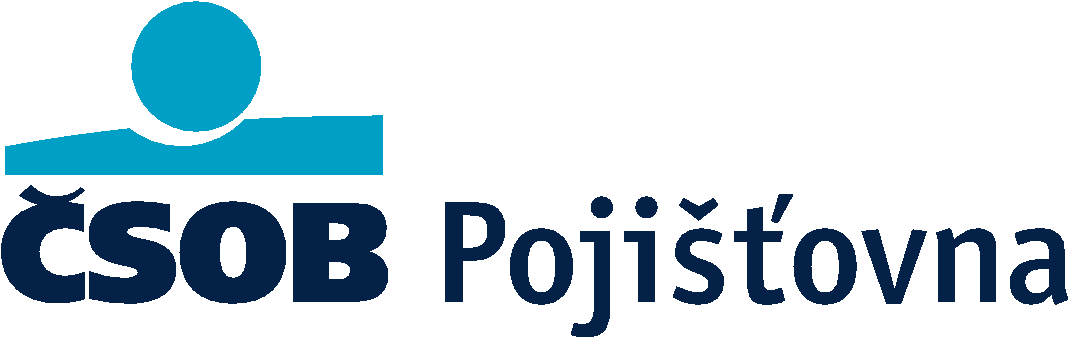 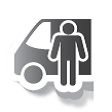 ČSOB Pojišťovna, a. s., člen holdingu ČSOBse sídlem Masarykovo náměstí 1458, Zelené Předměstí53002 Pardubice, Česká republikaIČO: 45534306, DIČ: CZ699000761zapsaná v obchodním rejstříku u Krajského soudu Hradec Králové, oddíl B, vložka 567(dále jen „pojistitel“)ČSOB Pojišťovna, a. s., člen holdingu ČSOBse sídlem Masarykovo náměstí 1458, Zelené Předměstí53002 Pardubice, Česká republikaIČO: 45534306, DIČ: CZ699000761zapsaná v obchodním rejstříku u Krajského soudu Hradec Králové, oddíl B, vložka 567(dále jen „pojistitel“)ČSOB Pojišťovna, a. s., člen holdingu ČSOBse sídlem Masarykovo náměstí 1458, Zelené Předměstí53002 Pardubice, Česká republikaIČO: 45534306, DIČ: CZ699000761zapsaná v obchodním rejstříku u Krajského soudu Hradec Králové, oddíl B, vložka 567(dále jen „pojistitel“)ČSOB Pojišťovna, a. s., člen holdingu ČSOBse sídlem Masarykovo náměstí 1458, Zelené Předměstí53002 Pardubice, Česká republikaIČO: 45534306, DIČ: CZ699000761zapsaná v obchodním rejstříku u Krajského soudu Hradec Králové, oddíl B, vložka 567(dále jen „pojistitel“)ČSOB Pojišťovna, a. s., člen holdingu ČSOBse sídlem Masarykovo náměstí 1458, Zelené Předměstí53002 Pardubice, Česká republikaIČO: 45534306, DIČ: CZ699000761zapsaná v obchodním rejstříku u Krajského soudu Hradec Králové, oddíl B, vložka 567(dále jen „pojistitel“)ČSOB Pojišťovna, a. s., člen holdingu ČSOBse sídlem Masarykovo náměstí 1458, Zelené Předměstí53002 Pardubice, Česká republikaIČO: 45534306, DIČ: CZ699000761zapsaná v obchodním rejstříku u Krajského soudu Hradec Králové, oddíl B, vložka 567(dále jen „pojistitel“)ČSOB Pojišťovna, a. s., člen holdingu ČSOBse sídlem Masarykovo náměstí 1458, Zelené Předměstí53002 Pardubice, Česká republikaIČO: 45534306, DIČ: CZ699000761zapsaná v obchodním rejstříku u Krajského soudu Hradec Králové, oddíl B, vložka 567(dále jen „pojistitel“)ČSOB Pojišťovna, a. s., člen holdingu ČSOBse sídlem Masarykovo náměstí 1458, Zelené Předměstí53002 Pardubice, Česká republikaIČO: 45534306, DIČ: CZ699000761zapsaná v obchodním rejstříku u Krajského soudu Hradec Králové, oddíl B, vložka 567(dále jen „pojistitel“)ČSOB Pojišťovna, a. s., člen holdingu ČSOBse sídlem Masarykovo náměstí 1458, Zelené Předměstí53002 Pardubice, Česká republikaIČO: 45534306, DIČ: CZ699000761zapsaná v obchodním rejstříku u Krajského soudu Hradec Králové, oddíl B, vložka 567(dále jen „pojistitel“)ČSOB Pojišťovna, a. s., člen holdingu ČSOBse sídlem Masarykovo náměstí 1458, Zelené Předměstí53002 Pardubice, Česká republikaIČO: 45534306, DIČ: CZ699000761zapsaná v obchodním rejstříku u Krajského soudu Hradec Králové, oddíl B, vložka 567(dále jen „pojistitel“)ČSOB Pojišťovna, a. s., člen holdingu ČSOBse sídlem Masarykovo náměstí 1458, Zelené Předměstí53002 Pardubice, Česká republikaIČO: 45534306, DIČ: CZ699000761zapsaná v obchodním rejstříku u Krajského soudu Hradec Králové, oddíl B, vložka 567(dále jen „pojistitel“)ČSOB Pojišťovna, a. s., člen holdingu ČSOBse sídlem Masarykovo náměstí 1458, Zelené Předměstí53002 Pardubice, Česká republikaIČO: 45534306, DIČ: CZ699000761zapsaná v obchodním rejstříku u Krajského soudu Hradec Králové, oddíl B, vložka 567(dále jen „pojistitel“)ČSOB Pojišťovna, a. s., člen holdingu ČSOBse sídlem Masarykovo náměstí 1458, Zelené Předměstí53002 Pardubice, Česká republikaIČO: 45534306, DIČ: CZ699000761zapsaná v obchodním rejstříku u Krajského soudu Hradec Králové, oddíl B, vložka 567(dále jen „pojistitel“)ČSOB Pojišťovna, a. s., člen holdingu ČSOBse sídlem Masarykovo náměstí 1458, Zelené Předměstí53002 Pardubice, Česká republikaIČO: 45534306, DIČ: CZ699000761zapsaná v obchodním rejstříku u Krajského soudu Hradec Králové, oddíl B, vložka 567(dále jen „pojistitel“)ČSOB Pojišťovna, a. s., člen holdingu ČSOBse sídlem Masarykovo náměstí 1458, Zelené Předměstí53002 Pardubice, Česká republikaIČO: 45534306, DIČ: CZ699000761zapsaná v obchodním rejstříku u Krajského soudu Hradec Králové, oddíl B, vložka 567(dále jen „pojistitel“)ČSOB Pojišťovna, a. s., člen holdingu ČSOBse sídlem Masarykovo náměstí 1458, Zelené Předměstí53002 Pardubice, Česká republikaIČO: 45534306, DIČ: CZ699000761zapsaná v obchodním rejstříku u Krajského soudu Hradec Králové, oddíl B, vložka 567(dále jen „pojistitel“)ČSOB Pojišťovna, a. s., člen holdingu ČSOBse sídlem Masarykovo náměstí 1458, Zelené Předměstí53002 Pardubice, Česká republikaIČO: 45534306, DIČ: CZ699000761zapsaná v obchodním rejstříku u Krajského soudu Hradec Králové, oddíl B, vložka 567(dále jen „pojistitel“)ČSOB Pojišťovna, a. s., člen holdingu ČSOBse sídlem Masarykovo náměstí 1458, Zelené Předměstí53002 Pardubice, Česká republikaIČO: 45534306, DIČ: CZ699000761zapsaná v obchodním rejstříku u Krajského soudu Hradec Králové, oddíl B, vložka 567(dále jen „pojistitel“)ČSOB Pojišťovna, a. s., člen holdingu ČSOBse sídlem Masarykovo náměstí 1458, Zelené Předměstí53002 Pardubice, Česká republikaIČO: 45534306, DIČ: CZ699000761zapsaná v obchodním rejstříku u Krajského soudu Hradec Králové, oddíl B, vložka 567(dále jen „pojistitel“)ČSOB Pojišťovna, a. s., člen holdingu ČSOBse sídlem Masarykovo náměstí 1458, Zelené Předměstí53002 Pardubice, Česká republikaIČO: 45534306, DIČ: CZ699000761zapsaná v obchodním rejstříku u Krajského soudu Hradec Králové, oddíl B, vložka 567(dále jen „pojistitel“)ČSOB Pojišťovna, a. s., člen holdingu ČSOBse sídlem Masarykovo náměstí 1458, Zelené Předměstí53002 Pardubice, Česká republikaIČO: 45534306, DIČ: CZ699000761zapsaná v obchodním rejstříku u Krajského soudu Hradec Králové, oddíl B, vložka 567(dále jen „pojistitel“)ČSOB Pojišťovna, a. s., člen holdingu ČSOBse sídlem Masarykovo náměstí 1458, Zelené Předměstí53002 Pardubice, Česká republikaIČO: 45534306, DIČ: CZ699000761zapsaná v obchodním rejstříku u Krajského soudu Hradec Králové, oddíl B, vložka 567(dále jen „pojistitel“)ČSOB Pojišťovna, a. s., člen holdingu ČSOBse sídlem Masarykovo náměstí 1458, Zelené Předměstí53002 Pardubice, Česká republikaIČO: 45534306, DIČ: CZ699000761zapsaná v obchodním rejstříku u Krajského soudu Hradec Králové, oddíl B, vložka 567(dále jen „pojistitel“)ČSOB Pojišťovna, a. s., člen holdingu ČSOBse sídlem Masarykovo náměstí 1458, Zelené Předměstí53002 Pardubice, Česká republikaIČO: 45534306, DIČ: CZ699000761zapsaná v obchodním rejstříku u Krajského soudu Hradec Králové, oddíl B, vložka 567(dále jen „pojistitel“)ČSOB Pojišťovna, a. s., člen holdingu ČSOBse sídlem Masarykovo náměstí 1458, Zelené Předměstí53002 Pardubice, Česká republikaIČO: 45534306, DIČ: CZ699000761zapsaná v obchodním rejstříku u Krajského soudu Hradec Králové, oddíl B, vložka 567(dále jen „pojistitel“)ČSOB Pojišťovna, a. s., člen holdingu ČSOBse sídlem Masarykovo náměstí 1458, Zelené Předměstí53002 Pardubice, Česká republikaIČO: 45534306, DIČ: CZ699000761zapsaná v obchodním rejstříku u Krajského soudu Hradec Králové, oddíl B, vložka 567(dále jen „pojistitel“)ČSOB Pojišťovna, a. s., člen holdingu ČSOBse sídlem Masarykovo náměstí 1458, Zelené Předměstí53002 Pardubice, Česká republikaIČO: 45534306, DIČ: CZ699000761zapsaná v obchodním rejstříku u Krajského soudu Hradec Králové, oddíl B, vložka 567(dále jen „pojistitel“)ČSOB Pojišťovna, a. s., člen holdingu ČSOBse sídlem Masarykovo náměstí 1458, Zelené Předměstí53002 Pardubice, Česká republikaIČO: 45534306, DIČ: CZ699000761zapsaná v obchodním rejstříku u Krajského soudu Hradec Králové, oddíl B, vložka 567(dále jen „pojistitel“)ČSOB Pojišťovna, a. s., člen holdingu ČSOBse sídlem Masarykovo náměstí 1458, Zelené Předměstí53002 Pardubice, Česká republikaIČO: 45534306, DIČ: CZ699000761zapsaná v obchodním rejstříku u Krajského soudu Hradec Králové, oddíl B, vložka 567(dále jen „pojistitel“)ČSOB Pojišťovna, a. s., člen holdingu ČSOBse sídlem Masarykovo náměstí 1458, Zelené Předměstí53002 Pardubice, Česká republikaIČO: 45534306, DIČ: CZ699000761zapsaná v obchodním rejstříku u Krajského soudu Hradec Králové, oddíl B, vložka 567(dále jen „pojistitel“)Sdělení informací pojistitelem zájemci o pojištěníSdělení informací pojistitelem zájemci o pojištěníSdělení informací pojistitelem zájemci o pojištěníČSOB Pojišťovna, a. s., člen holdingu ČSOBse sídlem Masarykovo náměstí 1458, Zelené Předměstí53002 Pardubice, Česká republikaIČO: 45534306, DIČ: CZ699000761zapsaná v obchodním rejstříku u Krajského soudu Hradec Králové, oddíl B, vložka 567(dále jen „pojistitel“)ČSOB Pojišťovna, a. s., člen holdingu ČSOBse sídlem Masarykovo náměstí 1458, Zelené Předměstí53002 Pardubice, Česká republikaIČO: 45534306, DIČ: CZ699000761zapsaná v obchodním rejstříku u Krajského soudu Hradec Králové, oddíl B, vložka 567(dále jen „pojistitel“)ČSOB Pojišťovna, a. s., člen holdingu ČSOBse sídlem Masarykovo náměstí 1458, Zelené Předměstí53002 Pardubice, Česká republikaIČO: 45534306, DIČ: CZ699000761zapsaná v obchodním rejstříku u Krajského soudu Hradec Králové, oddíl B, vložka 567(dále jen „pojistitel“)ČSOB Pojišťovna, a. s., člen holdingu ČSOBse sídlem Masarykovo náměstí 1458, Zelené Předměstí53002 Pardubice, Česká republikaIČO: 45534306, DIČ: CZ699000761zapsaná v obchodním rejstříku u Krajského soudu Hradec Králové, oddíl B, vložka 567(dále jen „pojistitel“)ČSOB Pojišťovna, a. s., člen holdingu ČSOBse sídlem Masarykovo náměstí 1458, Zelené Předměstí53002 Pardubice, Česká republikaIČO: 45534306, DIČ: CZ699000761zapsaná v obchodním rejstříku u Krajského soudu Hradec Králové, oddíl B, vložka 567(dále jen „pojistitel“)ČSOB Pojišťovna, a. s., člen holdingu ČSOBse sídlem Masarykovo náměstí 1458, Zelené Předměstí53002 Pardubice, Česká republikaIČO: 45534306, DIČ: CZ699000761zapsaná v obchodním rejstříku u Krajského soudu Hradec Králové, oddíl B, vložka 567(dále jen „pojistitel“)ČSOB Pojišťovna, a. s., člen holdingu ČSOBse sídlem Masarykovo náměstí 1458, Zelené Předměstí53002 Pardubice, Česká republikaIČO: 45534306, DIČ: CZ699000761zapsaná v obchodním rejstříku u Krajského soudu Hradec Králové, oddíl B, vložka 567(dále jen „pojistitel“)ČSOB Pojišťovna, a. s., člen holdingu ČSOBse sídlem Masarykovo náměstí 1458, Zelené Předměstí53002 Pardubice, Česká republikaIČO: 45534306, DIČ: CZ699000761zapsaná v obchodním rejstříku u Krajského soudu Hradec Králové, oddíl B, vložka 567(dále jen „pojistitel“)ČSOB Pojišťovna, a. s., člen holdingu ČSOBse sídlem Masarykovo náměstí 1458, Zelené Předměstí53002 Pardubice, Česká republikaIČO: 45534306, DIČ: CZ699000761zapsaná v obchodním rejstříku u Krajského soudu Hradec Králové, oddíl B, vložka 567(dále jen „pojistitel“)ČSOB Pojišťovna, a. s., člen holdingu ČSOBse sídlem Masarykovo náměstí 1458, Zelené Předměstí53002 Pardubice, Česká republikaIČO: 45534306, DIČ: CZ699000761zapsaná v obchodním rejstříku u Krajského soudu Hradec Králové, oddíl B, vložka 567(dále jen „pojistitel“)Tel.: 466 100 777, fax: 467 007 444, www.csobpoj.czTel.: 466 100 777, fax: 467 007 444, www.csobpoj.czTel.: 466 100 777, fax: 467 007 444, www.csobpoj.czTel.: 466 100 777, fax: 467 007 444, www.csobpoj.czTel.: 466 100 777, fax: 467 007 444, www.csobpoj.czTel.: 466 100 777, fax: 467 007 444, www.csobpoj.czTel.: 466 100 777, fax: 467 007 444, www.csobpoj.czTel.: 466 100 777, fax: 467 007 444, www.csobpoj.czTel.: 466 100 777, fax: 467 007 444, www.csobpoj.czTel.: 466 100 777, fax: 467 007 444, www.csobpoj.czHlavní předmět podnikání pojistitele:Hlavní předmět podnikání pojistitele:Hlavní předmět podnikání pojistitele:Pojišťovací činnost dle zákona č. 277/2009 Sb., o pojišťovnictví, ve znění pozdějších předpisůPojišťovací činnost dle zákona č. 277/2009 Sb., o pojišťovnictví, ve znění pozdějších předpisůPojišťovací činnost dle zákona č. 277/2009 Sb., o pojišťovnictví, ve znění pozdějších předpisůPojišťovací činnost dle zákona č. 277/2009 Sb., o pojišťovnictví, ve znění pozdějších předpisůPojišťovací činnost dle zákona č. 277/2009 Sb., o pojišťovnictví, ve znění pozdějších předpisůPojišťovací činnost dle zákona č. 277/2009 Sb., o pojišťovnictví, ve znění pozdějších předpisůPojišťovací činnost dle zákona č. 277/2009 Sb., o pojišťovnictví, ve znění pozdějších předpisůPojišťovací činnost dle zákona č. 277/2009 Sb., o pojišťovnictví, ve znění pozdějších předpisůPojišťovací činnost dle zákona č. 277/2009 Sb., o pojišťovnictví, ve znění pozdějších předpisůPojišťovací činnost dle zákona č. 277/2009 Sb., o pojišťovnictví, ve znění pozdějších předpisůPojišťovací činnost dle zákona č. 277/2009 Sb., o pojišťovnictví, ve znění pozdějších předpisůNázev a sídlo orgánu dohledu:Název a sídlo orgánu dohledu:Název a sídlo orgánu dohledu:Česká národní banka, se sídlem na adrese Na Příkopě 28, 115 03 Praha 1Česká národní banka, se sídlem na adrese Na Příkopě 28, 115 03 Praha 1Česká národní banka, se sídlem na adrese Na Příkopě 28, 115 03 Praha 1Česká národní banka, se sídlem na adrese Na Příkopě 28, 115 03 Praha 1Česká národní banka, se sídlem na adrese Na Příkopě 28, 115 03 Praha 1Česká národní banka, se sídlem na adrese Na Příkopě 28, 115 03 Praha 1Česká národní banka, se sídlem na adrese Na Příkopě 28, 115 03 Praha 1Česká národní banka, se sídlem na adrese Na Příkopě 28, 115 03 Praha 1Česká národní banka, se sídlem na adrese Na Příkopě 28, 115 03 Praha 1Česká národní banka, se sídlem na adrese Na Příkopě 28, 115 03 Praha 1Česká národní banka, se sídlem na adrese Na Příkopě 28, 115 03 Praha 1Pojišťovací zprostředkovatel (dále také “PZ“)  jednající jménem pojistitele na základě smlouvy o zprostředkování pojištění:Pojišťovací zprostředkovatel (dále také “PZ“)  jednající jménem pojistitele na základě smlouvy o zprostředkování pojištění:Pojišťovací zprostředkovatel (dále také “PZ“)  jednající jménem pojistitele na základě smlouvy o zprostředkování pojištění:Pojišťovací zprostředkovatel (dále také “PZ“)  jednající jménem pojistitele na základě smlouvy o zprostředkování pojištění:Název/jméno a příjmení PZ a kontaktní údajeNázev/jméno a příjmení PZ a kontaktní údajeNázev/jméno a příjmení PZ a kontaktní údajeNázev/jméno a příjmení PZ a kontaktní údajeNázev/jméno a příjmení PZ a kontaktní údajeInformace o obsahu pojištěníInformace o obsahu pojištěníInformace o obsahu pojištěníInformace o obsahu pojištěníInformace o obsahu pojištěníInformace o obsahu pojištěníInformace o obsahu pojištěníInformace o obsahu pojištěníInformace o obsahu pojištěníInformace o obsahu pojištěníInformace o obsahu pojištěníInformace o obsahu pojištěníInformace o obsahu pojištěníInformace o obsahu pojištěníPojistitel sjednává pojištění majetku, odpovědnosti a jiných rizik podnikatelů a organizací, které může zahrnovat:Pojistitel sjednává pojištění majetku, odpovědnosti a jiných rizik podnikatelů a organizací, které může zahrnovat:Pojistitel sjednává pojištění majetku, odpovědnosti a jiných rizik podnikatelů a organizací, které může zahrnovat:Pojistitel sjednává pojištění majetku, odpovědnosti a jiných rizik podnikatelů a organizací, které může zahrnovat:Pojistitel sjednává pojištění majetku, odpovědnosti a jiných rizik podnikatelů a organizací, které může zahrnovat:Pojistitel sjednává pojištění majetku, odpovědnosti a jiných rizik podnikatelů a organizací, které může zahrnovat:Pojistitel sjednává pojištění majetku, odpovědnosti a jiných rizik podnikatelů a organizací, které může zahrnovat:Pojistitel sjednává pojištění majetku, odpovědnosti a jiných rizik podnikatelů a organizací, které může zahrnovat:Pojistitel sjednává pojištění majetku, odpovědnosti a jiných rizik podnikatelů a organizací, které může zahrnovat:Pojistitel sjednává pojištění majetku, odpovědnosti a jiných rizik podnikatelů a organizací, které může zahrnovat:Pojistitel sjednává pojištění majetku, odpovědnosti a jiných rizik podnikatelů a organizací, které může zahrnovat:Pojistitel sjednává pojištění majetku, odpovědnosti a jiných rizik podnikatelů a organizací, které může zahrnovat:Pojistitel sjednává pojištění majetku, odpovědnosti a jiných rizik podnikatelů a organizací, které může zahrnovat:Pojistitel sjednává pojištění majetku, odpovědnosti a jiných rizik podnikatelů a organizací, které může zahrnovat:•Živelní pojištěníŽivelní pojištěníŽivelní pojištěníŽivelní pojištění•Pojištění odpovědnosti fyzických a právnických osobPojištění odpovědnosti fyzických a právnických osobPojištění odpovědnosti fyzických a právnických osobPojištění odpovědnosti fyzických a právnických osobPojištění odpovědnosti fyzických a právnických osobPojištění odpovědnosti fyzických a právnických osob•Pojištění majetku na všechna rizika „ALL RISKS“Pojištění majetku na všechna rizika „ALL RISKS“Pojištění majetku na všechna rizika „ALL RISKS“Pojištění majetku na všechna rizika „ALL RISKS“•Pojištění odpovědnosti za újmu způsobenou v souvislosti s poskytováním odborných služebPojištění odpovědnosti za újmu způsobenou v souvislosti s poskytováním odborných služebPojištění odpovědnosti za újmu způsobenou v souvislosti s poskytováním odborných služebPojištění odpovědnosti za újmu způsobenou v souvislosti s poskytováním odborných služebPojištění odpovědnosti za újmu způsobenou v souvislosti s poskytováním odborných služebPojištění odpovědnosti za újmu způsobenou v souvislosti s poskytováním odborných služeb•Pojištění živelního přerušení provozuPojištění živelního přerušení provozuPojištění živelního přerušení provozuPojištění živelního přerušení provozuPojištění odpovědnosti za újmu způsobenou v souvislosti s poskytováním odborných služebPojištění odpovědnosti za újmu způsobenou v souvislosti s poskytováním odborných služebPojištění odpovědnosti za újmu způsobenou v souvislosti s poskytováním odborných služebPojištění odpovědnosti za újmu způsobenou v souvislosti s poskytováním odborných služebPojištění odpovědnosti za újmu způsobenou v souvislosti s poskytováním odborných služebPojištění odpovědnosti za újmu způsobenou v souvislosti s poskytováním odborných služeb•Pojištění odcizeníPojištění odcizeníPojištění odcizeníPojištění odcizení•Pojištění určená pro silničního nákladního dopravce nebo zasílatele, které může zahrnovat:Pojištění určená pro silničního nákladního dopravce nebo zasílatele, které může zahrnovat:Pojištění určená pro silničního nákladního dopravce nebo zasílatele, které může zahrnovat:Pojištění určená pro silničního nákladního dopravce nebo zasílatele, které může zahrnovat:Pojištění určená pro silničního nákladního dopravce nebo zasílatele, které může zahrnovat:Pojištění určená pro silničního nákladního dopravce nebo zasílatele, které může zahrnovat:•Pojištění strojůPojištění strojůPojištění strojůPojištění strojůPojištění určená pro silničního nákladního dopravce nebo zasílatele, které může zahrnovat:Pojištění určená pro silničního nákladního dopravce nebo zasílatele, které může zahrnovat:Pojištění určená pro silničního nákladního dopravce nebo zasílatele, které může zahrnovat:Pojištění určená pro silničního nákladního dopravce nebo zasílatele, které může zahrnovat:Pojištění určená pro silničního nákladního dopravce nebo zasílatele, které může zahrnovat:Pojištění určená pro silničního nákladního dopravce nebo zasílatele, které může zahrnovat:•Pojištění elektronických zařízení, které může zahrnovat:Pojištění elektronických zařízení, které může zahrnovat:Pojištění elektronických zařízení, které může zahrnovat:Pojištění elektronických zařízení, které může zahrnovat:-Pojištění odpovědnosti silničního nákladního dopravce za újmu na přepravované zásilcePojištění odpovědnosti silničního nákladního dopravce za újmu na přepravované zásilcePojištění odpovědnosti silničního nákladního dopravce za újmu na přepravované zásilcePojištění odpovědnosti silničního nákladního dopravce za újmu na přepravované zásilcePojištění odpovědnosti silničního nákladního dopravce za újmu na přepravované zásilce-Pojištění věcíPojištění věcíPojištění věcíPojištění odpovědnosti silničního nákladního dopravce za újmu na přepravované zásilcePojištění odpovědnosti silničního nákladního dopravce za újmu na přepravované zásilcePojištění odpovědnosti silničního nákladního dopravce za újmu na přepravované zásilcePojištění odpovědnosti silničního nákladního dopravce za újmu na přepravované zásilcePojištění odpovědnosti silničního nákladního dopravce za újmu na přepravované zásilce-Pojištění věcíPojištění věcíPojištění věcí-Pojištění odpovědnosti zasílatele za újmuPojištění odpovědnosti zasílatele za újmuPojištění odpovědnosti zasílatele za újmuPojištění odpovědnosti zasílatele za újmuPojištění odpovědnosti zasílatele za újmu-Pojištění finančních ztrátPojištění finančních ztrátPojištění finančních ztrát-Pojištění odpovědnosti zasílatele za újmuPojištění odpovědnosti zasílatele za újmuPojištění odpovědnosti zasílatele za újmuPojištění odpovědnosti zasílatele za újmuPojištění odpovědnosti zasílatele za újmu-Pojištění finančních ztrátPojištění finančních ztrátPojištění finančních ztrát-Pojištění finančních ztrátPojištění finančních ztrátPojištění finančních ztrátPojištění finančních ztrátPojištění finančních ztrát•Pojištění strojního přerušení provozuPojištění strojního přerušení provozuPojištění strojního přerušení provozuPojištění strojního přerušení provozu-Pojištění finančních ztrátPojištění finančních ztrátPojištění finančních ztrátPojištění finančních ztrátPojištění finančních ztrát•Pojištění strojního přerušení provozuPojištění strojního přerušení provozuPojištění strojního přerušení provozuPojištění strojního přerušení provozu•Pojištění odpovědnosti za škodu způsobenou při výkonu povoláníPojištění odpovědnosti za škodu způsobenou při výkonu povoláníPojištění odpovědnosti za škodu způsobenou při výkonu povoláníPojištění odpovědnosti za škodu způsobenou při výkonu povoláníPojištění odpovědnosti za škodu způsobenou při výkonu povoláníPojištění odpovědnosti za škodu způsobenou při výkonu povolání•Stavebně-montážní pojištění na všechna rizika, které může zahrnovat:Stavebně-montážní pojištění na všechna rizika, které může zahrnovat:Stavebně-montážní pojištění na všechna rizika, které může zahrnovat:Stavebně-montážní pojištění na všechna rizika, které může zahrnovat:•Pojištění odpovědnosti za škodu způsobenou při výkonu povoláníPojištění odpovědnosti za škodu způsobenou při výkonu povoláníPojištění odpovědnosti za škodu způsobenou při výkonu povoláníPojištění odpovědnosti za škodu způsobenou při výkonu povoláníPojištění odpovědnosti za škodu způsobenou při výkonu povoláníPojištění odpovědnosti za škodu způsobenou při výkonu povolání•Stavebně-montážní pojištění na všechna rizika, které může zahrnovat:Stavebně-montážní pojištění na všechna rizika, které může zahrnovat:Stavebně-montážní pojištění na všechna rizika, které může zahrnovat:Stavebně-montážní pojištění na všechna rizika, které může zahrnovat:Pojištění odpovědnosti za škodu způsobenou při výkonu povoláníPojištění odpovědnosti za škodu způsobenou při výkonu povoláníPojištění odpovědnosti za škodu způsobenou při výkonu povoláníPojištění odpovědnosti za škodu způsobenou při výkonu povoláníPojištění odpovědnosti za škodu způsobenou při výkonu povoláníPojištění odpovědnosti za škodu způsobenou při výkonu povolání•Stavebně-montážní pojištění na všechna rizika, které může zahrnovat:Stavebně-montážní pojištění na všechna rizika, které může zahrnovat:Stavebně-montážní pojištění na všechna rizika, které může zahrnovat:Stavebně-montážní pojištění na všechna rizika, které může zahrnovat:•Pojištění vozidel, které může zahrnovat:Pojištění vozidel, které může zahrnovat:Pojištění vozidel, které může zahrnovat:Pojištění vozidel, které může zahrnovat:Pojištění vozidel, které může zahrnovat:Pojištění vozidel, které může zahrnovat:Stavebně-montážní pojištění na všechna rizika, které může zahrnovat:Stavebně-montážní pojištění na všechna rizika, které může zahrnovat:Stavebně-montážní pojištění na všechna rizika, které může zahrnovat:Stavebně-montážní pojištění na všechna rizika, které může zahrnovat:•Pojištění vozidel, které může zahrnovat:Pojištění vozidel, které může zahrnovat:Pojištění vozidel, které může zahrnovat:Pojištění vozidel, které může zahrnovat:Pojištění vozidel, které může zahrnovat:Pojištění vozidel, které může zahrnovat:-Pojištění věcíPojištění věcíPojištění věcí•Pojištění vozidel, které může zahrnovat:Pojištění vozidel, které může zahrnovat:Pojištění vozidel, které může zahrnovat:Pojištění vozidel, které může zahrnovat:Pojištění vozidel, které může zahrnovat:Pojištění vozidel, které může zahrnovat:-Pojištění věcíPojištění věcíPojištění věcí-Pojištění vozidelPojištění vozidelPojištění vozidelPojištění vozidelPojištění vozidel-Pojištění odpovědnostiPojištění odpovědnostiPojištění odpovědnosti-Pojištění vozidelPojištění vozidelPojištění vozidelPojištění vozidelPojištění vozidel-Pojištění odpovědnostiPojištění odpovědnostiPojištění odpovědnosti-Pojištění nákladů na půjčovnéPojištění nákladů na půjčovnéPojištění nákladů na půjčovnéPojištění nákladů na půjčovnéPojištění nákladů na půjčovné-Pojištění ztráty očekávaného ziskuPojištění ztráty očekávaného ziskuPojištění ztráty očekávaného zisku-Pojištění nákladů na půjčovnéPojištění nákladů na půjčovnéPojištění nákladů na půjčovnéPojištění nákladů na půjčovnéPojištění nákladů na půjčovné-Pojištění ztráty očekávaného ziskuPojištění ztráty očekávaného ziskuPojištění ztráty očekávaného zisku-Pojištění okenních skel vozidlaPojištění okenních skel vozidlaPojištění okenních skel vozidlaPojištění okenních skel vozidlaPojištění okenních skel vozidla•Pojištění přepravovaného nákladu, které může zahrnovat:Pojištění přepravovaného nákladu, které může zahrnovat:Pojištění přepravovaného nákladu, které může zahrnovat:Pojištění přepravovaného nákladu, které může zahrnovat:-Pojištění okenních skel vozidlaPojištění okenních skel vozidlaPojištění okenních skel vozidlaPojištění okenních skel vozidlaPojištění okenních skel vozidla•Pojištění přepravovaného nákladu, které může zahrnovat:Pojištění přepravovaného nákladu, které může zahrnovat:Pojištění přepravovaného nákladu, které může zahrnovat:Pojištění přepravovaného nákladu, které může zahrnovat:-Pojištění zavazadel a přepravovaných věcíPojištění zavazadel a přepravovaných věcíPojištění zavazadel a přepravovaných věcíPojištění zavazadel a přepravovaných věcíPojištění zavazadel a přepravovaných věcí-Pojištění věcí movitýchPojištění věcí movitýchPojištění věcí movitých-Pojištění zavazadel a přepravovaných věcíPojištění zavazadel a přepravovaných věcíPojištění zavazadel a přepravovaných věcíPojištění zavazadel a přepravovaných věcíPojištění zavazadel a přepravovaných věcí-Pojištění věcí movitýchPojištění věcí movitýchPojištění věcí movitých•Pojištění přepravovaných osob, které může zahrnovat:Pojištění přepravovaných osob, které může zahrnovat:Pojištění přepravovaných osob, které může zahrnovat:Pojištění přepravovaných osob, které může zahrnovat:Pojištění přepravovaných osob, které může zahrnovat:Pojištění přepravovaných osob, které může zahrnovat:-Pojištění cenností a věcí zvláštní hodnotyPojištění cenností a věcí zvláštní hodnotyPojištění cenností a věcí zvláštní hodnoty•Pojištění přepravovaných osob, které může zahrnovat:Pojištění přepravovaných osob, které může zahrnovat:Pojištění přepravovaných osob, které může zahrnovat:Pojištění přepravovaných osob, které může zahrnovat:Pojištění přepravovaných osob, které může zahrnovat:Pojištění přepravovaných osob, které může zahrnovat:-Pojištění cenností a věcí zvláštní hodnotyPojištění cenností a věcí zvláštní hodnotyPojištění cenností a věcí zvláštní hodnoty-Pojištění pro případ trvalých následků úrazuPojištění pro případ trvalých následků úrazuPojištění pro případ trvalých následků úrazuPojištění pro případ trvalých následků úrazuPojištění pro případ trvalých následků úrazu•Pojištění zásilekPojištění zásilekPojištění zásilekPojištění zásilek-Pojištění pro případ trvalých následků úrazuPojištění pro případ trvalých následků úrazuPojištění pro případ trvalých následků úrazuPojištění pro případ trvalých následků úrazuPojištění pro případ trvalých následků úrazu•Pojištění zásilekPojištění zásilekPojištění zásilekPojištění zásilek-Pojištění pro případ smrti způsobené úrazemPojištění pro případ smrti způsobené úrazemPojištění pro případ smrti způsobené úrazemPojištění pro případ smrti způsobené úrazemPojištění pro případ smrti způsobené úrazem-Pojištění pro případ smrti způsobené úrazemPojištění pro případ smrti způsobené úrazemPojištění pro případ smrti způsobené úrazemPojištění pro případ smrti způsobené úrazemPojištění pro případ smrti způsobené úrazem-Pojištění pro případ léčení úrazu – denní odškodnéPojištění pro případ léčení úrazu – denní odškodnéPojištění pro případ léčení úrazu – denní odškodnéPojištění pro případ léčení úrazu – denní odškodnéPojištění pro případ léčení úrazu – denní odškodnéJednotlivá pojištění nabízejí pojistnou ochranu pro případ:Jednotlivá pojištění nabízejí pojistnou ochranu pro případ:Jednotlivá pojištění nabízejí pojistnou ochranu pro případ:Jednotlivá pojištění nabízejí pojistnou ochranu pro případ:Jednotlivá pojištění nabízejí pojistnou ochranu pro případ:Jednotlivá pojištění nabízejí pojistnou ochranu pro případ:Jednotlivá pojištění nabízejí pojistnou ochranu pro případ:Jednotlivá pojištění nabízejí pojistnou ochranu pro případ:Jednotlivá pojištění nabízejí pojistnou ochranu pro případ:Jednotlivá pojištění nabízejí pojistnou ochranu pro případ:Jednotlivá pojištění nabízejí pojistnou ochranu pro případ:Jednotlivá pojištění nabízejí pojistnou ochranu pro případ:Jednotlivá pojištění nabízejí pojistnou ochranu pro případ:Jednotlivá pojištění nabízejí pojistnou ochranu pro případ:•poškození, zničení nebo pohřešování hmotných movitých věcí či staveb, zejména v rozsahu vyjmenovaných pojistných nebezpečí, některá pojištění však nabízejí pojistnou ochranu i pro případ jakékoli škodné události, která není vyloučena pojistnými podmínkami či pojistnou smlouvou,poškození, zničení nebo pohřešování hmotných movitých věcí či staveb, zejména v rozsahu vyjmenovaných pojistných nebezpečí, některá pojištění však nabízejí pojistnou ochranu i pro případ jakékoli škodné události, která není vyloučena pojistnými podmínkami či pojistnou smlouvou,poškození, zničení nebo pohřešování hmotných movitých věcí či staveb, zejména v rozsahu vyjmenovaných pojistných nebezpečí, některá pojištění však nabízejí pojistnou ochranu i pro případ jakékoli škodné události, která není vyloučena pojistnými podmínkami či pojistnou smlouvou,poškození, zničení nebo pohřešování hmotných movitých věcí či staveb, zejména v rozsahu vyjmenovaných pojistných nebezpečí, některá pojištění však nabízejí pojistnou ochranu i pro případ jakékoli škodné události, která není vyloučena pojistnými podmínkami či pojistnou smlouvou,poškození, zničení nebo pohřešování hmotných movitých věcí či staveb, zejména v rozsahu vyjmenovaných pojistných nebezpečí, některá pojištění však nabízejí pojistnou ochranu i pro případ jakékoli škodné události, která není vyloučena pojistnými podmínkami či pojistnou smlouvou,poškození, zničení nebo pohřešování hmotných movitých věcí či staveb, zejména v rozsahu vyjmenovaných pojistných nebezpečí, některá pojištění však nabízejí pojistnou ochranu i pro případ jakékoli škodné události, která není vyloučena pojistnými podmínkami či pojistnou smlouvou,poškození, zničení nebo pohřešování hmotných movitých věcí či staveb, zejména v rozsahu vyjmenovaných pojistných nebezpečí, některá pojištění však nabízejí pojistnou ochranu i pro případ jakékoli škodné události, která není vyloučena pojistnými podmínkami či pojistnou smlouvou,poškození, zničení nebo pohřešování hmotných movitých věcí či staveb, zejména v rozsahu vyjmenovaných pojistných nebezpečí, některá pojištění však nabízejí pojistnou ochranu i pro případ jakékoli škodné události, která není vyloučena pojistnými podmínkami či pojistnou smlouvou,poškození, zničení nebo pohřešování hmotných movitých věcí či staveb, zejména v rozsahu vyjmenovaných pojistných nebezpečí, některá pojištění však nabízejí pojistnou ochranu i pro případ jakékoli škodné události, která není vyloučena pojistnými podmínkami či pojistnou smlouvou,poškození, zničení nebo pohřešování hmotných movitých věcí či staveb, zejména v rozsahu vyjmenovaných pojistných nebezpečí, některá pojištění však nabízejí pojistnou ochranu i pro případ jakékoli škodné události, která není vyloučena pojistnými podmínkami či pojistnou smlouvou,poškození, zničení nebo pohřešování hmotných movitých věcí či staveb, zejména v rozsahu vyjmenovaných pojistných nebezpečí, některá pojištění však nabízejí pojistnou ochranu i pro případ jakékoli škodné události, která není vyloučena pojistnými podmínkami či pojistnou smlouvou,poškození, zničení nebo pohřešování hmotných movitých věcí či staveb, zejména v rozsahu vyjmenovaných pojistných nebezpečí, některá pojištění však nabízejí pojistnou ochranu i pro případ jakékoli škodné události, která není vyloučena pojistnými podmínkami či pojistnou smlouvou,poškození, zničení nebo pohřešování hmotných movitých věcí či staveb, zejména v rozsahu vyjmenovaných pojistných nebezpečí, některá pojištění však nabízejí pojistnou ochranu i pro případ jakékoli škodné události, která není vyloučena pojistnými podmínkami či pojistnou smlouvou,poškození, zničení nebo pohřešování hmotných movitých věcí či staveb, zejména v rozsahu vyjmenovaných pojistných nebezpečí, některá pojištění však nabízejí pojistnou ochranu i pro případ jakékoli škodné události, která není vyloučena pojistnými podmínkami či pojistnou smlouvou,poškození, zničení nebo pohřešování hmotných movitých věcí či staveb, zejména v rozsahu vyjmenovaných pojistných nebezpečí, některá pojištění však nabízejí pojistnou ochranu i pro případ jakékoli škodné události, která není vyloučena pojistnými podmínkami či pojistnou smlouvou,poškození, zničení nebo pohřešování hmotných movitých věcí či staveb, zejména v rozsahu vyjmenovaných pojistných nebezpečí, některá pojištění však nabízejí pojistnou ochranu i pro případ jakékoli škodné události, která není vyloučena pojistnými podmínkami či pojistnou smlouvou,poškození, zničení nebo pohřešování hmotných movitých věcí či staveb, zejména v rozsahu vyjmenovaných pojistných nebezpečí, některá pojištění však nabízejí pojistnou ochranu i pro případ jakékoli škodné události, která není vyloučena pojistnými podmínkami či pojistnou smlouvou,poškození, zničení nebo pohřešování hmotných movitých věcí či staveb, zejména v rozsahu vyjmenovaných pojistných nebezpečí, některá pojištění však nabízejí pojistnou ochranu i pro případ jakékoli škodné události, která není vyloučena pojistnými podmínkami či pojistnou smlouvou,poškození, zničení nebo pohřešování hmotných movitých věcí či staveb, zejména v rozsahu vyjmenovaných pojistných nebezpečí, některá pojištění však nabízejí pojistnou ochranu i pro případ jakékoli škodné události, která není vyloučena pojistnými podmínkami či pojistnou smlouvou,poškození, zničení nebo pohřešování hmotných movitých věcí či staveb, zejména v rozsahu vyjmenovaných pojistných nebezpečí, některá pojištění však nabízejí pojistnou ochranu i pro případ jakékoli škodné události, která není vyloučena pojistnými podmínkami či pojistnou smlouvou,poškození, zničení nebo pohřešování hmotných movitých věcí či staveb, zejména v rozsahu vyjmenovaných pojistných nebezpečí, některá pojištění však nabízejí pojistnou ochranu i pro případ jakékoli škodné události, která není vyloučena pojistnými podmínkami či pojistnou smlouvou,poškození, zničení nebo pohřešování hmotných movitých věcí či staveb, zejména v rozsahu vyjmenovaných pojistných nebezpečí, některá pojištění však nabízejí pojistnou ochranu i pro případ jakékoli škodné události, která není vyloučena pojistnými podmínkami či pojistnou smlouvou,poškození, zničení nebo pohřešování hmotných movitých věcí či staveb, zejména v rozsahu vyjmenovaných pojistných nebezpečí, některá pojištění však nabízejí pojistnou ochranu i pro případ jakékoli škodné události, která není vyloučena pojistnými podmínkami či pojistnou smlouvou,poškození, zničení nebo pohřešování hmotných movitých věcí či staveb, zejména v rozsahu vyjmenovaných pojistných nebezpečí, některá pojištění však nabízejí pojistnou ochranu i pro případ jakékoli škodné události, která není vyloučena pojistnými podmínkami či pojistnou smlouvou,poškození, zničení nebo pohřešování hmotných movitých věcí či staveb, zejména v rozsahu vyjmenovaných pojistných nebezpečí, některá pojištění však nabízejí pojistnou ochranu i pro případ jakékoli škodné události, která není vyloučena pojistnými podmínkami či pojistnou smlouvou,poškození, zničení nebo pohřešování hmotných movitých věcí či staveb, zejména v rozsahu vyjmenovaných pojistných nebezpečí, některá pojištění však nabízejí pojistnou ochranu i pro případ jakékoli škodné události, která není vyloučena pojistnými podmínkami či pojistnou smlouvou,•finančních ztrát způsobených přerušením nebo omezením provozu z důvodu věcné škody ve smyslu předchozí odrážky,finančních ztrát způsobených přerušením nebo omezením provozu z důvodu věcné škody ve smyslu předchozí odrážky,finančních ztrát způsobených přerušením nebo omezením provozu z důvodu věcné škody ve smyslu předchozí odrážky,finančních ztrát způsobených přerušením nebo omezením provozu z důvodu věcné škody ve smyslu předchozí odrážky,finančních ztrát způsobených přerušením nebo omezením provozu z důvodu věcné škody ve smyslu předchozí odrážky,finančních ztrát způsobených přerušením nebo omezením provozu z důvodu věcné škody ve smyslu předchozí odrážky,finančních ztrát způsobených přerušením nebo omezením provozu z důvodu věcné škody ve smyslu předchozí odrážky,finančních ztrát způsobených přerušením nebo omezením provozu z důvodu věcné škody ve smyslu předchozí odrážky,finančních ztrát způsobených přerušením nebo omezením provozu z důvodu věcné škody ve smyslu předchozí odrážky,finančních ztrát způsobených přerušením nebo omezením provozu z důvodu věcné škody ve smyslu předchozí odrážky,finančních ztrát způsobených přerušením nebo omezením provozu z důvodu věcné škody ve smyslu předchozí odrážky,finančních ztrát způsobených přerušením nebo omezením provozu z důvodu věcné škody ve smyslu předchozí odrážky,finančních ztrát způsobených přerušením nebo omezením provozu z důvodu věcné škody ve smyslu předchozí odrážky,•odpovědnosti za újmu,odpovědnosti za újmu,odpovědnosti za újmu,odpovědnosti za újmu,odpovědnosti za újmu,odpovědnosti za újmu,odpovědnosti za újmu,odpovědnosti za újmu,odpovědnosti za újmu,odpovědnosti za újmu,odpovědnosti za újmu,odpovědnosti za újmu,odpovědnosti za újmu,•trvalých následků úrazu, smrti způsobené úrazem či pro případ léčení úrazu v pojištění přepravovaných osob.trvalých následků úrazu, smrti způsobené úrazem či pro případ léčení úrazu v pojištění přepravovaných osob.trvalých následků úrazu, smrti způsobené úrazem či pro případ léčení úrazu v pojištění přepravovaných osob.trvalých následků úrazu, smrti způsobené úrazem či pro případ léčení úrazu v pojištění přepravovaných osob.trvalých následků úrazu, smrti způsobené úrazem či pro případ léčení úrazu v pojištění přepravovaných osob.trvalých následků úrazu, smrti způsobené úrazem či pro případ léčení úrazu v pojištění přepravovaných osob.trvalých následků úrazu, smrti způsobené úrazem či pro případ léčení úrazu v pojištění přepravovaných osob.trvalých následků úrazu, smrti způsobené úrazem či pro případ léčení úrazu v pojištění přepravovaných osob.trvalých následků úrazu, smrti způsobené úrazem či pro případ léčení úrazu v pojištění přepravovaných osob.trvalých následků úrazu, smrti způsobené úrazem či pro případ léčení úrazu v pojištění přepravovaných osob.trvalých následků úrazu, smrti způsobené úrazem či pro případ léčení úrazu v pojištění přepravovaných osob.trvalých následků úrazu, smrti způsobené úrazem či pro případ léčení úrazu v pojištění přepravovaných osob.trvalých následků úrazu, smrti způsobené úrazem či pro případ léčení úrazu v pojištění přepravovaných osob.USTANOVENÍ POJISTNÝCH PODMÍNEK A SMLUVNÍCH DOLOŽEK, O NICHŽ MOHOU EXISTOVAT POCHYBNOSTI, ZDA JE POJISTNÍK MŮŽE ROZUMNĚ OČEKÁVATUSTANOVENÍ POJISTNÝCH PODMÍNEK A SMLUVNÍCH DOLOŽEK, O NICHŽ MOHOU EXISTOVAT POCHYBNOSTI, ZDA JE POJISTNÍK MŮŽE ROZUMNĚ OČEKÁVATUSTANOVENÍ POJISTNÝCH PODMÍNEK A SMLUVNÍCH DOLOŽEK, O NICHŽ MOHOU EXISTOVAT POCHYBNOSTI, ZDA JE POJISTNÍK MŮŽE ROZUMNĚ OČEKÁVATUSTANOVENÍ POJISTNÝCH PODMÍNEK A SMLUVNÍCH DOLOŽEK, O NICHŽ MOHOU EXISTOVAT POCHYBNOSTI, ZDA JE POJISTNÍK MŮŽE ROZUMNĚ OČEKÁVATUSTANOVENÍ POJISTNÝCH PODMÍNEK A SMLUVNÍCH DOLOŽEK, O NICHŽ MOHOU EXISTOVAT POCHYBNOSTI, ZDA JE POJISTNÍK MŮŽE ROZUMNĚ OČEKÁVATUSTANOVENÍ POJISTNÝCH PODMÍNEK A SMLUVNÍCH DOLOŽEK, O NICHŽ MOHOU EXISTOVAT POCHYBNOSTI, ZDA JE POJISTNÍK MŮŽE ROZUMNĚ OČEKÁVATUSTANOVENÍ POJISTNÝCH PODMÍNEK A SMLUVNÍCH DOLOŽEK, O NICHŽ MOHOU EXISTOVAT POCHYBNOSTI, ZDA JE POJISTNÍK MŮŽE ROZUMNĚ OČEKÁVATUSTANOVENÍ POJISTNÝCH PODMÍNEK A SMLUVNÍCH DOLOŽEK, O NICHŽ MOHOU EXISTOVAT POCHYBNOSTI, ZDA JE POJISTNÍK MŮŽE ROZUMNĚ OČEKÁVATUSTANOVENÍ POJISTNÝCH PODMÍNEK A SMLUVNÍCH DOLOŽEK, O NICHŽ MOHOU EXISTOVAT POCHYBNOSTI, ZDA JE POJISTNÍK MŮŽE ROZUMNĚ OČEKÁVATUSTANOVENÍ POJISTNÝCH PODMÍNEK A SMLUVNÍCH DOLOŽEK, O NICHŽ MOHOU EXISTOVAT POCHYBNOSTI, ZDA JE POJISTNÍK MŮŽE ROZUMNĚ OČEKÁVATUSTANOVENÍ POJISTNÝCH PODMÍNEK A SMLUVNÍCH DOLOŽEK, O NICHŽ MOHOU EXISTOVAT POCHYBNOSTI, ZDA JE POJISTNÍK MŮŽE ROZUMNĚ OČEKÁVATUSTANOVENÍ POJISTNÝCH PODMÍNEK A SMLUVNÍCH DOLOŽEK, O NICHŽ MOHOU EXISTOVAT POCHYBNOSTI, ZDA JE POJISTNÍK MŮŽE ROZUMNĚ OČEKÁVATUSTANOVENÍ POJISTNÝCH PODMÍNEK A SMLUVNÍCH DOLOŽEK, O NICHŽ MOHOU EXISTOVAT POCHYBNOSTI, ZDA JE POJISTNÍK MŮŽE ROZUMNĚ OČEKÁVATUSTANOVENÍ POJISTNÝCH PODMÍNEK A SMLUVNÍCH DOLOŽEK, O NICHŽ MOHOU EXISTOVAT POCHYBNOSTI, ZDA JE POJISTNÍK MŮŽE ROZUMNĚ OČEKÁVATVšechna pojištění mají definovány výluky z pojištění, tedy situace, za kterých z pojištění nevzniká oprávněné osobě právo na pojistné plnění. Výluky jsou obsaženy v pojistných podmínkách v článku nazvaném Výluky z pojištění. Společné výluky pro všechna pojištění jsou obsaženy ve Všeobecných pojistných podmínkách – obecná část VPP OC 2014 (dále jen „VPP OC 2014“), ostatní potom v pojistných podmínkách, kterými se jednotlivá pojištění řídí.Všechna pojištění mají definovány výluky z pojištění, tedy situace, za kterých z pojištění nevzniká oprávněné osobě právo na pojistné plnění. Výluky jsou obsaženy v pojistných podmínkách v článku nazvaném Výluky z pojištění. Společné výluky pro všechna pojištění jsou obsaženy ve Všeobecných pojistných podmínkách – obecná část VPP OC 2014 (dále jen „VPP OC 2014“), ostatní potom v pojistných podmínkách, kterými se jednotlivá pojištění řídí.Všechna pojištění mají definovány výluky z pojištění, tedy situace, za kterých z pojištění nevzniká oprávněné osobě právo na pojistné plnění. Výluky jsou obsaženy v pojistných podmínkách v článku nazvaném Výluky z pojištění. Společné výluky pro všechna pojištění jsou obsaženy ve Všeobecných pojistných podmínkách – obecná část VPP OC 2014 (dále jen „VPP OC 2014“), ostatní potom v pojistných podmínkách, kterými se jednotlivá pojištění řídí.Všechna pojištění mají definovány výluky z pojištění, tedy situace, za kterých z pojištění nevzniká oprávněné osobě právo na pojistné plnění. Výluky jsou obsaženy v pojistných podmínkách v článku nazvaném Výluky z pojištění. Společné výluky pro všechna pojištění jsou obsaženy ve Všeobecných pojistných podmínkách – obecná část VPP OC 2014 (dále jen „VPP OC 2014“), ostatní potom v pojistných podmínkách, kterými se jednotlivá pojištění řídí.Všechna pojištění mají definovány výluky z pojištění, tedy situace, za kterých z pojištění nevzniká oprávněné osobě právo na pojistné plnění. Výluky jsou obsaženy v pojistných podmínkách v článku nazvaném Výluky z pojištění. Společné výluky pro všechna pojištění jsou obsaženy ve Všeobecných pojistných podmínkách – obecná část VPP OC 2014 (dále jen „VPP OC 2014“), ostatní potom v pojistných podmínkách, kterými se jednotlivá pojištění řídí.Všechna pojištění mají definovány výluky z pojištění, tedy situace, za kterých z pojištění nevzniká oprávněné osobě právo na pojistné plnění. Výluky jsou obsaženy v pojistných podmínkách v článku nazvaném Výluky z pojištění. Společné výluky pro všechna pojištění jsou obsaženy ve Všeobecných pojistných podmínkách – obecná část VPP OC 2014 (dále jen „VPP OC 2014“), ostatní potom v pojistných podmínkách, kterými se jednotlivá pojištění řídí.Všechna pojištění mají definovány výluky z pojištění, tedy situace, za kterých z pojištění nevzniká oprávněné osobě právo na pojistné plnění. Výluky jsou obsaženy v pojistných podmínkách v článku nazvaném Výluky z pojištění. Společné výluky pro všechna pojištění jsou obsaženy ve Všeobecných pojistných podmínkách – obecná část VPP OC 2014 (dále jen „VPP OC 2014“), ostatní potom v pojistných podmínkách, kterými se jednotlivá pojištění řídí.Všechna pojištění mají definovány výluky z pojištění, tedy situace, za kterých z pojištění nevzniká oprávněné osobě právo na pojistné plnění. Výluky jsou obsaženy v pojistných podmínkách v článku nazvaném Výluky z pojištění. Společné výluky pro všechna pojištění jsou obsaženy ve Všeobecných pojistných podmínkách – obecná část VPP OC 2014 (dále jen „VPP OC 2014“), ostatní potom v pojistných podmínkách, kterými se jednotlivá pojištění řídí.Všechna pojištění mají definovány výluky z pojištění, tedy situace, za kterých z pojištění nevzniká oprávněné osobě právo na pojistné plnění. Výluky jsou obsaženy v pojistných podmínkách v článku nazvaném Výluky z pojištění. Společné výluky pro všechna pojištění jsou obsaženy ve Všeobecných pojistných podmínkách – obecná část VPP OC 2014 (dále jen „VPP OC 2014“), ostatní potom v pojistných podmínkách, kterými se jednotlivá pojištění řídí.Všechna pojištění mají definovány výluky z pojištění, tedy situace, za kterých z pojištění nevzniká oprávněné osobě právo na pojistné plnění. Výluky jsou obsaženy v pojistných podmínkách v článku nazvaném Výluky z pojištění. Společné výluky pro všechna pojištění jsou obsaženy ve Všeobecných pojistných podmínkách – obecná část VPP OC 2014 (dále jen „VPP OC 2014“), ostatní potom v pojistných podmínkách, kterými se jednotlivá pojištění řídí.Všechna pojištění mají definovány výluky z pojištění, tedy situace, za kterých z pojištění nevzniká oprávněné osobě právo na pojistné plnění. Výluky jsou obsaženy v pojistných podmínkách v článku nazvaném Výluky z pojištění. Společné výluky pro všechna pojištění jsou obsaženy ve Všeobecných pojistných podmínkách – obecná část VPP OC 2014 (dále jen „VPP OC 2014“), ostatní potom v pojistných podmínkách, kterými se jednotlivá pojištění řídí.Všechna pojištění mají definovány výluky z pojištění, tedy situace, za kterých z pojištění nevzniká oprávněné osobě právo na pojistné plnění. Výluky jsou obsaženy v pojistných podmínkách v článku nazvaném Výluky z pojištění. Společné výluky pro všechna pojištění jsou obsaženy ve Všeobecných pojistných podmínkách – obecná část VPP OC 2014 (dále jen „VPP OC 2014“), ostatní potom v pojistných podmínkách, kterými se jednotlivá pojištění řídí.Všechna pojištění mají definovány výluky z pojištění, tedy situace, za kterých z pojištění nevzniká oprávněné osobě právo na pojistné plnění. Výluky jsou obsaženy v pojistných podmínkách v článku nazvaném Výluky z pojištění. Společné výluky pro všechna pojištění jsou obsaženy ve Všeobecných pojistných podmínkách – obecná část VPP OC 2014 (dále jen „VPP OC 2014“), ostatní potom v pojistných podmínkách, kterými se jednotlivá pojištění řídí.Všechna pojištění mají definovány výluky z pojištění, tedy situace, za kterých z pojištění nevzniká oprávněné osobě právo na pojistné plnění. Výluky jsou obsaženy v pojistných podmínkách v článku nazvaném Výluky z pojištění. Společné výluky pro všechna pojištění jsou obsaženy ve Všeobecných pojistných podmínkách – obecná část VPP OC 2014 (dále jen „VPP OC 2014“), ostatní potom v pojistných podmínkách, kterými se jednotlivá pojištění řídí.Pojistná nebezpečí povodeň nebo záplava se sjednávají s čekací dobou definovanou ve VPP OC 2014 v délce 10 dnů. Za pojistné události způsobené povodní nebo záplavou a vzniklé v čekací době, není pojistitel povinen poskytnout pojistné plnění.Pojistná nebezpečí povodeň nebo záplava se sjednávají s čekací dobou definovanou ve VPP OC 2014 v délce 10 dnů. Za pojistné události způsobené povodní nebo záplavou a vzniklé v čekací době, není pojistitel povinen poskytnout pojistné plnění.Pojistná nebezpečí povodeň nebo záplava se sjednávají s čekací dobou definovanou ve VPP OC 2014 v délce 10 dnů. Za pojistné události způsobené povodní nebo záplavou a vzniklé v čekací době, není pojistitel povinen poskytnout pojistné plnění.Pojistná nebezpečí povodeň nebo záplava se sjednávají s čekací dobou definovanou ve VPP OC 2014 v délce 10 dnů. Za pojistné události způsobené povodní nebo záplavou a vzniklé v čekací době, není pojistitel povinen poskytnout pojistné plnění.Pojistná nebezpečí povodeň nebo záplava se sjednávají s čekací dobou definovanou ve VPP OC 2014 v délce 10 dnů. Za pojistné události způsobené povodní nebo záplavou a vzniklé v čekací době, není pojistitel povinen poskytnout pojistné plnění.Pojistná nebezpečí povodeň nebo záplava se sjednávají s čekací dobou definovanou ve VPP OC 2014 v délce 10 dnů. Za pojistné události způsobené povodní nebo záplavou a vzniklé v čekací době, není pojistitel povinen poskytnout pojistné plnění.Pojistná nebezpečí povodeň nebo záplava se sjednávají s čekací dobou definovanou ve VPP OC 2014 v délce 10 dnů. Za pojistné události způsobené povodní nebo záplavou a vzniklé v čekací době, není pojistitel povinen poskytnout pojistné plnění.Pojistná nebezpečí povodeň nebo záplava se sjednávají s čekací dobou definovanou ve VPP OC 2014 v délce 10 dnů. Za pojistné události způsobené povodní nebo záplavou a vzniklé v čekací době, není pojistitel povinen poskytnout pojistné plnění.Pojistná nebezpečí povodeň nebo záplava se sjednávají s čekací dobou definovanou ve VPP OC 2014 v délce 10 dnů. Za pojistné události způsobené povodní nebo záplavou a vzniklé v čekací době, není pojistitel povinen poskytnout pojistné plnění.Pojistná nebezpečí povodeň nebo záplava se sjednávají s čekací dobou definovanou ve VPP OC 2014 v délce 10 dnů. Za pojistné události způsobené povodní nebo záplavou a vzniklé v čekací době, není pojistitel povinen poskytnout pojistné plnění.Pojistná nebezpečí povodeň nebo záplava se sjednávají s čekací dobou definovanou ve VPP OC 2014 v délce 10 dnů. Za pojistné události způsobené povodní nebo záplavou a vzniklé v čekací době, není pojistitel povinen poskytnout pojistné plnění.Pojistná nebezpečí povodeň nebo záplava se sjednávají s čekací dobou definovanou ve VPP OC 2014 v délce 10 dnů. Za pojistné události způsobené povodní nebo záplavou a vzniklé v čekací době, není pojistitel povinen poskytnout pojistné plnění.Pojistná nebezpečí povodeň nebo záplava se sjednávají s čekací dobou definovanou ve VPP OC 2014 v délce 10 dnů. Za pojistné události způsobené povodní nebo záplavou a vzniklé v čekací době, není pojistitel povinen poskytnout pojistné plnění.Pojistná nebezpečí povodeň nebo záplava se sjednávají s čekací dobou definovanou ve VPP OC 2014 v délce 10 dnů. Za pojistné události způsobené povodní nebo záplavou a vzniklé v čekací době, není pojistitel povinen poskytnout pojistné plnění.Vznik nároku na pojistné plnění ze škodných událostí způsobených odcizením je v jednotlivých pojištěních podmíněn splněním alespoň minimální úrovně zabezpečení předmětů pojištění. Od kvality zabezpečovacích opatření se odvíjí maximální výše pojistného plnění, na které vzniká oprávněné osobě nárok. Většina pojištění definuje minimální požadavky na zabezpečení pro případ odcizení v Doplňkových pojistných podmínkách - Pravidla zabezpečení proti odcizení DPP PZK 2014 nebo v Doplňkových pojistných podmínkách - Pravidla zabezpečení přepravovaného nákladu DPP PZN 2014.Vznik nároku na pojistné plnění ze škodných událostí způsobených odcizením je v jednotlivých pojištěních podmíněn splněním alespoň minimální úrovně zabezpečení předmětů pojištění. Od kvality zabezpečovacích opatření se odvíjí maximální výše pojistného plnění, na které vzniká oprávněné osobě nárok. Většina pojištění definuje minimální požadavky na zabezpečení pro případ odcizení v Doplňkových pojistných podmínkách - Pravidla zabezpečení proti odcizení DPP PZK 2014 nebo v Doplňkových pojistných podmínkách - Pravidla zabezpečení přepravovaného nákladu DPP PZN 2014.Vznik nároku na pojistné plnění ze škodných událostí způsobených odcizením je v jednotlivých pojištěních podmíněn splněním alespoň minimální úrovně zabezpečení předmětů pojištění. Od kvality zabezpečovacích opatření se odvíjí maximální výše pojistného plnění, na které vzniká oprávněné osobě nárok. Většina pojištění definuje minimální požadavky na zabezpečení pro případ odcizení v Doplňkových pojistných podmínkách - Pravidla zabezpečení proti odcizení DPP PZK 2014 nebo v Doplňkových pojistných podmínkách - Pravidla zabezpečení přepravovaného nákladu DPP PZN 2014.Vznik nároku na pojistné plnění ze škodných událostí způsobených odcizením je v jednotlivých pojištěních podmíněn splněním alespoň minimální úrovně zabezpečení předmětů pojištění. Od kvality zabezpečovacích opatření se odvíjí maximální výše pojistného plnění, na které vzniká oprávněné osobě nárok. Většina pojištění definuje minimální požadavky na zabezpečení pro případ odcizení v Doplňkových pojistných podmínkách - Pravidla zabezpečení proti odcizení DPP PZK 2014 nebo v Doplňkových pojistných podmínkách - Pravidla zabezpečení přepravovaného nákladu DPP PZN 2014.Vznik nároku na pojistné plnění ze škodných událostí způsobených odcizením je v jednotlivých pojištěních podmíněn splněním alespoň minimální úrovně zabezpečení předmětů pojištění. Od kvality zabezpečovacích opatření se odvíjí maximální výše pojistného plnění, na které vzniká oprávněné osobě nárok. Většina pojištění definuje minimální požadavky na zabezpečení pro případ odcizení v Doplňkových pojistných podmínkách - Pravidla zabezpečení proti odcizení DPP PZK 2014 nebo v Doplňkových pojistných podmínkách - Pravidla zabezpečení přepravovaného nákladu DPP PZN 2014.Vznik nároku na pojistné plnění ze škodných událostí způsobených odcizením je v jednotlivých pojištěních podmíněn splněním alespoň minimální úrovně zabezpečení předmětů pojištění. Od kvality zabezpečovacích opatření se odvíjí maximální výše pojistného plnění, na které vzniká oprávněné osobě nárok. Většina pojištění definuje minimální požadavky na zabezpečení pro případ odcizení v Doplňkových pojistných podmínkách - Pravidla zabezpečení proti odcizení DPP PZK 2014 nebo v Doplňkových pojistných podmínkách - Pravidla zabezpečení přepravovaného nákladu DPP PZN 2014.Vznik nároku na pojistné plnění ze škodných událostí způsobených odcizením je v jednotlivých pojištěních podmíněn splněním alespoň minimální úrovně zabezpečení předmětů pojištění. Od kvality zabezpečovacích opatření se odvíjí maximální výše pojistného plnění, na které vzniká oprávněné osobě nárok. Většina pojištění definuje minimální požadavky na zabezpečení pro případ odcizení v Doplňkových pojistných podmínkách - Pravidla zabezpečení proti odcizení DPP PZK 2014 nebo v Doplňkových pojistných podmínkách - Pravidla zabezpečení přepravovaného nákladu DPP PZN 2014.Vznik nároku na pojistné plnění ze škodných událostí způsobených odcizením je v jednotlivých pojištěních podmíněn splněním alespoň minimální úrovně zabezpečení předmětů pojištění. Od kvality zabezpečovacích opatření se odvíjí maximální výše pojistného plnění, na které vzniká oprávněné osobě nárok. Většina pojištění definuje minimální požadavky na zabezpečení pro případ odcizení v Doplňkových pojistných podmínkách - Pravidla zabezpečení proti odcizení DPP PZK 2014 nebo v Doplňkových pojistných podmínkách - Pravidla zabezpečení přepravovaného nákladu DPP PZN 2014.Vznik nároku na pojistné plnění ze škodných událostí způsobených odcizením je v jednotlivých pojištěních podmíněn splněním alespoň minimální úrovně zabezpečení předmětů pojištění. Od kvality zabezpečovacích opatření se odvíjí maximální výše pojistného plnění, na které vzniká oprávněné osobě nárok. Většina pojištění definuje minimální požadavky na zabezpečení pro případ odcizení v Doplňkových pojistných podmínkách - Pravidla zabezpečení proti odcizení DPP PZK 2014 nebo v Doplňkových pojistných podmínkách - Pravidla zabezpečení přepravovaného nákladu DPP PZN 2014.Vznik nároku na pojistné plnění ze škodných událostí způsobených odcizením je v jednotlivých pojištěních podmíněn splněním alespoň minimální úrovně zabezpečení předmětů pojištění. Od kvality zabezpečovacích opatření se odvíjí maximální výše pojistného plnění, na které vzniká oprávněné osobě nárok. Většina pojištění definuje minimální požadavky na zabezpečení pro případ odcizení v Doplňkových pojistných podmínkách - Pravidla zabezpečení proti odcizení DPP PZK 2014 nebo v Doplňkových pojistných podmínkách - Pravidla zabezpečení přepravovaného nákladu DPP PZN 2014.Vznik nároku na pojistné plnění ze škodných událostí způsobených odcizením je v jednotlivých pojištěních podmíněn splněním alespoň minimální úrovně zabezpečení předmětů pojištění. Od kvality zabezpečovacích opatření se odvíjí maximální výše pojistného plnění, na které vzniká oprávněné osobě nárok. Většina pojištění definuje minimální požadavky na zabezpečení pro případ odcizení v Doplňkových pojistných podmínkách - Pravidla zabezpečení proti odcizení DPP PZK 2014 nebo v Doplňkových pojistných podmínkách - Pravidla zabezpečení přepravovaného nákladu DPP PZN 2014.Vznik nároku na pojistné plnění ze škodných událostí způsobených odcizením je v jednotlivých pojištěních podmíněn splněním alespoň minimální úrovně zabezpečení předmětů pojištění. Od kvality zabezpečovacích opatření se odvíjí maximální výše pojistného plnění, na které vzniká oprávněné osobě nárok. Většina pojištění definuje minimální požadavky na zabezpečení pro případ odcizení v Doplňkových pojistných podmínkách - Pravidla zabezpečení proti odcizení DPP PZK 2014 nebo v Doplňkových pojistných podmínkách - Pravidla zabezpečení přepravovaného nákladu DPP PZN 2014.Vznik nároku na pojistné plnění ze škodných událostí způsobených odcizením je v jednotlivých pojištěních podmíněn splněním alespoň minimální úrovně zabezpečení předmětů pojištění. Od kvality zabezpečovacích opatření se odvíjí maximální výše pojistného plnění, na které vzniká oprávněné osobě nárok. Většina pojištění definuje minimální požadavky na zabezpečení pro případ odcizení v Doplňkových pojistných podmínkách - Pravidla zabezpečení proti odcizení DPP PZK 2014 nebo v Doplňkových pojistných podmínkách - Pravidla zabezpečení přepravovaného nákladu DPP PZN 2014.Vznik nároku na pojistné plnění ze škodných událostí způsobených odcizením je v jednotlivých pojištěních podmíněn splněním alespoň minimální úrovně zabezpečení předmětů pojištění. Od kvality zabezpečovacích opatření se odvíjí maximální výše pojistného plnění, na které vzniká oprávněné osobě nárok. Většina pojištění definuje minimální požadavky na zabezpečení pro případ odcizení v Doplňkových pojistných podmínkách - Pravidla zabezpečení proti odcizení DPP PZK 2014 nebo v Doplňkových pojistných podmínkách - Pravidla zabezpečení přepravovaného nákladu DPP PZN 2014.Všeobecné informaceVšeobecné informaceVšeobecné informaceVšeobecné informaceVšeobecné informaceVšeobecné informaceVšeobecné informaceVšeobecné informaceVšeobecné informaceVšeobecné informaceVšeobecné informaceVšeobecné informaceVšeobecné informaceVšeobecné informacePojistné a poplatky: pojistné je sjednáno jako běžné s pojistným obdobím v délce 1 rok nebo jednorázové, v závislosti na zvolené variantě pojištění. Výše pojistného je individuální a odvíjí se zejména od požadovaného rozsahu pojištění a doby trvání pojištění, je uvedena v nabídce pojištění a následně v pojistné smlouvě. Pojistitel neúčtuje jiné poplatky.Pojistné a poplatky: pojistné je sjednáno jako běžné s pojistným obdobím v délce 1 rok nebo jednorázové, v závislosti na zvolené variantě pojištění. Výše pojistného je individuální a odvíjí se zejména od požadovaného rozsahu pojištění a doby trvání pojištění, je uvedena v nabídce pojištění a následně v pojistné smlouvě. Pojistitel neúčtuje jiné poplatky.Pojistné a poplatky: pojistné je sjednáno jako běžné s pojistným obdobím v délce 1 rok nebo jednorázové, v závislosti na zvolené variantě pojištění. Výše pojistného je individuální a odvíjí se zejména od požadovaného rozsahu pojištění a doby trvání pojištění, je uvedena v nabídce pojištění a následně v pojistné smlouvě. Pojistitel neúčtuje jiné poplatky.Pojistné a poplatky: pojistné je sjednáno jako běžné s pojistným obdobím v délce 1 rok nebo jednorázové, v závislosti na zvolené variantě pojištění. Výše pojistného je individuální a odvíjí se zejména od požadovaného rozsahu pojištění a doby trvání pojištění, je uvedena v nabídce pojištění a následně v pojistné smlouvě. Pojistitel neúčtuje jiné poplatky.Pojistné a poplatky: pojistné je sjednáno jako běžné s pojistným obdobím v délce 1 rok nebo jednorázové, v závislosti na zvolené variantě pojištění. Výše pojistného je individuální a odvíjí se zejména od požadovaného rozsahu pojištění a doby trvání pojištění, je uvedena v nabídce pojištění a následně v pojistné smlouvě. Pojistitel neúčtuje jiné poplatky.Pojistné a poplatky: pojistné je sjednáno jako běžné s pojistným obdobím v délce 1 rok nebo jednorázové, v závislosti na zvolené variantě pojištění. Výše pojistného je individuální a odvíjí se zejména od požadovaného rozsahu pojištění a doby trvání pojištění, je uvedena v nabídce pojištění a následně v pojistné smlouvě. Pojistitel neúčtuje jiné poplatky.Pojistné a poplatky: pojistné je sjednáno jako běžné s pojistným obdobím v délce 1 rok nebo jednorázové, v závislosti na zvolené variantě pojištění. Výše pojistného je individuální a odvíjí se zejména od požadovaného rozsahu pojištění a doby trvání pojištění, je uvedena v nabídce pojištění a následně v pojistné smlouvě. Pojistitel neúčtuje jiné poplatky.Pojistné a poplatky: pojistné je sjednáno jako běžné s pojistným obdobím v délce 1 rok nebo jednorázové, v závislosti na zvolené variantě pojištění. Výše pojistného je individuální a odvíjí se zejména od požadovaného rozsahu pojištění a doby trvání pojištění, je uvedena v nabídce pojištění a následně v pojistné smlouvě. Pojistitel neúčtuje jiné poplatky.Pojistné a poplatky: pojistné je sjednáno jako běžné s pojistným obdobím v délce 1 rok nebo jednorázové, v závislosti na zvolené variantě pojištění. Výše pojistného je individuální a odvíjí se zejména od požadovaného rozsahu pojištění a doby trvání pojištění, je uvedena v nabídce pojištění a následně v pojistné smlouvě. Pojistitel neúčtuje jiné poplatky.Pojistné a poplatky: pojistné je sjednáno jako běžné s pojistným obdobím v délce 1 rok nebo jednorázové, v závislosti na zvolené variantě pojištění. Výše pojistného je individuální a odvíjí se zejména od požadovaného rozsahu pojištění a doby trvání pojištění, je uvedena v nabídce pojištění a následně v pojistné smlouvě. Pojistitel neúčtuje jiné poplatky.Pojistné a poplatky: pojistné je sjednáno jako běžné s pojistným obdobím v délce 1 rok nebo jednorázové, v závislosti na zvolené variantě pojištění. Výše pojistného je individuální a odvíjí se zejména od požadovaného rozsahu pojištění a doby trvání pojištění, je uvedena v nabídce pojištění a následně v pojistné smlouvě. Pojistitel neúčtuje jiné poplatky.Pojistné a poplatky: pojistné je sjednáno jako běžné s pojistným obdobím v délce 1 rok nebo jednorázové, v závislosti na zvolené variantě pojištění. Výše pojistného je individuální a odvíjí se zejména od požadovaného rozsahu pojištění a doby trvání pojištění, je uvedena v nabídce pojištění a následně v pojistné smlouvě. Pojistitel neúčtuje jiné poplatky.Pojistné a poplatky: pojistné je sjednáno jako běžné s pojistným obdobím v délce 1 rok nebo jednorázové, v závislosti na zvolené variantě pojištění. Výše pojistného je individuální a odvíjí se zejména od požadovaného rozsahu pojištění a doby trvání pojištění, je uvedena v nabídce pojištění a následně v pojistné smlouvě. Pojistitel neúčtuje jiné poplatky.Pojistné a poplatky: pojistné je sjednáno jako běžné s pojistným obdobím v délce 1 rok nebo jednorázové, v závislosti na zvolené variantě pojištění. Výše pojistného je individuální a odvíjí se zejména od požadovaného rozsahu pojištění a doby trvání pojištění, je uvedena v nabídce pojištění a následně v pojistné smlouvě. Pojistitel neúčtuje jiné poplatky.Platba pojistného: pojistné je možné platit na obchodních místech pojistitele, převodem na účet pojistitele nebo prostřednictvím poštovní poukázky. Nestanoví-li pojistná smlouva jinak, je běžné pojistné splatné prvního dne pojistného období a jednorázové pojistné dnem počátku pojištění. V pojistné smlouvě může být sjednáno placení pojistného ve splátkách, se stanovením výše a splatnosti splátek. Pojistitel nevyžaduje zálohy na pojistné.Platba pojistného: pojistné je možné platit na obchodních místech pojistitele, převodem na účet pojistitele nebo prostřednictvím poštovní poukázky. Nestanoví-li pojistná smlouva jinak, je běžné pojistné splatné prvního dne pojistného období a jednorázové pojistné dnem počátku pojištění. V pojistné smlouvě může být sjednáno placení pojistného ve splátkách, se stanovením výše a splatnosti splátek. Pojistitel nevyžaduje zálohy na pojistné.Platba pojistného: pojistné je možné platit na obchodních místech pojistitele, převodem na účet pojistitele nebo prostřednictvím poštovní poukázky. Nestanoví-li pojistná smlouva jinak, je běžné pojistné splatné prvního dne pojistného období a jednorázové pojistné dnem počátku pojištění. V pojistné smlouvě může být sjednáno placení pojistného ve splátkách, se stanovením výše a splatnosti splátek. Pojistitel nevyžaduje zálohy na pojistné.Platba pojistného: pojistné je možné platit na obchodních místech pojistitele, převodem na účet pojistitele nebo prostřednictvím poštovní poukázky. Nestanoví-li pojistná smlouva jinak, je běžné pojistné splatné prvního dne pojistného období a jednorázové pojistné dnem počátku pojištění. V pojistné smlouvě může být sjednáno placení pojistného ve splátkách, se stanovením výše a splatnosti splátek. Pojistitel nevyžaduje zálohy na pojistné.Platba pojistného: pojistné je možné platit na obchodních místech pojistitele, převodem na účet pojistitele nebo prostřednictvím poštovní poukázky. Nestanoví-li pojistná smlouva jinak, je běžné pojistné splatné prvního dne pojistného období a jednorázové pojistné dnem počátku pojištění. V pojistné smlouvě může být sjednáno placení pojistného ve splátkách, se stanovením výše a splatnosti splátek. Pojistitel nevyžaduje zálohy na pojistné.Platba pojistného: pojistné je možné platit na obchodních místech pojistitele, převodem na účet pojistitele nebo prostřednictvím poštovní poukázky. Nestanoví-li pojistná smlouva jinak, je běžné pojistné splatné prvního dne pojistného období a jednorázové pojistné dnem počátku pojištění. V pojistné smlouvě může být sjednáno placení pojistného ve splátkách, se stanovením výše a splatnosti splátek. Pojistitel nevyžaduje zálohy na pojistné.Platba pojistného: pojistné je možné platit na obchodních místech pojistitele, převodem na účet pojistitele nebo prostřednictvím poštovní poukázky. Nestanoví-li pojistná smlouva jinak, je běžné pojistné splatné prvního dne pojistného období a jednorázové pojistné dnem počátku pojištění. V pojistné smlouvě může být sjednáno placení pojistného ve splátkách, se stanovením výše a splatnosti splátek. Pojistitel nevyžaduje zálohy na pojistné.Platba pojistného: pojistné je možné platit na obchodních místech pojistitele, převodem na účet pojistitele nebo prostřednictvím poštovní poukázky. Nestanoví-li pojistná smlouva jinak, je běžné pojistné splatné prvního dne pojistného období a jednorázové pojistné dnem počátku pojištění. V pojistné smlouvě může být sjednáno placení pojistného ve splátkách, se stanovením výše a splatnosti splátek. Pojistitel nevyžaduje zálohy na pojistné.Platba pojistného: pojistné je možné platit na obchodních místech pojistitele, převodem na účet pojistitele nebo prostřednictvím poštovní poukázky. Nestanoví-li pojistná smlouva jinak, je běžné pojistné splatné prvního dne pojistného období a jednorázové pojistné dnem počátku pojištění. V pojistné smlouvě může být sjednáno placení pojistného ve splátkách, se stanovením výše a splatnosti splátek. Pojistitel nevyžaduje zálohy na pojistné.Platba pojistného: pojistné je možné platit na obchodních místech pojistitele, převodem na účet pojistitele nebo prostřednictvím poštovní poukázky. Nestanoví-li pojistná smlouva jinak, je běžné pojistné splatné prvního dne pojistného období a jednorázové pojistné dnem počátku pojištění. V pojistné smlouvě může být sjednáno placení pojistného ve splátkách, se stanovením výše a splatnosti splátek. Pojistitel nevyžaduje zálohy na pojistné.Platba pojistného: pojistné je možné platit na obchodních místech pojistitele, převodem na účet pojistitele nebo prostřednictvím poštovní poukázky. Nestanoví-li pojistná smlouva jinak, je běžné pojistné splatné prvního dne pojistného období a jednorázové pojistné dnem počátku pojištění. V pojistné smlouvě může být sjednáno placení pojistného ve splátkách, se stanovením výše a splatnosti splátek. Pojistitel nevyžaduje zálohy na pojistné.Platba pojistného: pojistné je možné platit na obchodních místech pojistitele, převodem na účet pojistitele nebo prostřednictvím poštovní poukázky. Nestanoví-li pojistná smlouva jinak, je běžné pojistné splatné prvního dne pojistného období a jednorázové pojistné dnem počátku pojištění. V pojistné smlouvě může být sjednáno placení pojistného ve splátkách, se stanovením výše a splatnosti splátek. Pojistitel nevyžaduje zálohy na pojistné.Platba pojistného: pojistné je možné platit na obchodních místech pojistitele, převodem na účet pojistitele nebo prostřednictvím poštovní poukázky. Nestanoví-li pojistná smlouva jinak, je běžné pojistné splatné prvního dne pojistného období a jednorázové pojistné dnem počátku pojištění. V pojistné smlouvě může být sjednáno placení pojistného ve splátkách, se stanovením výše a splatnosti splátek. Pojistitel nevyžaduje zálohy na pojistné.Platba pojistného: pojistné je možné platit na obchodních místech pojistitele, převodem na účet pojistitele nebo prostřednictvím poštovní poukázky. Nestanoví-li pojistná smlouva jinak, je běžné pojistné splatné prvního dne pojistného období a jednorázové pojistné dnem počátku pojištění. V pojistné smlouvě může být sjednáno placení pojistného ve splátkách, se stanovením výše a splatnosti splátek. Pojistitel nevyžaduje zálohy na pojistné.Informace o daňových předpisech: daňové aspekty pojištění jsou upraveny obecně závaznými právními předpisy České republiky, zejména zákonem č. 586/1992 Sb., o daních z příjmů, ve znění pozdějších předpisů.Informace o daňových předpisech: daňové aspekty pojištění jsou upraveny obecně závaznými právními předpisy České republiky, zejména zákonem č. 586/1992 Sb., o daních z příjmů, ve znění pozdějších předpisů.Informace o daňových předpisech: daňové aspekty pojištění jsou upraveny obecně závaznými právními předpisy České republiky, zejména zákonem č. 586/1992 Sb., o daních z příjmů, ve znění pozdějších předpisů.Informace o daňových předpisech: daňové aspekty pojištění jsou upraveny obecně závaznými právními předpisy České republiky, zejména zákonem č. 586/1992 Sb., o daních z příjmů, ve znění pozdějších předpisů.Informace o daňových předpisech: daňové aspekty pojištění jsou upraveny obecně závaznými právními předpisy České republiky, zejména zákonem č. 586/1992 Sb., o daních z příjmů, ve znění pozdějších předpisů.Informace o daňových předpisech: daňové aspekty pojištění jsou upraveny obecně závaznými právními předpisy České republiky, zejména zákonem č. 586/1992 Sb., o daních z příjmů, ve znění pozdějších předpisů.Informace o daňových předpisech: daňové aspekty pojištění jsou upraveny obecně závaznými právními předpisy České republiky, zejména zákonem č. 586/1992 Sb., o daních z příjmů, ve znění pozdějších předpisů.Informace o daňových předpisech: daňové aspekty pojištění jsou upraveny obecně závaznými právními předpisy České republiky, zejména zákonem č. 586/1992 Sb., o daních z příjmů, ve znění pozdějších předpisů.Informace o daňových předpisech: daňové aspekty pojištění jsou upraveny obecně závaznými právními předpisy České republiky, zejména zákonem č. 586/1992 Sb., o daních z příjmů, ve znění pozdějších předpisů.Informace o daňových předpisech: daňové aspekty pojištění jsou upraveny obecně závaznými právními předpisy České republiky, zejména zákonem č. 586/1992 Sb., o daních z příjmů, ve znění pozdějších předpisů.Informace o daňových předpisech: daňové aspekty pojištění jsou upraveny obecně závaznými právními předpisy České republiky, zejména zákonem č. 586/1992 Sb., o daních z příjmů, ve znění pozdějších předpisů.Informace o daňových předpisech: daňové aspekty pojištění jsou upraveny obecně závaznými právními předpisy České republiky, zejména zákonem č. 586/1992 Sb., o daních z příjmů, ve znění pozdějších předpisů.Informace o daňových předpisech: daňové aspekty pojištění jsou upraveny obecně závaznými právními předpisy České republiky, zejména zákonem č. 586/1992 Sb., o daních z příjmů, ve znění pozdějších předpisů.Informace o daňových předpisech: daňové aspekty pojištění jsou upraveny obecně závaznými právními předpisy České republiky, zejména zákonem č. 586/1992 Sb., o daních z příjmů, ve znění pozdějších předpisů.Doba platnosti pojistné smlouvy: pojistnou smlouvu lze uzavřít na dobu určitou či neurčitou což platí i pro sjednání jednotlivých výše uvedených pojištění.Doba platnosti pojistné smlouvy: pojistnou smlouvu lze uzavřít na dobu určitou či neurčitou což platí i pro sjednání jednotlivých výše uvedených pojištění.Doba platnosti pojistné smlouvy: pojistnou smlouvu lze uzavřít na dobu určitou či neurčitou což platí i pro sjednání jednotlivých výše uvedených pojištění.Doba platnosti pojistné smlouvy: pojistnou smlouvu lze uzavřít na dobu určitou či neurčitou což platí i pro sjednání jednotlivých výše uvedených pojištění.Doba platnosti pojistné smlouvy: pojistnou smlouvu lze uzavřít na dobu určitou či neurčitou což platí i pro sjednání jednotlivých výše uvedených pojištění.Doba platnosti pojistné smlouvy: pojistnou smlouvu lze uzavřít na dobu určitou či neurčitou což platí i pro sjednání jednotlivých výše uvedených pojištění.Doba platnosti pojistné smlouvy: pojistnou smlouvu lze uzavřít na dobu určitou či neurčitou což platí i pro sjednání jednotlivých výše uvedených pojištění.Doba platnosti pojistné smlouvy: pojistnou smlouvu lze uzavřít na dobu určitou či neurčitou což platí i pro sjednání jednotlivých výše uvedených pojištění.Doba platnosti pojistné smlouvy: pojistnou smlouvu lze uzavřít na dobu určitou či neurčitou což platí i pro sjednání jednotlivých výše uvedených pojištění.Doba platnosti pojistné smlouvy: pojistnou smlouvu lze uzavřít na dobu určitou či neurčitou což platí i pro sjednání jednotlivých výše uvedených pojištění.Doba platnosti pojistné smlouvy: pojistnou smlouvu lze uzavřít na dobu určitou či neurčitou což platí i pro sjednání jednotlivých výše uvedených pojištění.Doba platnosti pojistné smlouvy: pojistnou smlouvu lze uzavřít na dobu určitou či neurčitou což platí i pro sjednání jednotlivých výše uvedených pojištění.Doba platnosti pojistné smlouvy: pojistnou smlouvu lze uzavřít na dobu určitou či neurčitou což platí i pro sjednání jednotlivých výše uvedených pojištění.Doba platnosti pojistné smlouvy: pojistnou smlouvu lze uzavřít na dobu určitou či neurčitou což platí i pro sjednání jednotlivých výše uvedených pojištění.Způsoby zániku pojistné smlouvy resp. pojištění: pojištění může zaniknout zejména z následujících důvodů:Způsoby zániku pojistné smlouvy resp. pojištění: pojištění může zaniknout zejména z následujících důvodů:Způsoby zániku pojistné smlouvy resp. pojištění: pojištění může zaniknout zejména z následujících důvodů:Způsoby zániku pojistné smlouvy resp. pojištění: pojištění může zaniknout zejména z následujících důvodů:Způsoby zániku pojistné smlouvy resp. pojištění: pojištění může zaniknout zejména z následujících důvodů:Způsoby zániku pojistné smlouvy resp. pojištění: pojištění může zaniknout zejména z následujících důvodů:Způsoby zániku pojistné smlouvy resp. pojištění: pojištění může zaniknout zejména z následujících důvodů:Způsoby zániku pojistné smlouvy resp. pojištění: pojištění může zaniknout zejména z následujících důvodů:Způsoby zániku pojistné smlouvy resp. pojištění: pojištění může zaniknout zejména z následujících důvodů:Způsoby zániku pojistné smlouvy resp. pojištění: pojištění může zaniknout zejména z následujících důvodů:Způsoby zániku pojistné smlouvy resp. pojištění: pojištění může zaniknout zejména z následujících důvodů:Způsoby zániku pojistné smlouvy resp. pojištění: pojištění může zaniknout zejména z následujících důvodů:Způsoby zániku pojistné smlouvy resp. pojištění: pojištění může zaniknout zejména z následujících důvodů:Způsoby zániku pojistné smlouvy resp. pojištění: pojištění může zaniknout zejména z následujících důvodů:•Uplynutím pojistné doby.Uplynutím pojistné doby.Uplynutím pojistné doby.Uplynutím pojistné doby.Uplynutím pojistné doby.Uplynutím pojistné doby.Uplynutím pojistné doby.Uplynutím pojistné doby.Uplynutím pojistné doby.Uplynutím pojistné doby.Uplynutím pojistné doby.Uplynutím pojistné doby.Uplynutím pojistné doby.•Marným uplynutím lhůty stanovené pojistitelem pojistníkovi v upomínce k zaplacení dlužného pojistného nebo jeho části.Marným uplynutím lhůty stanovené pojistitelem pojistníkovi v upomínce k zaplacení dlužného pojistného nebo jeho části.Marným uplynutím lhůty stanovené pojistitelem pojistníkovi v upomínce k zaplacení dlužného pojistného nebo jeho části.Marným uplynutím lhůty stanovené pojistitelem pojistníkovi v upomínce k zaplacení dlužného pojistného nebo jeho části.Marným uplynutím lhůty stanovené pojistitelem pojistníkovi v upomínce k zaplacení dlužného pojistného nebo jeho části.Marným uplynutím lhůty stanovené pojistitelem pojistníkovi v upomínce k zaplacení dlužného pojistného nebo jeho části.Marným uplynutím lhůty stanovené pojistitelem pojistníkovi v upomínce k zaplacení dlužného pojistného nebo jeho části.Marným uplynutím lhůty stanovené pojistitelem pojistníkovi v upomínce k zaplacení dlužného pojistného nebo jeho části.Marným uplynutím lhůty stanovené pojistitelem pojistníkovi v upomínce k zaplacení dlužného pojistného nebo jeho části.Marným uplynutím lhůty stanovené pojistitelem pojistníkovi v upomínce k zaplacení dlužného pojistného nebo jeho části.Marným uplynutím lhůty stanovené pojistitelem pojistníkovi v upomínce k zaplacení dlužného pojistného nebo jeho části.Marným uplynutím lhůty stanovené pojistitelem pojistníkovi v upomínce k zaplacení dlužného pojistného nebo jeho části.Marným uplynutím lhůty stanovené pojistitelem pojistníkovi v upomínce k zaplacení dlužného pojistného nebo jeho části.•Výpovědí do 2 měsíců ode dne uzavření pojistné smlouvy.Výpovědí do 2 měsíců ode dne uzavření pojistné smlouvy.Výpovědí do 2 měsíců ode dne uzavření pojistné smlouvy.Výpovědí do 2 měsíců ode dne uzavření pojistné smlouvy.Výpovědí do 2 měsíců ode dne uzavření pojistné smlouvy.Výpovědí do 2 měsíců ode dne uzavření pojistné smlouvy.Výpovědí do 2 měsíců ode dne uzavření pojistné smlouvy.Výpovědí do 2 měsíců ode dne uzavření pojistné smlouvy.Výpovědí do 2 měsíců ode dne uzavření pojistné smlouvy.Výpovědí do 2 měsíců ode dne uzavření pojistné smlouvy.Výpovědí do 2 měsíců ode dne uzavření pojistné smlouvy.Výpovědí do 2 měsíců ode dne uzavření pojistné smlouvy.Výpovědí do 2 měsíců ode dne uzavření pojistné smlouvy.•Výpovědí do 3 měsíců od oznámení škodné události.Výpovědí do 3 měsíců od oznámení škodné události.Výpovědí do 3 měsíců od oznámení škodné události.Výpovědí do 3 měsíců od oznámení škodné události.Výpovědí do 3 měsíců od oznámení škodné události.Výpovědí do 3 měsíců od oznámení škodné události.Výpovědí do 3 měsíců od oznámení škodné události.Výpovědí do 3 měsíců od oznámení škodné události.Výpovědí do 3 měsíců od oznámení škodné události.Výpovědí do 3 měsíců od oznámení škodné události.Výpovědí do 3 měsíců od oznámení škodné události.Výpovědí do 3 měsíců od oznámení škodné události.Výpovědí do 3 měsíců od oznámení škodné události.•Výpovědí do 2 měsíců ode dne, kdy se pojistník dozvěděl, že pojistitel při určení výše pojistného nebo výše pojistného plnění použil zakázané hledisko ve smyslu § 2769 zákona č. 89/2012 Sb.,občanský zákoník (dále jen „občanský zákoník“).Výpovědí do 2 měsíců ode dne, kdy se pojistník dozvěděl, že pojistitel při určení výše pojistného nebo výše pojistného plnění použil zakázané hledisko ve smyslu § 2769 zákona č. 89/2012 Sb.,občanský zákoník (dále jen „občanský zákoník“).Výpovědí do 2 měsíců ode dne, kdy se pojistník dozvěděl, že pojistitel při určení výše pojistného nebo výše pojistného plnění použil zakázané hledisko ve smyslu § 2769 zákona č. 89/2012 Sb.,občanský zákoník (dále jen „občanský zákoník“).Výpovědí do 2 měsíců ode dne, kdy se pojistník dozvěděl, že pojistitel při určení výše pojistného nebo výše pojistného plnění použil zakázané hledisko ve smyslu § 2769 zákona č. 89/2012 Sb.,občanský zákoník (dále jen „občanský zákoník“).Výpovědí do 2 měsíců ode dne, kdy se pojistník dozvěděl, že pojistitel při určení výše pojistného nebo výše pojistného plnění použil zakázané hledisko ve smyslu § 2769 zákona č. 89/2012 Sb.,občanský zákoník (dále jen „občanský zákoník“).Výpovědí do 2 měsíců ode dne, kdy se pojistník dozvěděl, že pojistitel při určení výše pojistného nebo výše pojistného plnění použil zakázané hledisko ve smyslu § 2769 zákona č. 89/2012 Sb.,občanský zákoník (dále jen „občanský zákoník“).Výpovědí do 2 měsíců ode dne, kdy se pojistník dozvěděl, že pojistitel při určení výše pojistného nebo výše pojistného plnění použil zakázané hledisko ve smyslu § 2769 zákona č. 89/2012 Sb.,občanský zákoník (dále jen „občanský zákoník“).Výpovědí do 2 měsíců ode dne, kdy se pojistník dozvěděl, že pojistitel při určení výše pojistného nebo výše pojistného plnění použil zakázané hledisko ve smyslu § 2769 zákona č. 89/2012 Sb.,občanský zákoník (dále jen „občanský zákoník“).Výpovědí do 2 měsíců ode dne, kdy se pojistník dozvěděl, že pojistitel při určení výše pojistného nebo výše pojistného plnění použil zakázané hledisko ve smyslu § 2769 zákona č. 89/2012 Sb.,občanský zákoník (dále jen „občanský zákoník“).Výpovědí do 2 měsíců ode dne, kdy se pojistník dozvěděl, že pojistitel při určení výše pojistného nebo výše pojistného plnění použil zakázané hledisko ve smyslu § 2769 zákona č. 89/2012 Sb.,občanský zákoník (dále jen „občanský zákoník“).Výpovědí do 2 měsíců ode dne, kdy se pojistník dozvěděl, že pojistitel při určení výše pojistného nebo výše pojistného plnění použil zakázané hledisko ve smyslu § 2769 zákona č. 89/2012 Sb.,občanský zákoník (dále jen „občanský zákoník“).Výpovědí do 2 měsíců ode dne, kdy se pojistník dozvěděl, že pojistitel při určení výše pojistného nebo výše pojistného plnění použil zakázané hledisko ve smyslu § 2769 zákona č. 89/2012 Sb.,občanský zákoník (dále jen „občanský zákoník“).Výpovědí do 2 měsíců ode dne, kdy se pojistník dozvěděl, že pojistitel při určení výše pojistného nebo výše pojistného plnění použil zakázané hledisko ve smyslu § 2769 zákona č. 89/2012 Sb.,občanský zákoník (dále jen „občanský zákoník“).Výpovědí do 2 měsíců ode dne, kdy se pojistník dozvěděl, že pojistitel při určení výše pojistného nebo výše pojistného plnění použil zakázané hledisko ve smyslu § 2769 zákona č. 89/2012 Sb.,občanský zákoník (dále jen „občanský zákoník“).Výpovědí do 2 měsíců ode dne, kdy se pojistník dozvěděl, že pojistitel při určení výše pojistného nebo výše pojistného plnění použil zakázané hledisko ve smyslu § 2769 zákona č. 89/2012 Sb.,občanský zákoník (dále jen „občanský zákoník“).Výpovědí do 2 měsíců ode dne, kdy se pojistník dozvěděl, že pojistitel při určení výše pojistného nebo výše pojistného plnění použil zakázané hledisko ve smyslu § 2769 zákona č. 89/2012 Sb.,občanský zákoník (dále jen „občanský zákoník“).Výpovědí do 2 měsíců ode dne, kdy se pojistník dozvěděl, že pojistitel při určení výše pojistného nebo výše pojistného plnění použil zakázané hledisko ve smyslu § 2769 zákona č. 89/2012 Sb.,občanský zákoník (dále jen „občanský zákoník“).Výpovědí do 2 měsíců ode dne, kdy se pojistník dozvěděl, že pojistitel při určení výše pojistného nebo výše pojistného plnění použil zakázané hledisko ve smyslu § 2769 zákona č. 89/2012 Sb.,občanský zákoník (dále jen „občanský zákoník“).Výpovědí do 2 měsíců ode dne, kdy se pojistník dozvěděl, že pojistitel při určení výše pojistného nebo výše pojistného plnění použil zakázané hledisko ve smyslu § 2769 zákona č. 89/2012 Sb.,občanský zákoník (dále jen „občanský zákoník“).Výpovědí do 2 měsíců ode dne, kdy se pojistník dozvěděl, že pojistitel při určení výše pojistného nebo výše pojistného plnění použil zakázané hledisko ve smyslu § 2769 zákona č. 89/2012 Sb.,občanský zákoník (dále jen „občanský zákoník“).Výpovědí do 2 měsíců ode dne, kdy se pojistník dozvěděl, že pojistitel při určení výše pojistného nebo výše pojistného plnění použil zakázané hledisko ve smyslu § 2769 zákona č. 89/2012 Sb.,občanský zákoník (dále jen „občanský zákoník“).Výpovědí do 2 měsíců ode dne, kdy se pojistník dozvěděl, že pojistitel při určení výše pojistného nebo výše pojistného plnění použil zakázané hledisko ve smyslu § 2769 zákona č. 89/2012 Sb.,občanský zákoník (dále jen „občanský zákoník“).Výpovědí do 2 měsíců ode dne, kdy se pojistník dozvěděl, že pojistitel při určení výše pojistného nebo výše pojistného plnění použil zakázané hledisko ve smyslu § 2769 zákona č. 89/2012 Sb.,občanský zákoník (dále jen „občanský zákoník“).Výpovědí do 2 měsíců ode dne, kdy se pojistník dozvěděl, že pojistitel při určení výše pojistného nebo výše pojistného plnění použil zakázané hledisko ve smyslu § 2769 zákona č. 89/2012 Sb.,občanský zákoník (dále jen „občanský zákoník“).Výpovědí do 2 měsíců ode dne, kdy se pojistník dozvěděl, že pojistitel při určení výše pojistného nebo výše pojistného plnění použil zakázané hledisko ve smyslu § 2769 zákona č. 89/2012 Sb.,občanský zákoník (dále jen „občanský zákoník“).Výpovědí do 2 měsíců ode dne, kdy se pojistník dozvěděl, že pojistitel při určení výše pojistného nebo výše pojistného plnění použil zakázané hledisko ve smyslu § 2769 zákona č. 89/2012 Sb.,občanský zákoník (dále jen „občanský zákoník“).•Výpovědí do 1 měsíce ode dne, kdy bylo pojistníkovi doručeno oznámení o převodu pojistného kmene nebo o přeměně pojistitele.Výpovědí do 1 měsíce ode dne, kdy bylo pojistníkovi doručeno oznámení o převodu pojistného kmene nebo o přeměně pojistitele.Výpovědí do 1 měsíce ode dne, kdy bylo pojistníkovi doručeno oznámení o převodu pojistného kmene nebo o přeměně pojistitele.Výpovědí do 1 měsíce ode dne, kdy bylo pojistníkovi doručeno oznámení o převodu pojistného kmene nebo o přeměně pojistitele.Výpovědí do 1 měsíce ode dne, kdy bylo pojistníkovi doručeno oznámení o převodu pojistného kmene nebo o přeměně pojistitele.Výpovědí do 1 měsíce ode dne, kdy bylo pojistníkovi doručeno oznámení o převodu pojistného kmene nebo o přeměně pojistitele.Výpovědí do 1 měsíce ode dne, kdy bylo pojistníkovi doručeno oznámení o převodu pojistného kmene nebo o přeměně pojistitele.Výpovědí do 1 měsíce ode dne, kdy bylo pojistníkovi doručeno oznámení o převodu pojistného kmene nebo o přeměně pojistitele.Výpovědí do 1 měsíce ode dne, kdy bylo pojistníkovi doručeno oznámení o převodu pojistného kmene nebo o přeměně pojistitele.Výpovědí do 1 měsíce ode dne, kdy bylo pojistníkovi doručeno oznámení o převodu pojistného kmene nebo o přeměně pojistitele.Výpovědí do 1 měsíce ode dne, kdy bylo pojistníkovi doručeno oznámení o převodu pojistného kmene nebo o přeměně pojistitele.Výpovědí do 1 měsíce ode dne, kdy bylo pojistníkovi doručeno oznámení o převodu pojistného kmene nebo o přeměně pojistitele.Výpovědí do 1 měsíce ode dne, kdy bylo pojistníkovi doručeno oznámení o převodu pojistného kmene nebo o přeměně pojistitele.Výpovědí do 1 měsíce ode dne, kdy bylo pojistníkovi doručeno oznámení o převodu pojistného kmene nebo o přeměně pojistitele.Výpovědí do 1 měsíce ode dne, kdy bylo pojistníkovi doručeno oznámení o převodu pojistného kmene nebo o přeměně pojistitele.Výpovědí do 1 měsíce ode dne, kdy bylo pojistníkovi doručeno oznámení o převodu pojistného kmene nebo o přeměně pojistitele.Výpovědí do 1 měsíce ode dne, kdy bylo pojistníkovi doručeno oznámení o převodu pojistného kmene nebo o přeměně pojistitele.Výpovědí do 1 měsíce ode dne, kdy bylo pojistníkovi doručeno oznámení o převodu pojistného kmene nebo o přeměně pojistitele.Výpovědí do 1 měsíce ode dne, kdy bylo pojistníkovi doručeno oznámení o převodu pojistného kmene nebo o přeměně pojistitele.Výpovědí do 1 měsíce ode dne, kdy bylo pojistníkovi doručeno oznámení o převodu pojistného kmene nebo o přeměně pojistitele.Výpovědí do 1 měsíce ode dne, kdy bylo pojistníkovi doručeno oznámení o převodu pojistného kmene nebo o přeměně pojistitele.Výpovědí do 1 měsíce ode dne, kdy bylo pojistníkovi doručeno oznámení o převodu pojistného kmene nebo o přeměně pojistitele.Výpovědí do 1 měsíce ode dne, kdy bylo pojistníkovi doručeno oznámení o převodu pojistného kmene nebo o přeměně pojistitele.Výpovědí do 1 měsíce ode dne, kdy bylo pojistníkovi doručeno oznámení o převodu pojistného kmene nebo o přeměně pojistitele.Výpovědí do 1 měsíce ode dne, kdy bylo pojistníkovi doručeno oznámení o převodu pojistného kmene nebo o přeměně pojistitele.Výpovědí do 1 měsíce ode dne, kdy bylo pojistníkovi doručeno oznámení o převodu pojistného kmene nebo o přeměně pojistitele.•Výpovědí do 1 měsíce ode dne, kdy bylo zveřejněno oznámení o odnětí povolení k provozování pojišťovací činnosti pojistiteli.Výpovědí do 1 měsíce ode dne, kdy bylo zveřejněno oznámení o odnětí povolení k provozování pojišťovací činnosti pojistiteli.Výpovědí do 1 měsíce ode dne, kdy bylo zveřejněno oznámení o odnětí povolení k provozování pojišťovací činnosti pojistiteli.Výpovědí do 1 měsíce ode dne, kdy bylo zveřejněno oznámení o odnětí povolení k provozování pojišťovací činnosti pojistiteli.Výpovědí do 1 měsíce ode dne, kdy bylo zveřejněno oznámení o odnětí povolení k provozování pojišťovací činnosti pojistiteli.Výpovědí do 1 měsíce ode dne, kdy bylo zveřejněno oznámení o odnětí povolení k provozování pojišťovací činnosti pojistiteli.Výpovědí do 1 měsíce ode dne, kdy bylo zveřejněno oznámení o odnětí povolení k provozování pojišťovací činnosti pojistiteli.Výpovědí do 1 měsíce ode dne, kdy bylo zveřejněno oznámení o odnětí povolení k provozování pojišťovací činnosti pojistiteli.Výpovědí do 1 měsíce ode dne, kdy bylo zveřejněno oznámení o odnětí povolení k provozování pojišťovací činnosti pojistiteli.Výpovědí do 1 měsíce ode dne, kdy bylo zveřejněno oznámení o odnětí povolení k provozování pojišťovací činnosti pojistiteli.Výpovědí do 1 měsíce ode dne, kdy bylo zveřejněno oznámení o odnětí povolení k provozování pojišťovací činnosti pojistiteli.Výpovědí do 1 měsíce ode dne, kdy bylo zveřejněno oznámení o odnětí povolení k provozování pojišťovací činnosti pojistiteli.Výpovědí do 1 měsíce ode dne, kdy bylo zveřejněno oznámení o odnětí povolení k provozování pojišťovací činnosti pojistiteli.•Je-li pojištění sjednáno s běžným pojistným, výpovědí ke konci pojistného období doručenou druhé straně nejpozději 6 týdnů před uplynutím pojistného období.Je-li pojištění sjednáno s běžným pojistným, výpovědí ke konci pojistného období doručenou druhé straně nejpozději 6 týdnů před uplynutím pojistného období.Je-li pojištění sjednáno s běžným pojistným, výpovědí ke konci pojistného období doručenou druhé straně nejpozději 6 týdnů před uplynutím pojistného období.Je-li pojištění sjednáno s běžným pojistným, výpovědí ke konci pojistného období doručenou druhé straně nejpozději 6 týdnů před uplynutím pojistného období.Je-li pojištění sjednáno s běžným pojistným, výpovědí ke konci pojistného období doručenou druhé straně nejpozději 6 týdnů před uplynutím pojistného období.Je-li pojištění sjednáno s běžným pojistným, výpovědí ke konci pojistného období doručenou druhé straně nejpozději 6 týdnů před uplynutím pojistného období.Je-li pojištění sjednáno s běžným pojistným, výpovědí ke konci pojistného období doručenou druhé straně nejpozději 6 týdnů před uplynutím pojistného období.Je-li pojištění sjednáno s běžným pojistným, výpovědí ke konci pojistného období doručenou druhé straně nejpozději 6 týdnů před uplynutím pojistného období.Je-li pojištění sjednáno s běžným pojistným, výpovědí ke konci pojistného období doručenou druhé straně nejpozději 6 týdnů před uplynutím pojistného období.Je-li pojištění sjednáno s běžným pojistným, výpovědí ke konci pojistného období doručenou druhé straně nejpozději 6 týdnů před uplynutím pojistného období.Je-li pojištění sjednáno s běžným pojistným, výpovědí ke konci pojistného období doručenou druhé straně nejpozději 6 týdnů před uplynutím pojistného období.Je-li pojištění sjednáno s běžným pojistným, výpovědí ke konci pojistného období doručenou druhé straně nejpozději 6 týdnů před uplynutím pojistného období.Je-li pojištění sjednáno s běžným pojistným, výpovědí ke konci pojistného období doručenou druhé straně nejpozději 6 týdnů před uplynutím pojistného období.Je-li pojištění sjednáno s běžným pojistným, výpovědí ke konci pojistného období doručenou druhé straně nejpozději 6 týdnů před uplynutím pojistného období.Je-li pojištění sjednáno s běžným pojistným, výpovědí ke konci pojistného období doručenou druhé straně nejpozději 6 týdnů před uplynutím pojistného období.Je-li pojištění sjednáno s běžným pojistným, výpovědí ke konci pojistného období doručenou druhé straně nejpozději 6 týdnů před uplynutím pojistného období.Je-li pojištění sjednáno s běžným pojistným, výpovědí ke konci pojistného období doručenou druhé straně nejpozději 6 týdnů před uplynutím pojistného období.Je-li pojištění sjednáno s běžným pojistným, výpovědí ke konci pojistného období doručenou druhé straně nejpozději 6 týdnů před uplynutím pojistného období.Je-li pojištění sjednáno s běžným pojistným, výpovědí ke konci pojistného období doručenou druhé straně nejpozději 6 týdnů před uplynutím pojistného období.Je-li pojištění sjednáno s běžným pojistným, výpovědí ke konci pojistného období doručenou druhé straně nejpozději 6 týdnů před uplynutím pojistného období.Je-li pojištění sjednáno s běžným pojistným, výpovědí ke konci pojistného období doručenou druhé straně nejpozději 6 týdnů před uplynutím pojistného období.Je-li pojištění sjednáno s běžným pojistným, výpovědí ke konci pojistného období doručenou druhé straně nejpozději 6 týdnů před uplynutím pojistného období.Je-li pojištění sjednáno s běžným pojistným, výpovědí ke konci pojistného období doručenou druhé straně nejpozději 6 týdnů před uplynutím pojistného období.Je-li pojištění sjednáno s běžným pojistným, výpovědí ke konci pojistného období doručenou druhé straně nejpozději 6 týdnů před uplynutím pojistného období.Je-li pojištění sjednáno s běžným pojistným, výpovědí ke konci pojistného období doručenou druhé straně nejpozději 6 týdnů před uplynutím pojistného období.Je-li pojištění sjednáno s běžným pojistným, výpovědí ke konci pojistného období doručenou druhé straně nejpozději 6 týdnů před uplynutím pojistného období.•Výpovědí pojistitele ve smyslu § 2791 odst. 2., § 2792 nebo § 2793 odst. 1. občanského zákoníku.Výpovědí pojistitele ve smyslu § 2791 odst. 2., § 2792 nebo § 2793 odst. 1. občanského zákoníku.Výpovědí pojistitele ve smyslu § 2791 odst. 2., § 2792 nebo § 2793 odst. 1. občanského zákoníku.Výpovědí pojistitele ve smyslu § 2791 odst. 2., § 2792 nebo § 2793 odst. 1. občanského zákoníku.Výpovědí pojistitele ve smyslu § 2791 odst. 2., § 2792 nebo § 2793 odst. 1. občanského zákoníku.Výpovědí pojistitele ve smyslu § 2791 odst. 2., § 2792 nebo § 2793 odst. 1. občanského zákoníku.Výpovědí pojistitele ve smyslu § 2791 odst. 2., § 2792 nebo § 2793 odst. 1. občanského zákoníku.Výpovědí pojistitele ve smyslu § 2791 odst. 2., § 2792 nebo § 2793 odst. 1. občanského zákoníku.Výpovědí pojistitele ve smyslu § 2791 odst. 2., § 2792 nebo § 2793 odst. 1. občanského zákoníku.Výpovědí pojistitele ve smyslu § 2791 odst. 2., § 2792 nebo § 2793 odst. 1. občanského zákoníku.Výpovědí pojistitele ve smyslu § 2791 odst. 2., § 2792 nebo § 2793 odst. 1. občanského zákoníku.Výpovědí pojistitele ve smyslu § 2791 odst. 2., § 2792 nebo § 2793 odst. 1. občanského zákoníku.Výpovědí pojistitele ve smyslu § 2791 odst. 2., § 2792 nebo § 2793 odst. 1. občanského zákoníku.•Písemnou dohodou smluvních stran.Písemnou dohodou smluvních stran.Písemnou dohodou smluvních stran.Písemnou dohodou smluvních stran.Písemnou dohodou smluvních stran.Písemnou dohodou smluvních stran.Písemnou dohodou smluvních stran.Písemnou dohodou smluvních stran.Písemnou dohodou smluvních stran.Písemnou dohodou smluvních stran.Písemnou dohodou smluvních stran.Písemnou dohodou smluvních stran.Písemnou dohodou smluvních stran.•Odstoupením od pojistné smlouvy.Odstoupením od pojistné smlouvy.Odstoupením od pojistné smlouvy.Odstoupením od pojistné smlouvy.Odstoupením od pojistné smlouvy.Odstoupením od pojistné smlouvy.Odstoupením od pojistné smlouvy.Odstoupením od pojistné smlouvy.Odstoupením od pojistné smlouvy.Odstoupením od pojistné smlouvy.Odstoupením od pojistné smlouvy.Odstoupením od pojistné smlouvy.Odstoupením od pojistné smlouvy.•Zánikem pojistného zájmu, zánikem pojistného nebezpečí, dnem smrti pojištěné osoby, dnem zániku pojištěné právnické osoby bez právního nástupce nebo dnem odmítnutí pojistného plnění ve smyslu § 2809 občanského zákoníku.Zánikem pojistného zájmu, zánikem pojistného nebezpečí, dnem smrti pojištěné osoby, dnem zániku pojištěné právnické osoby bez právního nástupce nebo dnem odmítnutí pojistného plnění ve smyslu § 2809 občanského zákoníku.Zánikem pojistného zájmu, zánikem pojistného nebezpečí, dnem smrti pojištěné osoby, dnem zániku pojištěné právnické osoby bez právního nástupce nebo dnem odmítnutí pojistného plnění ve smyslu § 2809 občanského zákoníku.Zánikem pojistného zájmu, zánikem pojistného nebezpečí, dnem smrti pojištěné osoby, dnem zániku pojištěné právnické osoby bez právního nástupce nebo dnem odmítnutí pojistného plnění ve smyslu § 2809 občanského zákoníku.Zánikem pojistného zájmu, zánikem pojistného nebezpečí, dnem smrti pojištěné osoby, dnem zániku pojištěné právnické osoby bez právního nástupce nebo dnem odmítnutí pojistného plnění ve smyslu § 2809 občanského zákoníku.Zánikem pojistného zájmu, zánikem pojistného nebezpečí, dnem smrti pojištěné osoby, dnem zániku pojištěné právnické osoby bez právního nástupce nebo dnem odmítnutí pojistného plnění ve smyslu § 2809 občanského zákoníku.Zánikem pojistného zájmu, zánikem pojistného nebezpečí, dnem smrti pojištěné osoby, dnem zániku pojištěné právnické osoby bez právního nástupce nebo dnem odmítnutí pojistného plnění ve smyslu § 2809 občanského zákoníku.Zánikem pojistného zájmu, zánikem pojistného nebezpečí, dnem smrti pojištěné osoby, dnem zániku pojištěné právnické osoby bez právního nástupce nebo dnem odmítnutí pojistného plnění ve smyslu § 2809 občanského zákoníku.Zánikem pojistného zájmu, zánikem pojistného nebezpečí, dnem smrti pojištěné osoby, dnem zániku pojištěné právnické osoby bez právního nástupce nebo dnem odmítnutí pojistného plnění ve smyslu § 2809 občanského zákoníku.Zánikem pojistného zájmu, zánikem pojistného nebezpečí, dnem smrti pojištěné osoby, dnem zániku pojištěné právnické osoby bez právního nástupce nebo dnem odmítnutí pojistného plnění ve smyslu § 2809 občanského zákoníku.Zánikem pojistného zájmu, zánikem pojistného nebezpečí, dnem smrti pojištěné osoby, dnem zániku pojištěné právnické osoby bez právního nástupce nebo dnem odmítnutí pojistného plnění ve smyslu § 2809 občanského zákoníku.Zánikem pojistného zájmu, zánikem pojistného nebezpečí, dnem smrti pojištěné osoby, dnem zániku pojištěné právnické osoby bez právního nástupce nebo dnem odmítnutí pojistného plnění ve smyslu § 2809 občanského zákoníku.Zánikem pojistného zájmu, zánikem pojistného nebezpečí, dnem smrti pojištěné osoby, dnem zániku pojištěné právnické osoby bez právního nástupce nebo dnem odmítnutí pojistného plnění ve smyslu § 2809 občanského zákoníku.Zánikem pojistného zájmu, zánikem pojistného nebezpečí, dnem smrti pojištěné osoby, dnem zániku pojištěné právnické osoby bez právního nástupce nebo dnem odmítnutí pojistného plnění ve smyslu § 2809 občanského zákoníku.Zánikem pojistného zájmu, zánikem pojistného nebezpečí, dnem smrti pojištěné osoby, dnem zániku pojištěné právnické osoby bez právního nástupce nebo dnem odmítnutí pojistného plnění ve smyslu § 2809 občanského zákoníku.Zánikem pojistného zájmu, zánikem pojistného nebezpečí, dnem smrti pojištěné osoby, dnem zániku pojištěné právnické osoby bez právního nástupce nebo dnem odmítnutí pojistného plnění ve smyslu § 2809 občanského zákoníku.Zánikem pojistného zájmu, zánikem pojistného nebezpečí, dnem smrti pojištěné osoby, dnem zániku pojištěné právnické osoby bez právního nástupce nebo dnem odmítnutí pojistného plnění ve smyslu § 2809 občanského zákoníku.Zánikem pojistného zájmu, zánikem pojistného nebezpečí, dnem smrti pojištěné osoby, dnem zániku pojištěné právnické osoby bez právního nástupce nebo dnem odmítnutí pojistného plnění ve smyslu § 2809 občanského zákoníku.Zánikem pojistného zájmu, zánikem pojistného nebezpečí, dnem smrti pojištěné osoby, dnem zániku pojištěné právnické osoby bez právního nástupce nebo dnem odmítnutí pojistného plnění ve smyslu § 2809 občanského zákoníku.Zánikem pojistného zájmu, zánikem pojistného nebezpečí, dnem smrti pojištěné osoby, dnem zániku pojištěné právnické osoby bez právního nástupce nebo dnem odmítnutí pojistného plnění ve smyslu § 2809 občanského zákoníku.Zánikem pojistného zájmu, zánikem pojistného nebezpečí, dnem smrti pojištěné osoby, dnem zániku pojištěné právnické osoby bez právního nástupce nebo dnem odmítnutí pojistného plnění ve smyslu § 2809 občanského zákoníku.Zánikem pojistného zájmu, zánikem pojistného nebezpečí, dnem smrti pojištěné osoby, dnem zániku pojištěné právnické osoby bez právního nástupce nebo dnem odmítnutí pojistného plnění ve smyslu § 2809 občanského zákoníku.Zánikem pojistného zájmu, zánikem pojistného nebezpečí, dnem smrti pojištěné osoby, dnem zániku pojištěné právnické osoby bez právního nástupce nebo dnem odmítnutí pojistného plnění ve smyslu § 2809 občanského zákoníku.Zánikem pojistného zájmu, zánikem pojistného nebezpečí, dnem smrti pojištěné osoby, dnem zániku pojištěné právnické osoby bez právního nástupce nebo dnem odmítnutí pojistného plnění ve smyslu § 2809 občanského zákoníku.Zánikem pojistného zájmu, zánikem pojistného nebezpečí, dnem smrti pojištěné osoby, dnem zániku pojištěné právnické osoby bez právního nástupce nebo dnem odmítnutí pojistného plnění ve smyslu § 2809 občanského zákoníku.Zánikem pojistného zájmu, zánikem pojistného nebezpečí, dnem smrti pojištěné osoby, dnem zániku pojištěné právnické osoby bez právního nástupce nebo dnem odmítnutí pojistného plnění ve smyslu § 2809 občanského zákoníku.Praktické pokyny týkající se možnosti odstoupení od pojistné smlouvy:Praktické pokyny týkající se možnosti odstoupení od pojistné smlouvy:Praktické pokyny týkající se možnosti odstoupení od pojistné smlouvy:Praktické pokyny týkající se možnosti odstoupení od pojistné smlouvy:Praktické pokyny týkající se možnosti odstoupení od pojistné smlouvy:Praktické pokyny týkající se možnosti odstoupení od pojistné smlouvy:Praktické pokyny týkající se možnosti odstoupení od pojistné smlouvy:Praktické pokyny týkající se možnosti odstoupení od pojistné smlouvy:Praktické pokyny týkající se možnosti odstoupení od pojistné smlouvy:Praktické pokyny týkající se možnosti odstoupení od pojistné smlouvy:Praktické pokyny týkající se možnosti odstoupení od pojistné smlouvy:Praktické pokyny týkající se možnosti odstoupení od pojistné smlouvy:Praktické pokyny týkající se možnosti odstoupení od pojistné smlouvy:Praktické pokyny týkající se možnosti odstoupení od pojistné smlouvy:Od pojistné smlouvy mohou smluvní strany odstoupit dle § 2808 občanského zákoníku. Pojistitel má právo od smlouvy odstoupit, porušil-li pojistník nebo pojištěný úmyslně nebo z nedbalosti povinnost k pravdivým sdělením ve smyslu § 2788 občanského zákoníku a prokáže-li, že by při pravdivém a úplném zodpovězení dotazů smlouvu neuzavřel. Pojistník má právo od smlouvy odstoupit, porušil-li pojistitel povinnost dle § 2789 občanského zákoníku. Právo na odstoupení zaniká, není-li uplatněno do 2 měsíců od okamžiku, kdy smluvní strana porušení povinností zjistila nebo musela zjistit. Smluvní strany si vypořádají závazky dle § 2808 odst. 2 občanského zákoníku. V případě pojistných smluv uzavřených se spotřebiteli jako pojistníky mimo prostory obvyklé pro podnikatelovo podnikání je pojistník dále oprávněn odstoupit od pojistné smlouvy ve lhůtě 14 dnů od uzavření pojistné smlouvy podle § 1829 a násl. občanského zákoníku. Právo na odstoupení zaniká, není-li uplatněno v uvedené lhůtě 14 dnů. V případě spotřebitele je lhůta zachována i v případě je-li v této lhůtě oznámení o odstoupení odesláno pojistiteli. Pojistník může v tomto případě využít pro odstoupení od smlouvy formulář pro odstoupení od smlouvy zveřejněný na výše uvedených internetových stránkách pojistitele, který je rovněž dostupný na obchodních místech pojistitele.Oznámení o odstoupení musí být učiněno písemně. Oznámení o odstoupení od pojistné smlouvy může pojistník zaslat na adresu sídla pojistitele.Od pojistné smlouvy mohou smluvní strany odstoupit dle § 2808 občanského zákoníku. Pojistitel má právo od smlouvy odstoupit, porušil-li pojistník nebo pojištěný úmyslně nebo z nedbalosti povinnost k pravdivým sdělením ve smyslu § 2788 občanského zákoníku a prokáže-li, že by při pravdivém a úplném zodpovězení dotazů smlouvu neuzavřel. Pojistník má právo od smlouvy odstoupit, porušil-li pojistitel povinnost dle § 2789 občanského zákoníku. Právo na odstoupení zaniká, není-li uplatněno do 2 měsíců od okamžiku, kdy smluvní strana porušení povinností zjistila nebo musela zjistit. Smluvní strany si vypořádají závazky dle § 2808 odst. 2 občanského zákoníku. V případě pojistných smluv uzavřených se spotřebiteli jako pojistníky mimo prostory obvyklé pro podnikatelovo podnikání je pojistník dále oprávněn odstoupit od pojistné smlouvy ve lhůtě 14 dnů od uzavření pojistné smlouvy podle § 1829 a násl. občanského zákoníku. Právo na odstoupení zaniká, není-li uplatněno v uvedené lhůtě 14 dnů. V případě spotřebitele je lhůta zachována i v případě je-li v této lhůtě oznámení o odstoupení odesláno pojistiteli. Pojistník může v tomto případě využít pro odstoupení od smlouvy formulář pro odstoupení od smlouvy zveřejněný na výše uvedených internetových stránkách pojistitele, který je rovněž dostupný na obchodních místech pojistitele.Oznámení o odstoupení musí být učiněno písemně. Oznámení o odstoupení od pojistné smlouvy může pojistník zaslat na adresu sídla pojistitele.Od pojistné smlouvy mohou smluvní strany odstoupit dle § 2808 občanského zákoníku. Pojistitel má právo od smlouvy odstoupit, porušil-li pojistník nebo pojištěný úmyslně nebo z nedbalosti povinnost k pravdivým sdělením ve smyslu § 2788 občanského zákoníku a prokáže-li, že by při pravdivém a úplném zodpovězení dotazů smlouvu neuzavřel. Pojistník má právo od smlouvy odstoupit, porušil-li pojistitel povinnost dle § 2789 občanského zákoníku. Právo na odstoupení zaniká, není-li uplatněno do 2 měsíců od okamžiku, kdy smluvní strana porušení povinností zjistila nebo musela zjistit. Smluvní strany si vypořádají závazky dle § 2808 odst. 2 občanského zákoníku. V případě pojistných smluv uzavřených se spotřebiteli jako pojistníky mimo prostory obvyklé pro podnikatelovo podnikání je pojistník dále oprávněn odstoupit od pojistné smlouvy ve lhůtě 14 dnů od uzavření pojistné smlouvy podle § 1829 a násl. občanského zákoníku. Právo na odstoupení zaniká, není-li uplatněno v uvedené lhůtě 14 dnů. V případě spotřebitele je lhůta zachována i v případě je-li v této lhůtě oznámení o odstoupení odesláno pojistiteli. Pojistník může v tomto případě využít pro odstoupení od smlouvy formulář pro odstoupení od smlouvy zveřejněný na výše uvedených internetových stránkách pojistitele, který je rovněž dostupný na obchodních místech pojistitele.Oznámení o odstoupení musí být učiněno písemně. Oznámení o odstoupení od pojistné smlouvy může pojistník zaslat na adresu sídla pojistitele.Od pojistné smlouvy mohou smluvní strany odstoupit dle § 2808 občanského zákoníku. Pojistitel má právo od smlouvy odstoupit, porušil-li pojistník nebo pojištěný úmyslně nebo z nedbalosti povinnost k pravdivým sdělením ve smyslu § 2788 občanského zákoníku a prokáže-li, že by při pravdivém a úplném zodpovězení dotazů smlouvu neuzavřel. Pojistník má právo od smlouvy odstoupit, porušil-li pojistitel povinnost dle § 2789 občanského zákoníku. Právo na odstoupení zaniká, není-li uplatněno do 2 měsíců od okamžiku, kdy smluvní strana porušení povinností zjistila nebo musela zjistit. Smluvní strany si vypořádají závazky dle § 2808 odst. 2 občanského zákoníku. V případě pojistných smluv uzavřených se spotřebiteli jako pojistníky mimo prostory obvyklé pro podnikatelovo podnikání je pojistník dále oprávněn odstoupit od pojistné smlouvy ve lhůtě 14 dnů od uzavření pojistné smlouvy podle § 1829 a násl. občanského zákoníku. Právo na odstoupení zaniká, není-li uplatněno v uvedené lhůtě 14 dnů. V případě spotřebitele je lhůta zachována i v případě je-li v této lhůtě oznámení o odstoupení odesláno pojistiteli. Pojistník může v tomto případě využít pro odstoupení od smlouvy formulář pro odstoupení od smlouvy zveřejněný na výše uvedených internetových stránkách pojistitele, který je rovněž dostupný na obchodních místech pojistitele.Oznámení o odstoupení musí být učiněno písemně. Oznámení o odstoupení od pojistné smlouvy může pojistník zaslat na adresu sídla pojistitele.Od pojistné smlouvy mohou smluvní strany odstoupit dle § 2808 občanského zákoníku. Pojistitel má právo od smlouvy odstoupit, porušil-li pojistník nebo pojištěný úmyslně nebo z nedbalosti povinnost k pravdivým sdělením ve smyslu § 2788 občanského zákoníku a prokáže-li, že by při pravdivém a úplném zodpovězení dotazů smlouvu neuzavřel. Pojistník má právo od smlouvy odstoupit, porušil-li pojistitel povinnost dle § 2789 občanského zákoníku. Právo na odstoupení zaniká, není-li uplatněno do 2 měsíců od okamžiku, kdy smluvní strana porušení povinností zjistila nebo musela zjistit. Smluvní strany si vypořádají závazky dle § 2808 odst. 2 občanského zákoníku. V případě pojistných smluv uzavřených se spotřebiteli jako pojistníky mimo prostory obvyklé pro podnikatelovo podnikání je pojistník dále oprávněn odstoupit od pojistné smlouvy ve lhůtě 14 dnů od uzavření pojistné smlouvy podle § 1829 a násl. občanského zákoníku. Právo na odstoupení zaniká, není-li uplatněno v uvedené lhůtě 14 dnů. V případě spotřebitele je lhůta zachována i v případě je-li v této lhůtě oznámení o odstoupení odesláno pojistiteli. Pojistník může v tomto případě využít pro odstoupení od smlouvy formulář pro odstoupení od smlouvy zveřejněný na výše uvedených internetových stránkách pojistitele, který je rovněž dostupný na obchodních místech pojistitele.Oznámení o odstoupení musí být učiněno písemně. Oznámení o odstoupení od pojistné smlouvy může pojistník zaslat na adresu sídla pojistitele.Od pojistné smlouvy mohou smluvní strany odstoupit dle § 2808 občanského zákoníku. Pojistitel má právo od smlouvy odstoupit, porušil-li pojistník nebo pojištěný úmyslně nebo z nedbalosti povinnost k pravdivým sdělením ve smyslu § 2788 občanského zákoníku a prokáže-li, že by při pravdivém a úplném zodpovězení dotazů smlouvu neuzavřel. Pojistník má právo od smlouvy odstoupit, porušil-li pojistitel povinnost dle § 2789 občanského zákoníku. Právo na odstoupení zaniká, není-li uplatněno do 2 měsíců od okamžiku, kdy smluvní strana porušení povinností zjistila nebo musela zjistit. Smluvní strany si vypořádají závazky dle § 2808 odst. 2 občanského zákoníku. V případě pojistných smluv uzavřených se spotřebiteli jako pojistníky mimo prostory obvyklé pro podnikatelovo podnikání je pojistník dále oprávněn odstoupit od pojistné smlouvy ve lhůtě 14 dnů od uzavření pojistné smlouvy podle § 1829 a násl. občanského zákoníku. Právo na odstoupení zaniká, není-li uplatněno v uvedené lhůtě 14 dnů. V případě spotřebitele je lhůta zachována i v případě je-li v této lhůtě oznámení o odstoupení odesláno pojistiteli. Pojistník může v tomto případě využít pro odstoupení od smlouvy formulář pro odstoupení od smlouvy zveřejněný na výše uvedených internetových stránkách pojistitele, který je rovněž dostupný na obchodních místech pojistitele.Oznámení o odstoupení musí být učiněno písemně. Oznámení o odstoupení od pojistné smlouvy může pojistník zaslat na adresu sídla pojistitele.Od pojistné smlouvy mohou smluvní strany odstoupit dle § 2808 občanského zákoníku. Pojistitel má právo od smlouvy odstoupit, porušil-li pojistník nebo pojištěný úmyslně nebo z nedbalosti povinnost k pravdivým sdělením ve smyslu § 2788 občanského zákoníku a prokáže-li, že by při pravdivém a úplném zodpovězení dotazů smlouvu neuzavřel. Pojistník má právo od smlouvy odstoupit, porušil-li pojistitel povinnost dle § 2789 občanského zákoníku. Právo na odstoupení zaniká, není-li uplatněno do 2 měsíců od okamžiku, kdy smluvní strana porušení povinností zjistila nebo musela zjistit. Smluvní strany si vypořádají závazky dle § 2808 odst. 2 občanského zákoníku. V případě pojistných smluv uzavřených se spotřebiteli jako pojistníky mimo prostory obvyklé pro podnikatelovo podnikání je pojistník dále oprávněn odstoupit od pojistné smlouvy ve lhůtě 14 dnů od uzavření pojistné smlouvy podle § 1829 a násl. občanského zákoníku. Právo na odstoupení zaniká, není-li uplatněno v uvedené lhůtě 14 dnů. V případě spotřebitele je lhůta zachována i v případě je-li v této lhůtě oznámení o odstoupení odesláno pojistiteli. Pojistník může v tomto případě využít pro odstoupení od smlouvy formulář pro odstoupení od smlouvy zveřejněný na výše uvedených internetových stránkách pojistitele, který je rovněž dostupný na obchodních místech pojistitele.Oznámení o odstoupení musí být učiněno písemně. Oznámení o odstoupení od pojistné smlouvy může pojistník zaslat na adresu sídla pojistitele.Od pojistné smlouvy mohou smluvní strany odstoupit dle § 2808 občanského zákoníku. Pojistitel má právo od smlouvy odstoupit, porušil-li pojistník nebo pojištěný úmyslně nebo z nedbalosti povinnost k pravdivým sdělením ve smyslu § 2788 občanského zákoníku a prokáže-li, že by při pravdivém a úplném zodpovězení dotazů smlouvu neuzavřel. Pojistník má právo od smlouvy odstoupit, porušil-li pojistitel povinnost dle § 2789 občanského zákoníku. Právo na odstoupení zaniká, není-li uplatněno do 2 měsíců od okamžiku, kdy smluvní strana porušení povinností zjistila nebo musela zjistit. Smluvní strany si vypořádají závazky dle § 2808 odst. 2 občanského zákoníku. V případě pojistných smluv uzavřených se spotřebiteli jako pojistníky mimo prostory obvyklé pro podnikatelovo podnikání je pojistník dále oprávněn odstoupit od pojistné smlouvy ve lhůtě 14 dnů od uzavření pojistné smlouvy podle § 1829 a násl. občanského zákoníku. Právo na odstoupení zaniká, není-li uplatněno v uvedené lhůtě 14 dnů. V případě spotřebitele je lhůta zachována i v případě je-li v této lhůtě oznámení o odstoupení odesláno pojistiteli. Pojistník může v tomto případě využít pro odstoupení od smlouvy formulář pro odstoupení od smlouvy zveřejněný na výše uvedených internetových stránkách pojistitele, který je rovněž dostupný na obchodních místech pojistitele.Oznámení o odstoupení musí být učiněno písemně. Oznámení o odstoupení od pojistné smlouvy může pojistník zaslat na adresu sídla pojistitele.Od pojistné smlouvy mohou smluvní strany odstoupit dle § 2808 občanského zákoníku. Pojistitel má právo od smlouvy odstoupit, porušil-li pojistník nebo pojištěný úmyslně nebo z nedbalosti povinnost k pravdivým sdělením ve smyslu § 2788 občanského zákoníku a prokáže-li, že by při pravdivém a úplném zodpovězení dotazů smlouvu neuzavřel. Pojistník má právo od smlouvy odstoupit, porušil-li pojistitel povinnost dle § 2789 občanského zákoníku. Právo na odstoupení zaniká, není-li uplatněno do 2 měsíců od okamžiku, kdy smluvní strana porušení povinností zjistila nebo musela zjistit. Smluvní strany si vypořádají závazky dle § 2808 odst. 2 občanského zákoníku. V případě pojistných smluv uzavřených se spotřebiteli jako pojistníky mimo prostory obvyklé pro podnikatelovo podnikání je pojistník dále oprávněn odstoupit od pojistné smlouvy ve lhůtě 14 dnů od uzavření pojistné smlouvy podle § 1829 a násl. občanského zákoníku. Právo na odstoupení zaniká, není-li uplatněno v uvedené lhůtě 14 dnů. V případě spotřebitele je lhůta zachována i v případě je-li v této lhůtě oznámení o odstoupení odesláno pojistiteli. Pojistník může v tomto případě využít pro odstoupení od smlouvy formulář pro odstoupení od smlouvy zveřejněný na výše uvedených internetových stránkách pojistitele, který je rovněž dostupný na obchodních místech pojistitele.Oznámení o odstoupení musí být učiněno písemně. Oznámení o odstoupení od pojistné smlouvy může pojistník zaslat na adresu sídla pojistitele.Od pojistné smlouvy mohou smluvní strany odstoupit dle § 2808 občanského zákoníku. Pojistitel má právo od smlouvy odstoupit, porušil-li pojistník nebo pojištěný úmyslně nebo z nedbalosti povinnost k pravdivým sdělením ve smyslu § 2788 občanského zákoníku a prokáže-li, že by při pravdivém a úplném zodpovězení dotazů smlouvu neuzavřel. Pojistník má právo od smlouvy odstoupit, porušil-li pojistitel povinnost dle § 2789 občanského zákoníku. Právo na odstoupení zaniká, není-li uplatněno do 2 měsíců od okamžiku, kdy smluvní strana porušení povinností zjistila nebo musela zjistit. Smluvní strany si vypořádají závazky dle § 2808 odst. 2 občanského zákoníku. V případě pojistných smluv uzavřených se spotřebiteli jako pojistníky mimo prostory obvyklé pro podnikatelovo podnikání je pojistník dále oprávněn odstoupit od pojistné smlouvy ve lhůtě 14 dnů od uzavření pojistné smlouvy podle § 1829 a násl. občanského zákoníku. Právo na odstoupení zaniká, není-li uplatněno v uvedené lhůtě 14 dnů. V případě spotřebitele je lhůta zachována i v případě je-li v této lhůtě oznámení o odstoupení odesláno pojistiteli. Pojistník může v tomto případě využít pro odstoupení od smlouvy formulář pro odstoupení od smlouvy zveřejněný na výše uvedených internetových stránkách pojistitele, který je rovněž dostupný na obchodních místech pojistitele.Oznámení o odstoupení musí být učiněno písemně. Oznámení o odstoupení od pojistné smlouvy může pojistník zaslat na adresu sídla pojistitele.Od pojistné smlouvy mohou smluvní strany odstoupit dle § 2808 občanského zákoníku. Pojistitel má právo od smlouvy odstoupit, porušil-li pojistník nebo pojištěný úmyslně nebo z nedbalosti povinnost k pravdivým sdělením ve smyslu § 2788 občanského zákoníku a prokáže-li, že by při pravdivém a úplném zodpovězení dotazů smlouvu neuzavřel. Pojistník má právo od smlouvy odstoupit, porušil-li pojistitel povinnost dle § 2789 občanského zákoníku. Právo na odstoupení zaniká, není-li uplatněno do 2 měsíců od okamžiku, kdy smluvní strana porušení povinností zjistila nebo musela zjistit. Smluvní strany si vypořádají závazky dle § 2808 odst. 2 občanského zákoníku. V případě pojistných smluv uzavřených se spotřebiteli jako pojistníky mimo prostory obvyklé pro podnikatelovo podnikání je pojistník dále oprávněn odstoupit od pojistné smlouvy ve lhůtě 14 dnů od uzavření pojistné smlouvy podle § 1829 a násl. občanského zákoníku. Právo na odstoupení zaniká, není-li uplatněno v uvedené lhůtě 14 dnů. V případě spotřebitele je lhůta zachována i v případě je-li v této lhůtě oznámení o odstoupení odesláno pojistiteli. Pojistník může v tomto případě využít pro odstoupení od smlouvy formulář pro odstoupení od smlouvy zveřejněný na výše uvedených internetových stránkách pojistitele, který je rovněž dostupný na obchodních místech pojistitele.Oznámení o odstoupení musí být učiněno písemně. Oznámení o odstoupení od pojistné smlouvy může pojistník zaslat na adresu sídla pojistitele.Od pojistné smlouvy mohou smluvní strany odstoupit dle § 2808 občanského zákoníku. Pojistitel má právo od smlouvy odstoupit, porušil-li pojistník nebo pojištěný úmyslně nebo z nedbalosti povinnost k pravdivým sdělením ve smyslu § 2788 občanského zákoníku a prokáže-li, že by při pravdivém a úplném zodpovězení dotazů smlouvu neuzavřel. Pojistník má právo od smlouvy odstoupit, porušil-li pojistitel povinnost dle § 2789 občanského zákoníku. Právo na odstoupení zaniká, není-li uplatněno do 2 měsíců od okamžiku, kdy smluvní strana porušení povinností zjistila nebo musela zjistit. Smluvní strany si vypořádají závazky dle § 2808 odst. 2 občanského zákoníku. V případě pojistných smluv uzavřených se spotřebiteli jako pojistníky mimo prostory obvyklé pro podnikatelovo podnikání je pojistník dále oprávněn odstoupit od pojistné smlouvy ve lhůtě 14 dnů od uzavření pojistné smlouvy podle § 1829 a násl. občanského zákoníku. Právo na odstoupení zaniká, není-li uplatněno v uvedené lhůtě 14 dnů. V případě spotřebitele je lhůta zachována i v případě je-li v této lhůtě oznámení o odstoupení odesláno pojistiteli. Pojistník může v tomto případě využít pro odstoupení od smlouvy formulář pro odstoupení od smlouvy zveřejněný na výše uvedených internetových stránkách pojistitele, který je rovněž dostupný na obchodních místech pojistitele.Oznámení o odstoupení musí být učiněno písemně. Oznámení o odstoupení od pojistné smlouvy může pojistník zaslat na adresu sídla pojistitele.Od pojistné smlouvy mohou smluvní strany odstoupit dle § 2808 občanského zákoníku. Pojistitel má právo od smlouvy odstoupit, porušil-li pojistník nebo pojištěný úmyslně nebo z nedbalosti povinnost k pravdivým sdělením ve smyslu § 2788 občanského zákoníku a prokáže-li, že by při pravdivém a úplném zodpovězení dotazů smlouvu neuzavřel. Pojistník má právo od smlouvy odstoupit, porušil-li pojistitel povinnost dle § 2789 občanského zákoníku. Právo na odstoupení zaniká, není-li uplatněno do 2 měsíců od okamžiku, kdy smluvní strana porušení povinností zjistila nebo musela zjistit. Smluvní strany si vypořádají závazky dle § 2808 odst. 2 občanského zákoníku. V případě pojistných smluv uzavřených se spotřebiteli jako pojistníky mimo prostory obvyklé pro podnikatelovo podnikání je pojistník dále oprávněn odstoupit od pojistné smlouvy ve lhůtě 14 dnů od uzavření pojistné smlouvy podle § 1829 a násl. občanského zákoníku. Právo na odstoupení zaniká, není-li uplatněno v uvedené lhůtě 14 dnů. V případě spotřebitele je lhůta zachována i v případě je-li v této lhůtě oznámení o odstoupení odesláno pojistiteli. Pojistník může v tomto případě využít pro odstoupení od smlouvy formulář pro odstoupení od smlouvy zveřejněný na výše uvedených internetových stránkách pojistitele, který je rovněž dostupný na obchodních místech pojistitele.Oznámení o odstoupení musí být učiněno písemně. Oznámení o odstoupení od pojistné smlouvy může pojistník zaslat na adresu sídla pojistitele.Od pojistné smlouvy mohou smluvní strany odstoupit dle § 2808 občanského zákoníku. Pojistitel má právo od smlouvy odstoupit, porušil-li pojistník nebo pojištěný úmyslně nebo z nedbalosti povinnost k pravdivým sdělením ve smyslu § 2788 občanského zákoníku a prokáže-li, že by při pravdivém a úplném zodpovězení dotazů smlouvu neuzavřel. Pojistník má právo od smlouvy odstoupit, porušil-li pojistitel povinnost dle § 2789 občanského zákoníku. Právo na odstoupení zaniká, není-li uplatněno do 2 měsíců od okamžiku, kdy smluvní strana porušení povinností zjistila nebo musela zjistit. Smluvní strany si vypořádají závazky dle § 2808 odst. 2 občanského zákoníku. V případě pojistných smluv uzavřených se spotřebiteli jako pojistníky mimo prostory obvyklé pro podnikatelovo podnikání je pojistník dále oprávněn odstoupit od pojistné smlouvy ve lhůtě 14 dnů od uzavření pojistné smlouvy podle § 1829 a násl. občanského zákoníku. Právo na odstoupení zaniká, není-li uplatněno v uvedené lhůtě 14 dnů. V případě spotřebitele je lhůta zachována i v případě je-li v této lhůtě oznámení o odstoupení odesláno pojistiteli. Pojistník může v tomto případě využít pro odstoupení od smlouvy formulář pro odstoupení od smlouvy zveřejněný na výše uvedených internetových stránkách pojistitele, který je rovněž dostupný na obchodních místech pojistitele.Oznámení o odstoupení musí být učiněno písemně. Oznámení o odstoupení od pojistné smlouvy může pojistník zaslat na adresu sídla pojistitele.Právo platné pro pojistnou smlouvu: pojistitel navrhuje, aby se pojistná smlouva a pojištění v ní sjednaná řídila českým právním řádem.Právo platné pro pojistnou smlouvu: pojistitel navrhuje, aby se pojistná smlouva a pojištění v ní sjednaná řídila českým právním řádem.Právo platné pro pojistnou smlouvu: pojistitel navrhuje, aby se pojistná smlouva a pojištění v ní sjednaná řídila českým právním řádem.Právo platné pro pojistnou smlouvu: pojistitel navrhuje, aby se pojistná smlouva a pojištění v ní sjednaná řídila českým právním řádem.Právo platné pro pojistnou smlouvu: pojistitel navrhuje, aby se pojistná smlouva a pojištění v ní sjednaná řídila českým právním řádem.Právo platné pro pojistnou smlouvu: pojistitel navrhuje, aby se pojistná smlouva a pojištění v ní sjednaná řídila českým právním řádem.Právo platné pro pojistnou smlouvu: pojistitel navrhuje, aby se pojistná smlouva a pojištění v ní sjednaná řídila českým právním řádem.Právo platné pro pojistnou smlouvu: pojistitel navrhuje, aby se pojistná smlouva a pojištění v ní sjednaná řídila českým právním řádem.Právo platné pro pojistnou smlouvu: pojistitel navrhuje, aby se pojistná smlouva a pojištění v ní sjednaná řídila českým právním řádem.Právo platné pro pojistnou smlouvu: pojistitel navrhuje, aby se pojistná smlouva a pojištění v ní sjednaná řídila českým právním řádem.Právo platné pro pojistnou smlouvu: pojistitel navrhuje, aby se pojistná smlouva a pojištění v ní sjednaná řídila českým právním řádem.Právo platné pro pojistnou smlouvu: pojistitel navrhuje, aby se pojistná smlouva a pojištění v ní sjednaná řídila českým právním řádem.Právo platné pro pojistnou smlouvu: pojistitel navrhuje, aby se pojistná smlouva a pojištění v ní sjednaná řídila českým právním řádem.Právo platné pro pojistnou smlouvu: pojistitel navrhuje, aby se pojistná smlouva a pojištění v ní sjednaná řídila českým právním řádem.Způsob vyřizování stížností pojistníků, pojištěných nebo oprávněných osob: v zájmu řádného posouzení jakékoliv stížnosti týkající se pojištění je třeba zachovat písemnou formu (dopis, fax, e-mail) a ve stížnosti uvádět identifikační a kontaktní údaje osoby, která podala stížnost. Případné stížnosti lze zasílat na výše uvedenou adresu sídla pojistitele. Osoba, která stížnost podala, bude bez zbytečného odkladu pojistitelem vyrozuměna o tom, že pojistitel stížnost přijal, jakož i o tom, jakým způsobem a v jaké lhůtě bude vyřízena. Následně pojistitel tuto osobu písemně vyrozumí o vyřízení stížnosti. Není vyloučena možnost obrátit se s případnou stížností na Českou národní banku jako orgán, který vykonává dohled nad finančním trhem, včetně pojišťovnictví.Způsob vyřizování stížností pojistníků, pojištěných nebo oprávněných osob: v zájmu řádného posouzení jakékoliv stížnosti týkající se pojištění je třeba zachovat písemnou formu (dopis, fax, e-mail) a ve stížnosti uvádět identifikační a kontaktní údaje osoby, která podala stížnost. Případné stížnosti lze zasílat na výše uvedenou adresu sídla pojistitele. Osoba, která stížnost podala, bude bez zbytečného odkladu pojistitelem vyrozuměna o tom, že pojistitel stížnost přijal, jakož i o tom, jakým způsobem a v jaké lhůtě bude vyřízena. Následně pojistitel tuto osobu písemně vyrozumí o vyřízení stížnosti. Není vyloučena možnost obrátit se s případnou stížností na Českou národní banku jako orgán, který vykonává dohled nad finančním trhem, včetně pojišťovnictví.Způsob vyřizování stížností pojistníků, pojištěných nebo oprávněných osob: v zájmu řádného posouzení jakékoliv stížnosti týkající se pojištění je třeba zachovat písemnou formu (dopis, fax, e-mail) a ve stížnosti uvádět identifikační a kontaktní údaje osoby, která podala stížnost. Případné stížnosti lze zasílat na výše uvedenou adresu sídla pojistitele. Osoba, která stížnost podala, bude bez zbytečného odkladu pojistitelem vyrozuměna o tom, že pojistitel stížnost přijal, jakož i o tom, jakým způsobem a v jaké lhůtě bude vyřízena. Následně pojistitel tuto osobu písemně vyrozumí o vyřízení stížnosti. Není vyloučena možnost obrátit se s případnou stížností na Českou národní banku jako orgán, který vykonává dohled nad finančním trhem, včetně pojišťovnictví.Způsob vyřizování stížností pojistníků, pojištěných nebo oprávněných osob: v zájmu řádného posouzení jakékoliv stížnosti týkající se pojištění je třeba zachovat písemnou formu (dopis, fax, e-mail) a ve stížnosti uvádět identifikační a kontaktní údaje osoby, která podala stížnost. Případné stížnosti lze zasílat na výše uvedenou adresu sídla pojistitele. Osoba, která stížnost podala, bude bez zbytečného odkladu pojistitelem vyrozuměna o tom, že pojistitel stížnost přijal, jakož i o tom, jakým způsobem a v jaké lhůtě bude vyřízena. Následně pojistitel tuto osobu písemně vyrozumí o vyřízení stížnosti. Není vyloučena možnost obrátit se s případnou stížností na Českou národní banku jako orgán, který vykonává dohled nad finančním trhem, včetně pojišťovnictví.Způsob vyřizování stížností pojistníků, pojištěných nebo oprávněných osob: v zájmu řádného posouzení jakékoliv stížnosti týkající se pojištění je třeba zachovat písemnou formu (dopis, fax, e-mail) a ve stížnosti uvádět identifikační a kontaktní údaje osoby, která podala stížnost. Případné stížnosti lze zasílat na výše uvedenou adresu sídla pojistitele. Osoba, která stížnost podala, bude bez zbytečného odkladu pojistitelem vyrozuměna o tom, že pojistitel stížnost přijal, jakož i o tom, jakým způsobem a v jaké lhůtě bude vyřízena. Následně pojistitel tuto osobu písemně vyrozumí o vyřízení stížnosti. Není vyloučena možnost obrátit se s případnou stížností na Českou národní banku jako orgán, který vykonává dohled nad finančním trhem, včetně pojišťovnictví.Způsob vyřizování stížností pojistníků, pojištěných nebo oprávněných osob: v zájmu řádného posouzení jakékoliv stížnosti týkající se pojištění je třeba zachovat písemnou formu (dopis, fax, e-mail) a ve stížnosti uvádět identifikační a kontaktní údaje osoby, která podala stížnost. Případné stížnosti lze zasílat na výše uvedenou adresu sídla pojistitele. Osoba, která stížnost podala, bude bez zbytečného odkladu pojistitelem vyrozuměna o tom, že pojistitel stížnost přijal, jakož i o tom, jakým způsobem a v jaké lhůtě bude vyřízena. Následně pojistitel tuto osobu písemně vyrozumí o vyřízení stížnosti. Není vyloučena možnost obrátit se s případnou stížností na Českou národní banku jako orgán, který vykonává dohled nad finančním trhem, včetně pojišťovnictví.Způsob vyřizování stížností pojistníků, pojištěných nebo oprávněných osob: v zájmu řádného posouzení jakékoliv stížnosti týkající se pojištění je třeba zachovat písemnou formu (dopis, fax, e-mail) a ve stížnosti uvádět identifikační a kontaktní údaje osoby, která podala stížnost. Případné stížnosti lze zasílat na výše uvedenou adresu sídla pojistitele. Osoba, která stížnost podala, bude bez zbytečného odkladu pojistitelem vyrozuměna o tom, že pojistitel stížnost přijal, jakož i o tom, jakým způsobem a v jaké lhůtě bude vyřízena. Následně pojistitel tuto osobu písemně vyrozumí o vyřízení stížnosti. Není vyloučena možnost obrátit se s případnou stížností na Českou národní banku jako orgán, který vykonává dohled nad finančním trhem, včetně pojišťovnictví.Způsob vyřizování stížností pojistníků, pojištěných nebo oprávněných osob: v zájmu řádného posouzení jakékoliv stížnosti týkající se pojištění je třeba zachovat písemnou formu (dopis, fax, e-mail) a ve stížnosti uvádět identifikační a kontaktní údaje osoby, která podala stížnost. Případné stížnosti lze zasílat na výše uvedenou adresu sídla pojistitele. Osoba, která stížnost podala, bude bez zbytečného odkladu pojistitelem vyrozuměna o tom, že pojistitel stížnost přijal, jakož i o tom, jakým způsobem a v jaké lhůtě bude vyřízena. Následně pojistitel tuto osobu písemně vyrozumí o vyřízení stížnosti. Není vyloučena možnost obrátit se s případnou stížností na Českou národní banku jako orgán, který vykonává dohled nad finančním trhem, včetně pojišťovnictví.Způsob vyřizování stížností pojistníků, pojištěných nebo oprávněných osob: v zájmu řádného posouzení jakékoliv stížnosti týkající se pojištění je třeba zachovat písemnou formu (dopis, fax, e-mail) a ve stížnosti uvádět identifikační a kontaktní údaje osoby, která podala stížnost. Případné stížnosti lze zasílat na výše uvedenou adresu sídla pojistitele. Osoba, která stížnost podala, bude bez zbytečného odkladu pojistitelem vyrozuměna o tom, že pojistitel stížnost přijal, jakož i o tom, jakým způsobem a v jaké lhůtě bude vyřízena. Následně pojistitel tuto osobu písemně vyrozumí o vyřízení stížnosti. Není vyloučena možnost obrátit se s případnou stížností na Českou národní banku jako orgán, který vykonává dohled nad finančním trhem, včetně pojišťovnictví.Způsob vyřizování stížností pojistníků, pojištěných nebo oprávněných osob: v zájmu řádného posouzení jakékoliv stížnosti týkající se pojištění je třeba zachovat písemnou formu (dopis, fax, e-mail) a ve stížnosti uvádět identifikační a kontaktní údaje osoby, která podala stížnost. Případné stížnosti lze zasílat na výše uvedenou adresu sídla pojistitele. Osoba, která stížnost podala, bude bez zbytečného odkladu pojistitelem vyrozuměna o tom, že pojistitel stížnost přijal, jakož i o tom, jakým způsobem a v jaké lhůtě bude vyřízena. Následně pojistitel tuto osobu písemně vyrozumí o vyřízení stížnosti. Není vyloučena možnost obrátit se s případnou stížností na Českou národní banku jako orgán, který vykonává dohled nad finančním trhem, včetně pojišťovnictví.Způsob vyřizování stížností pojistníků, pojištěných nebo oprávněných osob: v zájmu řádného posouzení jakékoliv stížnosti týkající se pojištění je třeba zachovat písemnou formu (dopis, fax, e-mail) a ve stížnosti uvádět identifikační a kontaktní údaje osoby, která podala stížnost. Případné stížnosti lze zasílat na výše uvedenou adresu sídla pojistitele. Osoba, která stížnost podala, bude bez zbytečného odkladu pojistitelem vyrozuměna o tom, že pojistitel stížnost přijal, jakož i o tom, jakým způsobem a v jaké lhůtě bude vyřízena. Následně pojistitel tuto osobu písemně vyrozumí o vyřízení stížnosti. Není vyloučena možnost obrátit se s případnou stížností na Českou národní banku jako orgán, který vykonává dohled nad finančním trhem, včetně pojišťovnictví.Způsob vyřizování stížností pojistníků, pojištěných nebo oprávněných osob: v zájmu řádného posouzení jakékoliv stížnosti týkající se pojištění je třeba zachovat písemnou formu (dopis, fax, e-mail) a ve stížnosti uvádět identifikační a kontaktní údaje osoby, která podala stížnost. Případné stížnosti lze zasílat na výše uvedenou adresu sídla pojistitele. Osoba, která stížnost podala, bude bez zbytečného odkladu pojistitelem vyrozuměna o tom, že pojistitel stížnost přijal, jakož i o tom, jakým způsobem a v jaké lhůtě bude vyřízena. Následně pojistitel tuto osobu písemně vyrozumí o vyřízení stížnosti. Není vyloučena možnost obrátit se s případnou stížností na Českou národní banku jako orgán, který vykonává dohled nad finančním trhem, včetně pojišťovnictví.Způsob vyřizování stížností pojistníků, pojištěných nebo oprávněných osob: v zájmu řádného posouzení jakékoliv stížnosti týkající se pojištění je třeba zachovat písemnou formu (dopis, fax, e-mail) a ve stížnosti uvádět identifikační a kontaktní údaje osoby, která podala stížnost. Případné stížnosti lze zasílat na výše uvedenou adresu sídla pojistitele. Osoba, která stížnost podala, bude bez zbytečného odkladu pojistitelem vyrozuměna o tom, že pojistitel stížnost přijal, jakož i o tom, jakým způsobem a v jaké lhůtě bude vyřízena. Následně pojistitel tuto osobu písemně vyrozumí o vyřízení stížnosti. Není vyloučena možnost obrátit se s případnou stížností na Českou národní banku jako orgán, který vykonává dohled nad finančním trhem, včetně pojišťovnictví.Způsob vyřizování stížností pojistníků, pojištěných nebo oprávněných osob: v zájmu řádného posouzení jakékoliv stížnosti týkající se pojištění je třeba zachovat písemnou formu (dopis, fax, e-mail) a ve stížnosti uvádět identifikační a kontaktní údaje osoby, která podala stížnost. Případné stížnosti lze zasílat na výše uvedenou adresu sídla pojistitele. Osoba, která stížnost podala, bude bez zbytečného odkladu pojistitelem vyrozuměna o tom, že pojistitel stížnost přijal, jakož i o tom, jakým způsobem a v jaké lhůtě bude vyřízena. Následně pojistitel tuto osobu písemně vyrozumí o vyřízení stížnosti. Není vyloučena možnost obrátit se s případnou stížností na Českou národní banku jako orgán, který vykonává dohled nad finančním trhem, včetně pojišťovnictví.Je-li pojistníkem ve sjednaném pojištění spotřebitel, má právo na tzv. mimosoudní řešení spotřebitelského sporu vzniklého ze sjednaného pojištění. Věcně příslušným orgánem mimosoudního řešení spotřebitelských sporů vzniklých z předmětného pojištění je Česká obchodní inspekce (internetová adresa České obchodní inspekce: http://www.coi.cz/).Je-li pojistníkem ve sjednaném pojištění spotřebitel, má právo na tzv. mimosoudní řešení spotřebitelského sporu vzniklého ze sjednaného pojištění. Věcně příslušným orgánem mimosoudního řešení spotřebitelských sporů vzniklých z předmětného pojištění je Česká obchodní inspekce (internetová adresa České obchodní inspekce: http://www.coi.cz/).Je-li pojistníkem ve sjednaném pojištění spotřebitel, má právo na tzv. mimosoudní řešení spotřebitelského sporu vzniklého ze sjednaného pojištění. Věcně příslušným orgánem mimosoudního řešení spotřebitelských sporů vzniklých z předmětného pojištění je Česká obchodní inspekce (internetová adresa České obchodní inspekce: http://www.coi.cz/).Je-li pojistníkem ve sjednaném pojištění spotřebitel, má právo na tzv. mimosoudní řešení spotřebitelského sporu vzniklého ze sjednaného pojištění. Věcně příslušným orgánem mimosoudního řešení spotřebitelských sporů vzniklých z předmětného pojištění je Česká obchodní inspekce (internetová adresa České obchodní inspekce: http://www.coi.cz/).Je-li pojistníkem ve sjednaném pojištění spotřebitel, má právo na tzv. mimosoudní řešení spotřebitelského sporu vzniklého ze sjednaného pojištění. Věcně příslušným orgánem mimosoudního řešení spotřebitelských sporů vzniklých z předmětného pojištění je Česká obchodní inspekce (internetová adresa České obchodní inspekce: http://www.coi.cz/).Je-li pojistníkem ve sjednaném pojištění spotřebitel, má právo na tzv. mimosoudní řešení spotřebitelského sporu vzniklého ze sjednaného pojištění. Věcně příslušným orgánem mimosoudního řešení spotřebitelských sporů vzniklých z předmětného pojištění je Česká obchodní inspekce (internetová adresa České obchodní inspekce: http://www.coi.cz/).Je-li pojistníkem ve sjednaném pojištění spotřebitel, má právo na tzv. mimosoudní řešení spotřebitelského sporu vzniklého ze sjednaného pojištění. Věcně příslušným orgánem mimosoudního řešení spotřebitelských sporů vzniklých z předmětného pojištění je Česká obchodní inspekce (internetová adresa České obchodní inspekce: http://www.coi.cz/).Je-li pojistníkem ve sjednaném pojištění spotřebitel, má právo na tzv. mimosoudní řešení spotřebitelského sporu vzniklého ze sjednaného pojištění. Věcně příslušným orgánem mimosoudního řešení spotřebitelských sporů vzniklých z předmětného pojištění je Česká obchodní inspekce (internetová adresa České obchodní inspekce: http://www.coi.cz/).Je-li pojistníkem ve sjednaném pojištění spotřebitel, má právo na tzv. mimosoudní řešení spotřebitelského sporu vzniklého ze sjednaného pojištění. Věcně příslušným orgánem mimosoudního řešení spotřebitelských sporů vzniklých z předmětného pojištění je Česká obchodní inspekce (internetová adresa České obchodní inspekce: http://www.coi.cz/).Je-li pojistníkem ve sjednaném pojištění spotřebitel, má právo na tzv. mimosoudní řešení spotřebitelského sporu vzniklého ze sjednaného pojištění. Věcně příslušným orgánem mimosoudního řešení spotřebitelských sporů vzniklých z předmětného pojištění je Česká obchodní inspekce (internetová adresa České obchodní inspekce: http://www.coi.cz/).Je-li pojistníkem ve sjednaném pojištění spotřebitel, má právo na tzv. mimosoudní řešení spotřebitelského sporu vzniklého ze sjednaného pojištění. Věcně příslušným orgánem mimosoudního řešení spotřebitelských sporů vzniklých z předmětného pojištění je Česká obchodní inspekce (internetová adresa České obchodní inspekce: http://www.coi.cz/).Je-li pojistníkem ve sjednaném pojištění spotřebitel, má právo na tzv. mimosoudní řešení spotřebitelského sporu vzniklého ze sjednaného pojištění. Věcně příslušným orgánem mimosoudního řešení spotřebitelských sporů vzniklých z předmětného pojištění je Česká obchodní inspekce (internetová adresa České obchodní inspekce: http://www.coi.cz/).Je-li pojistníkem ve sjednaném pojištění spotřebitel, má právo na tzv. mimosoudní řešení spotřebitelského sporu vzniklého ze sjednaného pojištění. Věcně příslušným orgánem mimosoudního řešení spotřebitelských sporů vzniklých z předmětného pojištění je Česká obchodní inspekce (internetová adresa České obchodní inspekce: http://www.coi.cz/).Je-li pojistníkem ve sjednaném pojištění spotřebitel, má právo na tzv. mimosoudní řešení spotřebitelského sporu vzniklého ze sjednaného pojištění. Věcně příslušným orgánem mimosoudního řešení spotřebitelských sporů vzniklých z předmětného pojištění je Česká obchodní inspekce (internetová adresa České obchodní inspekce: http://www.coi.cz/).